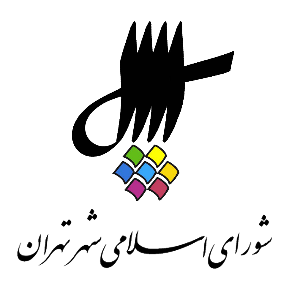 عناوین مندرجاتاعلام رسمیت جلسه و قرائت دستور.قرائت آیاتی از کلام الله مجید.ادامه‌ی بررسی لایحه‌ی برنامه‌ی سوم توسعه‌ی شهر تهران 1398، 1402 به شماره‌ی ثبت 27325/160 مورخ 21/09/1397.اعلام ختم جلسه و تاریخ تشکیل جلسه آینده.1- اعلام رسمیت جلسه و قرائت دستورمنشی {زهرا نژاد بهرام} ـ  بسم الله الرحمن الرحیم. با عرض سلام خدمت همکاران گرامی، حاضرین در جلسه، مهمانان عزیز، اهالی رسانه و در واقع تبریک روز هوای پاک به همه‌ی شهروندان و هموطنان عزیز برنامه‌ی صد و هفدهمین جلسه‌ی رسمی پنجمین دوره‌ی اسلامی شهر تهران که به صورت فوق‌العاده در روز شنبه 29 دی 1397 از ساعت 9 لغایت 12 و ادامه‌ی آن بعدازظهر 14 الی 16 در محل تالار شورا برگزار می‌شود به شرح ذیل اعلام می‌گردد. دستور جلسه: 1 ـ قرائت آیاتی از کلام الله مجید. 2 ـ ادامه‌ی بررسی لایحه‌ی برنامه‌ی سوم توسعه‌ی شهر تهران 1398، 1402 به شماره‌ی ثبت 160 مورخ 21/9/97. از ماده‌ی 70 به بعد.2- قرائت آیاتی از کلام الله مجید.منشی {زهرا نژاد بهرام} ـ در خدمت جناب آقای سید محمد کرمانی هستیم. ایشان کارشناس قرآنی شورای عالی قرآن هستند و داور مسابقات قرآن در سطوح مختلف می‌باشند و دارای گواهینامه‌ی دو طرح ارزیابی قاریان هستند. ایشان نفر برتر مسابقات بین‌المللی کشورهای کویت و تونس و اعزامی به کشورهای عربستان، عراق، کویت، مالزی، گرجستان، پاکستان، تونس و دیگر کشورها برای تلاوت و تدریس قرآن هستند. آقای کرمانی در خدمت شما هستیم. سید محمد کرمانی {قاری قرآن} ـ بسم الله الرحمن الرحیم. سلام علیکم. اجماع جهت سلامتی و تعجیل در ظهور امام زمان صلواتی عنایت بفرمایید. (حضار صلوات فرستادند). سید محمد کرمانی {قاری قرآن} ـ اَعوذُ بِاللهِ مِنَ الشَّیطانِ الرَّجیم؛بِسْمِ اللَّهِ الرَّحْمنِ الرَّحیمِ؛ یسَبِّحُ لِلَّهِ ما فِی السَّماواتِ وَ ما فِی الْأَرْضِ لَهُ الْمُلْک وَ لَهُ الْحَمْدُ وَ هُوَ عَلی کلِّ شَی‌ءٍ قَدیرٌ * هُوَ الَّذی خَلَقَکمْ فَمِنْکمْ کافِرٌ وَ مِنْکمْ مُؤْمِنٌ وَ اللَّهُ بِما تَعْمَلُونَ بَصیرٌ * خَلَقَ السَّماواتِ وَ الْأَرْضَ بِالْحَقِّ وَ صَوَّرَکمْ فَأَحْسَنَ صُوَرَکمْ وَ إِلَیهِ الْمَصیرُ * یعْلَمُ ما فِی السَّماواتِ وَ الْأَرْضِ وَ یعْلَمُ ما تُسِرُّونَ وَ ما تُعْلِنُونَ وَ اللَّهُ عَلیمٌ بِذاتِ الصُّدُورِ * أَلَمْ یأْتِکمْ نَبَأُ الَّذینَ کفَرُوا مِنْ قَبْلُ فَذاقُوا وَبالَ أَمْرِهِمْ وَ لَهُمْ عَذابٌ أَلیمٌ * ذلِک بِأَنَّهُ کانَتْ تَأْتیهِمْ رُسُلُهُمْ بِالْبَیناتِ فَقالُوا أَ بَشَرٌ یهْدُونَنا فَکفَرُوا وَ تَوَلَّوْا وَ اسْتَغْنَی اللَّهُ وَ اللَّهُ غَنِی حَمیدٌ * صَدَقَ اللَّه العلی العَظیم؛ (حضار صلوات فرستادند). رئیس {محسن هاشمی رفسنجانی} ـ احسنت. خیلی ممنون. یا الله. لطف فرمودید. منشی {زهرا نژاد بهرام} ـ ممنون دست شما درد نکند. دست شما درد نکند. 3- ادامه‌ی بررسی لایحه‌ی برنامه‌ی سوم توسعه‌ی شهر تهران 1398، 1402 به شماره‌ی ثبت 27325/160 مورخ 21/09/1397.منشی {زهرا نژاد بهرام} ـ بخوانم ماده را؟ رئیس {محسن هاشمی رفسنجانی} ـ بله بفرمایید. منشی {زهرا نژاد بهرام} ـ ماده‌ی 70. شهرداری موظف است به منظور بهبود شاخص‌های سلامت شهری بر اساس برنامه‌ی عملیاتی و شاخص‌هایی که تا پایان سال نخست برنامه تدوین و در قالب لایحه به شورا ارائه می‌نماید اقدام به توسعه‌ی محیط‌های حامی سلامت با تأکید بر عوامل تعیین‌کننده‌ی سلامت شهری و ارتقاء مسئولیت‌پذیری اجتماعی از طریق همکاری در استقرار نظام خدمات جامع سلامت شهری با مشارکت دستگاه‌های دولتی مربوطه، بخش خصوصی، شرکت‌های دانش‌بنیان در حوزه‌ی سلامت، سازمان‌های مردم نهاد و انجمن‌های علمی نماید. پیشنهادی نداشتیم اگر که کسی مخالف است؟ اگر اجازه بدهید، آره. مخالف نداریم، پس به رأی می‌گذاریم آن را. خانم دکتر ماده‌ی 70. منشی {بهاره آروین} ـ دوستان ماده 70 در حال رأی‌گیری هستیم، اصل ماده‌ی 70. 70، ماده‌ی 70. نه اصل ماده کل ماده‌ی 70. رئیس {محسن هاشمی رفسنجانی} ـ کل‌ آن را خواندیم؟ منشی {زهرا نژاد بهرام} ـ نه بندهای‌ آن را نخواندیم. منشی {بهاره آروین} ـ چرا؟ منشی {زهرا نژاد بهرام} ـ نه بندهای‌ آن را نخواندیم، راست می‌گویند من نخواندم. 1. ایجاد سازوکار اجرایی جهت نیازسنجی و نظرسنجی از شهروندان با تأکید بر سالمندان و گروه‌های خاص، معلولان، کودک، مادر برای پروژه‌های منطقه‌ای و فرامنطقه‌ی جدید شهری در حوزه‌ی محیط زیست سلامت. 2. طراحی و ایجاد سازوکار رصد شاخص‌های مؤثر بر سلامت شهر و پایش مستمر شاخص‌های سلامت روان. 3. احصاء اطلاعات دموگرافی مرتبط با وضعیت سلامت شهروندان شامل آمار حیاتی ازدواج و طلاق، سن ازدواج، امید به زندگی، وضعیت اشتغال و درآمد، اسکان و بارگذاری در سامانه‌ای با قابلیت دسترسی عموم شهروندان و تعیین شاخص‌های سلامت شهری تا سال 1402. پیشنهادی، هیچی نداشتیم در ارتباط با این، آقای یگانه می‌خواهند صحبت کنند. می‌خواهید رأی‌گیری‌مان را تمام کنیم بعد ... منشی {بهاره آروین} ـ آقای هاشمی چه کار کنیم؟ رأی را شروع کردیم وسط‌ش هستیم الان بندها را خواندند. رئیس {محسن هاشمی رفسنجانی} ـ کسی صحبت دارد؟ منشی {زهرا نژاد بهرام} ـ الان آقای یگانه نظر دارند. منشی {بهاره آروین} ـ آقای جوادی یگانه صحبت دارند. رئیس {محسن هاشمی رفسنجانی} ـ نه در مورد بند 3 ببینید شما پیشنهاد، اگر پیشنهادی دارید باید بگویید، توضیح آن هم از خودتان نمی‌توانید بگویید. از طریق اعضا ... منشی {زهرا نژاد بهرام} ـ از طریق اعضا می‌توانید بگویید.بشیر نظری {عضو شورا} ـ ضمن اینکه اگر پیشنهاد حذف یا اصلاحی باشد آن وقت نظر شهرداری را هم می‌گیریم. رئیس {محسن هاشمی رفسنجانی} ـ بله. منشی {زهرا نژاد بهرام} ـ ما نگرفتیم. رئیس {محسن هاشمی رفسنجانی} ـ همین را به ایشان گفتیم بله. منشی {بهاره آروین} ـ خب الان آقای الویری و آقای اعطا هنوز رأی ندادند البته اصل ماده است و بندهای‌ آن. مرتضی الویری {عضو شورا} ـ نخوانده بودند، بندها را نخوانده بودند. منشی {بهاره آروین} ـ بندها را نخوانده بودند. رئیس {محسن هاشمی رفسنجانی} ـ اشکال ندارد می‌توانیم باطل کنیم از اول ... منشی {بهاره آروین} ـ از اول رأی بگیریم؟ رئیس {محسن هاشمی رفسنجانی} ـ آره، شما اگر صحبتی دارید بفرمایید. منشی {زهرا نژاد بهرام} ـ آقای الویری. رئیس {محسن هاشمی رفسنجانی} ـ اگر مهم است الان باطل نکنید بگذارید ببینیم چی می‌گویند. منشی {زهرا نژاد بهرام} ـ آقای الویری بفرمایید. مرتضی الویری {عضو شورا} ـ بسم الله الرحمن الرحیم. من برای اینکه شبهه‌ی قانونی پیش نیاید دو تا بند را نخوانده بودند اعلان رأی کردند، بنابراین فی الواقع آن اعلان رأی کامل نبوده ... رئیس {محسن هاشمی رفسنجانی} ـ الان اگر حرفی نداشته باشیم به آن ادامه می‌دهیم. مرتضی الویری {عضو شورا} ـ حالا آن مطلبی که من دارم ... رئیس {محسن هاشمی رفسنجانی} ـ حالا شما بفرمایید. مرتضی الویری {عضو شورا} ـ عبارت از این است که بند 3 جزء وقتی ما این را جزء وظایف خودمان بگیریم که نیست، طبیعتاً بایستی هزینه‌ها و اعتباراتی را تخصیص بدهیم که به کاری داریم تخصیص می‌دهیم که خارج از وظایف ما است. بنابراین ما می‌توانیم از این اطلاعات استفاده بکنیم ولی اینکه جزء وظایف شهرداری بیاید به نظر من درست نیست، بند 3 را پیشنهاد حذف دارم. منشی {زهرا نژاد بهرام} ـ خانم خداکرمی توضیح می‌دهند. ناهید خداکرمی {عضو شورا} ـ بسم الله الرحمن الرحیم. آقای مهندس الویری منظور این نیست که ما این‌ها را تولید کنیم، گفتیم این اطلاعات احصاء بشود و در دسترس عموم قرار بگیرد. ببینید وقتی ما می‌خواهیم یک مطالعه‌ای را راجع به شهر تهران انجام بدهیم باید بدانیم که در این شهر چه قدر سن‌شان در چه فاصله‌ی سنی به قول معروف بیشتر هستند ... وضعیت ازدواج و طلاق مرگ و میر چه طوری است. ما این‌ها را همه‌ی دستگاه‌ها دارند تولید می‌کنند اما باید در سامانه‌ی شهرداری در دسترس عموم باشد که بدانند در شهر ... رئیس {محسن هاشمی رفسنجانی} ـ حالا یک اصلاح عبارتی هم می‌کنیم که آقای الویری هم راضی بشوند. ناهید خداکرمی {عضو شورا} ـ بله. مرتضی الویری {عضو شورا} ـ اگر کلمه‌ی پیگیری بگذاریم ... رئیس {محسن هاشمی رفسنجانی} ـ یک کلمه‌ی پیگیری اضافه بشود. ناهید خداکرمی {عضو شورا} ـ نه آقای مهندس هاشمی، ما احصاء اطلاعات یعنی اطلاعات که جمع‌آوری ... منشی {زهرا نژاد بهرام} ـ جمع‌آوری. ناهید خداکرمی {عضو شورا} ـ شده. رئیس {محسن هاشمی رفسنجانی} ـ می‌دانم ما یک پیگیری، اولش یک پیگیری احصاء فرق نمی‌کند. ناهید خداکرمی {عضو شورا} ـ آره حالا عیبی ندارد. منشی {زهرا نژاد بهرام} ـ نه مشکلی ندارد. ناهید خداکرمی {عضو شورا} ـ ولی منظور آن هست. بعد برای برنامه‌ریزی‌های ما مسلم است وقتی ما آمار و اطلاعات ... را داشته باشیم ... رئیس {محسن هاشمی رفسنجانی} ـ خب آقای الویری هم راضی شدند با یک پیگیری ایشان، شما دیگر اصرار نفرمایید. وقتی ایشان با یک پیگیری راضی می‌شوند دیگر حداقل است بله. منشی {زهرا نژاد بهرام} ـ چرا تأمین می‌کند. پیگیری احصاء. رئیس {محسن هاشمی رفسنجانی} ـ پیگیری احصاء هست، خود احصاء هم که هنوز هست. اصلاً دوبله می‌شود. پیگیری احصاء هم نظر شما هم نهایت ... منشی {زهرا نژاد بهرام} ـ احصاء جمع‌آوری. رئیس {محسن هاشمی رفسنجانی} ـ یک کار دوبله‌ای. منشی {زهرا نژاد بهرام} ـ برویم ماده‌ی 71. رئیس {محسن هاشمی رفسنجانی} ـ پس رأی را ادامه بدهید، رأی را ادامه بدهید. منشی {بهاره آروین} ـ والا رأی را پایان رأی‌گیری زدم چون فقط آقای الویری رأی نداده بودند ... رئیس {محسن هاشمی رفسنجانی} ـ آقای الویری رأی بدهید. منشی {بهاره آروین} ـ نه دیگر رأی نداده بودند پایان زدم که بندها را اگر خواستیم جدا رأی‌گیری کنیم.رئیس {محسن هاشمی رفسنجانی} ـ نه دیگر قبول دارند. منشی {زهرا نژاد بهرام} ـ قبول دارند، مشکلی ندارند. رئیس {محسن هاشمی رفسنجانی} ـ قبول کردند بفرمایید. منشی {بهاره آروین} ـ خب با 13 موافق از 14 نفر از حاضرین ماده به تصویب رسید. رئیس {محسن هاشمی رفسنجانی} ـ خب برویم ماده‌ی بعدی. منشی {بهاره آروین} ـ یک اصلاح عبارتی پیگیری احصاء در بند 3 هم اضافه شد. منشی {زهرا نژاد بهرام} ـ بله ماده‌ی 71. شهرداری موظف است در مواجهه با مسائل اجتماعی در فضاهای شهری ضمن تغییر رویکرد از طرد اجتماعی به پذیرش اجتماعی با فراهم ساختن زیرساخت‌ها و خدمات‌رسانی به شهروندان آسیب‌دیده و در معرض آسیب اقدامات زیر را به انجام برساند. 1. ایجاد، توسعه و تجهیز مراکز ارائه‌ی خدمات اجتماعی از قبیل مددسرای منطقه‌ای و فرامنطقه‌ای و گرم‌خانه به منظور اسکان افراد بی‌سرپناه و آسیب دیده به تفکیک گروه سنی و جنسیتی در چهارچوب قوانین و مقررات با همکاری و هماهنگی سایر دستگاه‌های مربوطه. تبصره: اولویت اداره‌ی این مراکز با سازمان‌های مردم نهاد ذی‌صلاح است. 2. شناسایی و بهسازی فضاهای بی‌دفاع شهری، نقاط کور و ناامن با همکاری سایر نهادها و سازمان‌های ذی‌ربط به منظور ارتقاء امنیت اجتماعی در فضاهای شهری و ایجاد احساس امنیت در شهروندان به ویژه زنان، کودکان، توان‌یابان و سالمندان. تبصره: شهرداری موظف است به منظور پیشگیری از جرم خیزی در فضاهای شهری آیین‌نامه‌ی ضوابط و معیارهای طراحی شهری و محیطی مناسب را ظرف 6 ماه سال اول برنامه تدوین و زمینه‌های الزام‌آوری این آیین‌نامه را فراهم سازد. پیشنهادی نداریم. اگر مخالف، آقای مسجدجامعی ماده‌ی 71 در بند 1 کلمه‌ی کمک را گفتند اضافه کنیم. آقای مسجدجامعی خودتان صحبت ... احمد مسجدجامعی {عضو شورا} ـ بله عرض می‌کنم. بسم الله الرحمن الرحیم. نگاه کنید این توسعه و تجهیز و ایجاد این قبیل مراکز مشخصاً به عهده‌ی سازمان بهزیستی است و در برخی موارد حسب مورد به عهده‌ی شهرداری است. ما این بار را مسئولیت‌ آن را که می‌گیریم باید پاسخگو باشیم. من این کلمه را می‌گویم اضافه کنید کمک به ایجاد توسعه، نه ایجاد و توسعه و تجهیز، یعنی همان حسب موردی که در قوانین فرادست آمده که شهرداری دخالت کند این را عرض کنم به این صورت بیاوریم. کمک به ... جان؟ محمد سالاری {عضو شورا} ـ با همکاری بیاوریم. احمد مسجدجامعی {عضو شورا} ـ با همکاری، در ایجاد، توسعه و تجهیز مراکز حتماً این را بیاوریم چون به گردن ما می‌افتد. آن پایان آن را هم در چهارچوب قوانین و مقررات با همکاری و هماهنگی سایر دستگاه‌های مربوطه خب آن مشخص است وقتی می‌گوییم همکاری طبعاً می‌شود با همکاری سایر دستگاه‌ها آن هم در پایان می‌توانیم به اصطلاح حذف کنیم. منتهای‌ آن یک مسئله هم اینجا هست که اگر حالا ضرورت باشد چون یک بار مثلاً شهرداری زمان شهردار اسبق یعنی نه، آقای احمدی نژاد، اسبق حالا به هم ریخت. این‌ها را بدون عرض کنم مطالعات امکان‌سنجی و مکان‌سنجی و این‌ها انجام داد و موقت بود این‌ها را مردم اعتراض کردند، آتش زدند به یک چیزهایی هم منجر شد، می‌توانیم این‌ها را هم به آن اضافه کنیم یعنی پس از امکان‌سنجی و مکان‌سنجی این کار انجام بشود. چون مقاومت ایجاد می‌کند. یعنی این‌ها را که ما می‌سازیم اهالی محل می‌گویند چرا آقا این‌ها را جمع می‌کنید می‌آورید اینجا، این وضع امنیت منطقه ما را، شهر ما را، کوچه‌ی ما را، خیابان ما را به هم می‌زند. این موارد پیشنهادی من بود. منشی {زهرا نژاد بهرام} ـ مخالف پیشنهاد آقای مسجدجامعی؟ نداریم همه موافق هستند، پس عبارت‌ آن را کامل ... ابتدای‌ آن کلمه‌ی کمک می‌آید ... احمد مسجدجامعی {عضو شورا} ـ یا همکاری، بخوانم عبارت را خانم. منشی {زهرا نژاد بهرام} ـ بفرمایید عبارت‌تان را. احمد مسجدجامعی {عضو شورا} ـ همکاری در ایجاد، توسعه و تجهیز مراکز ارائه‌ی خدمات اجتماعی از قبیل مددسراهای منطقه‌ای و فرامنطقه‌ای و گرم‌خانه به منظور اسکان افراد بی‌سرپرست ... منشی {زهرا نژاد بهرام} ـ بی‌سرپناه. احمد مسجدجامعی {عضو شورا} ـ بی‌سرپناه و آسیب دیده به تفکیک گروه سنی و جنسیتی. دیگر در چهارچوب قوانین و مقررات چون آمدیم همکاری دیگر با همکاری و هماهنگی سایر دستگاه‌ها این‌ها دیگر در آن مستطر است. منشی {زهرا نژاد بهرام} ـ آقای مسجدجامعی این نمی‌خواهید این کلمه‌ی چیز را اضافه کنید. احمد مسجدجامعی {عضو شورا} ـ و بر اساس امکان‌سنجی. منشی {زهرا نژاد بهرام} ـ امکان‌سنجی. احمد مسجدجامعی {عضو شورا} ـ بله. منشی {زهرا نژاد بهرام} ـ شهرداری نظر دارد؟ آقای هاشمی کسی مخالفتی ندارد، شهرداری نظر دارد، اجازه می‌دهید؟ شهرداری نظر دارد. احمد مسجدجامعی {عضو شورا} ـ جان؟بشیر نظری {عضو شورا} ـ کجای آن می‌آید براساس امکان سنجی؟احمد مسجدجامعی {عضو شورا} ـ آخر آن. رئیس {محسن هاشمی رفسنجانی} ـ شهرداری نمی‌تواند خیلی حرف بزند. نه اگر چیزی را می‌خواهید، مخالفت نمی‌توانید بکنید حذف ... نسبتاً بالادستی یعنی چی؟ می‌خواهید جلو بیایید اینجا توضیح بدهید. محمدرضا جوادی یگانه {معاون امور اجتماعی و فرهنگی شهرداری تهران} ـ ببینید یعنی بر اساس همکاری‌هایی که ما کردیم الان تقریباً وظیفه‌ی ما تعیین شده. شورای اجتماعی کشور وظیفه‌ی شهرداری تهران را تأمین فضای مورد نیاز مجتمع اعلام کرده و تجهیز اعلام کرده و در یک بند دیگر تأمین محل، امکانات و تجهیزات اولیه‌ی مورد نیاز اردوگاه‌ها را به عنوان وظایف ما اعلام کردند. بنابراین ایجاد و تجهیز به عنوان وظایف شهرداری‌ها ذکر شده، وظایف شهرداری تهران الان ذکر شده است. من می‌خواهم بگویم بر اساس رویه‌ی قبلی بوده است که باید بگوییم. اگر الان اصلاح بکنیم ما باید آن همکاری‌مان را با بخش‌های دیگر هم اصلاح بکنیم. منشی {زهرا نژاد بهرام} ـ خیلی ممنون. احمد مسجدجامعی {عضو شورا} ـ آقای مهندس هاشمی من توضیح بدهم. نگاه کنید صراحت دارد ماده‌ی 80 قانون برنامه‌ی ششم توسعه که این را مثلاً ... وزارت تعاون، کار و رفاه اجتماعی موظف است از طریق سازمان بهزیستی و با همکاری شهرداری در مواقع ضروری. نگاه کنید ما این بار را الان یک وضعیتی دارد همه می‌خواهند این تکالیف را بگذارند گردن شهرداری. من بحثم این است بگوییم همکاری در این کارها آن وقت خود قانون برنامه هم چنین چیزی را ... سید محمود میرلوحی {عضو شورا} ـ با همکاری اینجا بنویسیم تأمین می‌شود. احمد مسجدجامعی {عضو شورا} ـ اشکال ندارد با همکاری ... من فقط ... من بحثم این است با همکاری یعنی شهرداری با این کارها همکاری می‌کند مطابق قانون. منشی {زهرا نژاد بهرام} ـ در چهارچوب قوانین. احمد مسجدجامعی {عضو شورا} ـ چون نگاه کنید اگر ما این را بپذیریم فردا باید تمام پاسخگوی همه‌ی این مسائل و مشکلات شهری باشیم. منشی {زهرا نژاد بهرام} ـ خب اگر مخالفی ندارد رأی‌گیری کنیم. آقای هاشمی مخالفی ندارد. خانم آروین. منشی {بهاره آروین} ـ جان. منشی {زهرا نژاد بهرام} ـ من یکبار از روی ماده‌ی اصلاح شده بخوانم. همکاری در جهت ایجاد، توسعه ... سید محمود میرلوحی {عضو شورا} ـ صدر ... منشی {بهاره آروین} ـ بگذارید همین جا بیاید. منشی {زهرا نژاد بهرام} ـ همین جا. همکاری، اجازه بدهید می‌خوانم. از ابتدای ... رئیس {محسن هاشمی رفسنجانی} ـ الان پیشنهاد آقای مسجدجامعی را داریم می‌خوانیم. منشی {زهرا نژاد بهرام} ـ من دارم پیشنهاد آقای مسجدجامعی را رأی می‌گیرم. بعد از بند 1 کلمه‌ی همکاری در جهت ایجاد، توسعه و تجهیز مراکز ارائه‌ی مراکز خدمات اجتماعی از قبیل مددسرای منطقه‌ای و فرامنطقه‌ای و گرم‌خانه به منظور اسکان افراد بی‌سرپناه و آسیب‌دیده به تفکیک گروه سنی و جنسی در چهارچوب قوانین و مقررات پس از امکان‌سنجی محیطی. دقت کنید این عبارت است پس از امکان‌سنجی محیطی. ناهید خداکرمی {عضو شورا} ـ نمی‌شود همکاری با سازمان‌ها ... منشی {زهرا نژاد بهرام} ـ نوشتم پایین‌ آن در چهارچوب قوانین و مقررات. بالای‌ آن اشاره کرده. ببینید بند 1 است. می‌خواهیم این را به رأی بگذاریم دوستان، خانم آروین زحمت‌ آن را می‌کشید. محمد سالاری {عضو شورا} ـ امکان‌سنجی را هم بنویسید. منشی {زهرا نژاد بهرام} ـ نوشتم امکان‌سنجی را، گفتم خواندم‌ آن را. رئیس {محسن هاشمی رفسنجانی} ـ کل ماده را دیگر؟ منشی {زهرا نژاد بهرام} ـ بله. کل ماده را. رئیس {محسن هاشمی رفسنجانی} ـ کل ماده را به رأی می‌گذاریم با این اصلاح عبارتی. منشی {زهرا نژاد بهرام} ـ با این اصلاح عبارتی‌ آن. بله؟ بله تبصره هم دارد. اولویت اداره‌ی این مرکز با سازمان‌های ... خواندم این را. رئیس {محسن هاشمی رفسنجانی} ـ ببینید کل ماده با اصلاح عبارتی همکاری و امکان‌سنجی اضافه شده. که ... منشی {بهاره آروین} ـ دوستان ماده اصلاح شده همکاری در جهت ایجاد، توسعه و تجهیز مراکز ارائه‌ی خدمات اجتماعی از قبیل مددسرای منطقه‌ای و فرامنطقه‌ای و گرم‌خانه به منظور اسکان افراد بی‌سرپناه و آسیب دیده به تفکیک گروه سنی و جنسیتی در چهارچوب قوانین و مقررات ... منشی {زهرا نژاد بهرام} ـ پس از امکان‌سنجی. منشی {بهاره آروین} ـ پس از امکان‌سنجی محیطی. آقای خلیل‌آبادی، با 15 موافق، بدون مخالف پیشنهاد به تصویب رسید. اصل ماده‌ی 71 را اگر پیشنهادی دیگری نیست به رأی بگذاریم. منشی {زهرا نژاد بهرام} ـ پیشنهادی نداریم. منشی {بهاره آروین} ـ خب ماده‌ی 71. دوستان اصل ماده‌ی 71، 71، اصل ماده، رأی‌گیری فعال است برای ماده‌ی 71. مرتضی الویری {عضو شورا} ـ با اصلاح عبارتی. منشی {بهاره آروین} ـ با اصلاح عبارتی که انجام شد. 15 موافق داشت اصلاح کردیم، اصلاح پیشنهاد رأی گرفتیم به هر حال. دوستان ماده‌ی 71 با اصلاح عبارتی که انجام شد در بند 1. این اصل ماده است. دوستان ماده‌ی 71. آقای رسولی ... منشی {زهرا نژاد بهرام} ـ تمام شد خانم، بخوانم ماده‌ی بعدی را. منشی {بهاره آروین} ـ 15 موافق بدون مخالف ماده‌ی 71 به تصویب رسید.منشی {زهرا نژاد بهرام} ـ ماده‌ی 72. شهرداری موظف است به منظور بهره‌مندی از ظرفیت سازمان‌های مردم نهاد فعال شهری در حوزه‌های تصمیم‌سازی، برنامه‌ریزی، اجرا و دیده‌بانی نسبت به ایجاد سازوکار شفاف جهت تعامل دو سویه‌ی مدیریت شهری و نهادهای مردمی اقدام نماید. تبصره: آیین‌نامه‌ی شاخص‌های ارزیابی عملکرد و رتبه‌بندی سازمان‌های مردم نهاد فعال در حوزه‌ی مدیریت شهری و چگونگی تخصیص تسهیلات، اعتبارات و امتیازات به آن‌ها در 6 ماه نخست سال اول برنامه تدوین و به تأیید ستاد توان افزایی و حمایت از سازمان‌های مردم نهاد شورا برسد. پیشنهادی نرسیده. شورا بگذاریم؟پیشنهاد آقای مسجدجامعی، بفرمایید. احمد مسجدجامعی {عضو شورا} ـ نگاه کنید ما در بر اساس ضوابط خودمان یا می‌گذاریم شهرداری، نمی‌گوییم کدام معاونت شهرداری. می‌گوییم شورا نمی‌گوییم کدام کمیسیون. منشی {زهرا نژاد بهرام} ـ بله. احمد مسجدجامعی {عضو شورا} ـ این به شورا است خب طبعاً در شورا هم به عهده‌ی ستاد توان افزایی. به ستاد ... منشی {زهرا نژاد بهرام} ـ یعنی پس به عهده‌ی شورا است. پیشنهادشان به عهده‌ی شورا است. کسی مخالف است؟ مخالفتی ندارد این اصلاح عبارتی است. منشی {بهاره آروین} ـ به تأیید شورای شهر برسد، شورای اسلامی شهر تهران برسد. منشی {زهرا نژاد بهرام} ـ همان کلمه‌ی شورا. منشی {بهاره آروین} ـ به تأیید شورا برسد. دوستان مخالفی ندارد؟ منشی {زهرا نژاد بهرام} ـ عرض کردم چه کسی مخالف است؟ مخالفی ندارد پس به رأی‌گیری می‌گذاریم‌ آن را. منشی {بهاره آروین} ـ به تأیید شورا برسد. به تأیید شورا برسد. خب پس مخالفی ندارد اصلاح عبارتی تلقی می‌شود دوستان. ماده‌ی 72 را اگر پیشنهادی دیگر نیست به رأی بگذاریم. دوستان اصلاح عبارتی ...منشی {زهرا نژاد بهرام} ـ چرا دیگر نوشته ... منشی {بهاره آروین} ـ مخالف ندارد. منشی {زهرا نژاد بهرام} ـ توان افزایی تبدیل می‌شود به شورا. همه موافق هستند؟ بله. بله حالا اگر ممکن است همه‌ی ماده را رأی بگیریم. رئیس {محسن هاشمی رفسنجانی} ـ فقط انتهای‌ آن یک ستاد توان افزایی ... منشی {بهاره آروین} ـ حذف شد، شد شورا. بشیر نظری {عضو شورا} ـ ببخشید، ببخشید آقای مهندس من مخالف‌ هستم. ناهید خداکرمی {عضو شورا} ـ با چی مخالف‌ هستید؟ بشیر نظری {عضو شورا} ـ با پیشنهاد آقای مسجدجامعی. منشی {زهرا نژاد بهرام} ـ بفرمایید روشن کردم. بشیر نظری {عضو شورا} ـ خدمت‌تان عارضم که علت اینکه ما اینجا ستاد توان افزایی را پیش‌بینی کردم اولاً این هست که 5 نفر از اعضای شورا هم آنجا عضو هستند و کان‌هو این قرار است به عنوان موضوعی که ما پیش‌تر هم در کمیسیون‌های دیگر تفویض کردیم به خود کمیسیون انگار که قرار است به تصویب کمیسیون برسد. ضمن اینکه اینجا اعضای شورایی که حضور دارند از کمیسیون‌های مختلف هستند و می‌تواند به نوعی برآیند نظر شورا را هم تأمین کند. ضمن اینکه به نوعی کار می‌شود گفت کار تخصصی هست و در این حوزه فکر می‌کنیم که اگر ستاد توان افزایی بخواهد به عنوان مرجع در نظر گرفته بشود ما می‌توانیم به نوعی تمرکز ایجاد بکنیم در تمام امور مربوط به مشارکت فلذا از این بابت این پیشنهاد مطرح شده و تقاضا دارم که دوستان به این پیشنهاد رأی مخالف بدهند. منشی {بهاره آروین} ـ نه ایشان پیشنهاد دادند آقای چیز مخالف هستند. موافقی هست؟ منشی {زهرا نژاد بهرام} ـ روشن کردم آقای الویری بفرمایید. مرتضی الویری {عضو شورا} ـ آقای ببینید ما یک روالی را جنابعالی جلسه‌ی قبل فرمودید، اگر اصلاح عبارتی باشد که همه توافق داشته باشند انجام بشود. اینجا الان یک مخالف دارد ... رئیس {محسن هاشمی رفسنجانی} ـ الان نمی‌توانند. مرتضی الویری {عضو شورا} ـ بنابراین قابل طرح نیست. پیشنهاد آقای رسولی قابل طرح که می‌گویند تبصره حذف بشود آن یعنی اگر پیشنهاد حذف بدهند قابل طرح نیست. رئیس {محسن هاشمی رفسنجانی} ـ نه پیشنهاد ببینید در حد عبارتی لفظی مطرح کنید، اگر پیشنهاد حذف هست باید کتبی بنویسید تا کتبی برای ما نیامده ما حذف نمی‌کنیم، کتبی هم چیزی نیامده. منشی {زهرا نژاد بهرام} ـ نه کتبی چیزی نیامده. رئیس {محسن هاشمی رفسنجانی} ـ پس در نتیجه ببینید اگر در مورد این پیشنهاد عبارتی که الان مطرح است اجماع است که عبور می‌کنیم. چه کسی مخالف الان نسبت به این عبارت؟ آقای نظری می‌گویند ستاد توان افزایی باشد. بشیر نظری {عضو شورا} ـ بله. رئیس {محسن هاشمی رفسنجانی} ـ شورا نباشد. بشیر نظری {عضو شورا} ـ بله. رئیس {محسن هاشمی رفسنجانی} ـ خب الان ایشان موافق نیست که این عوض بشود. چه کسی پیشنهاد کرد که این عوض بشود؟ منشی {زهرا نژاد بهرام} ـ آقای مسجدجامعی. رئیس {محسن هاشمی رفسنجانی} ـ شما بر پیشنهادتان باقی هستید. خب باید کتبی بنویسید. منشی {زهرا نژاد بهرام} ـ خب ننوشتند. کتبی ندادید، اصلاً ما هیچ پیشنهاد کتبی نداریم. بشیر نظری {عضو شورا} ـ اصلاً  الان پس گرفتند پیشنهادشان را. رئیس {محسن هاشمی رفسنجانی} ـ نه قبلی در حد عبارتی ما رد شدیم الان در حد دیگر چون الان مخالف دارد باید کتبی‌ آن بیاید ما رأی بگذاریم.منشی {زهرا نژاد بهرام} ـ نه ندارد. رئیس {محسن هاشمی رفسنجانی} ـ آقای، آقای مسجدجامعی عبور کردید؟ منشی {زهرا نژاد بهرام} ـ می‌گویند پس گرفتند، پس گرفتند. رئیس {محسن هاشمی رفسنجانی} ـ خب خانم آروین حالا جدی شد. کاسه‌ی از آش داغ‌تر شدند. خانم آروین می‌نویسید؟ منشی {بهاره آروین} ـ بله. رئیس {محسن هاشمی رفسنجانی} ـ دارند می‌نویسند خیلی جدی است. مرتضی الویری {عضو شورا} ـ چه بنویسند، چه ننویسند قابل طرح نیست. بشیر نظری {عضو شورا} ـ به هر حال وقتی مخالف داشته ... منشی {زهرا نژاد بهرام} ـ چرا، چرا؟ بشیر نظری {عضو شورا} ـ اصلاح عبارتی ...منشی {زهرا نژاد بهرام} ـ خب باشد می‌تواند، باشد به عنوان پیشنهاد حذف دارد می‌گوید اصلاً. رئیس {محسن هاشمی رفسنجانی} ـ نه آخر شما آن دو روزی که نبودید ... بشیر نظری {عضو شورا} ـ نه آخر توافق ما آن است که چیزی که اجماع داشته باشد را می‌توانیم آقای ... رئیس {محسن هاشمی رفسنجانی} ـ ما یک ذره روش‌های‌مان را تعدیل کردیم. شما هی تجربه کسب کردیم. اینجوری عبور آن راحت‌تر است. مرتضی الویری {عضو شورا} ـ یعنی پیشنهاد جدید می‌پذیرید؟ رئیس {محسن هاشمی رفسنجانی} ـ نه جدید نیست ... منشی {زهرا نژاد بهرام} ـ حذف است، حذف. رئیس {محسن هاشمی رفسنجانی} ـ در حد عبارتی را کتبی می‌پذیریم. مرتضی الویری {عضو شورا} ـ عبارتی چیزی که همه اجماع داشته باشند. رئیس {محسن هاشمی رفسنجانی} ـ خب این را دو، سه روز گذشته که شما نبودید پذیرفتیم. شهربانو امانی {عضو شورا} ـ آقای رئیس قبل از ورود به ماده و قرائت ماده بدهند. منشی {زهرا نژاد بهرام} ـ یعنی پیشنهاد. شهربانو امانی {عضو شورا} ـ نه اینکه ماده خوانده و قرائت شد می‌خواهد ... رئیس {محسن هاشمی رفسنجانی} ـ بابا دفعه‌ی پیش هم وسطی می‌دادیم دیگر ... منشی {زهرا نژاد بهرام} ـ پس نمی‌توانیم پیشنهاد را بدهیم. منشی {بهاره آروین} ـ چرا الان حذف بخشی از عبارات. رئیس {محسن هاشمی رفسنجانی} ـ شما الان پیشنهادتان چی هست؟ منشی {بهاره آروین} ـ همین حذف ستاد توان افزایی به تأیید شورا برسد. رئیس {محسن هاشمی رفسنجانی} ـ بابا دفعه‌ی پیش هم خانم امانی گیر ندهید همین جوری بود دیگر تند هم رفتیم جلو خوب هم بود. نه بعد آن برای آقای خلیل‌آبادی را هم قبول کردیم. دو، سه روز پیش ببینید چهارشنبه، چهارشنبه این اتفاق افتاد. منشی {زهرا نژاد بهرام} ـ الان چی کار کنم آقای هاشمی؟رئیس {محسن هاشمی رفسنجانی} ـ حالا بگذارید توضیح بدهند خانم ببینیم چه قدر جدی است. منشی {بهاره آروین} ـ ببینید دوستان من به نظرم می‌رسد که درست است کمیسیون‌های تخصصی کار تخصصی خودشان را می‌کنند ولی همه‌ی موارد آیین‌نامه‌ای می‌آید به تصویب شورای شهر می‌رسد. یعنی ما نداریم که بگوییم یک آیین‌نامه‌ای بیاید به یکی از زیرمجموعه‌های در واقع شورا برسد. از آن سمت ما معمولاً شهرداری تهران را مکلف می‌کنیم از این سمت هم معمولا شورای شهر را به عنوان نهاد تصویب کننده‌ی نهایی و تأیید کننده‌ی نهایی قرار می‌دهیم. بنابراین به نظر من چون این هم به هر حال شاخص‌های ارزیابی و رتبه‌بندی یک بار قرار است این اتفاق بیفتد حالا ممکن است ناظر بر اجرای‌ آن را خود شورا بگوید ناظر بر اجرای این آیین‌نامه مثلاً ستاد توان افزایی بر حسن اجرای‌ آن باشد ولی برای یک بار تصویب‌ آن به نظرم می‌رسد که شورای شهر باید در این مورد تصمیم‌گیری کند نه مثلا یکی از کمیسیون‌های تخصصی و این‌ها ولی ناظر بر حسن اجرای‌ آن می‌تواند ستاد توان افزایی باشد. رئیس {محسن هاشمی رفسنجانی} ـ خب مخالف صحبت کند. منشی {بهاره آروین} ـ شما که صحبت کردید دیگر. رئیس {محسن هاشمی رفسنجانی} ـ شما آقای خلیل‌آبادی می‌خواهید ... بفرمایید. بشیر نظری {عضو شورا} ـ آن موقع با پیشنهاد آقای مسجدجامعی مخالفت کردم حالا می‌خواهم با پیشنهاد شما مخالفت کنم. رئیس {محسن هاشمی رفسنجانی} ـ بگذارید آقای خلیل‌آبادی صحبت کند، بعد شما صحبت کنید. بشیر نظری {عضو شورا} ـ بند سوم، ببخشید ماده‌ی سوم دستورالعمل مصوبه‌ی مربوط به شرح وظایف ستاد که اصلاً از اساس ستاد را تشکیل داده بند ط به صراحت می‌گوید تهیه و تدوین و تصویب دستورالعمل‌ها و آیین‌نامه‌های مورد نیاز جهت انجام وظایف و مأموریت‌های ستاد ...  منشی {بهاره آروین} ـ این برای خودش است. بشیر نظری {عضو شورا} ـ عملاً خود شورا این حق را به ستاد توان افزایی داده که یک سری آیین‌نامه، دستورالعمل این‌ها را تصویب کند. خود شورای شهر این اختیار را داده لذا ما اینجا الان به نظرم نمی‌توانیم اجتهاد در برابر ...رئیس {محسن هاشمی رفسنجانی} ـ خب آقای خلیل‌آبادی شما هم بفرمایید. حسن خلیل‌آبادی {عضو شورا} ـ ببینید آقای مهندس این دو روز پیش که اینجا ما برخی از آیین‌نامه‌ها و مقررات را قرار بود بیاید صحن شورا تصویب بشود همه‌ی دوستان اعتراض کردند پس ما همیشه باید اینجا بنشینیم آیین‌نامه تصویب کنیم. از آن تصویب شورا را حذف کردیم الان با توجه به اینکه ستاد سمن‌ها از قبل مصوبه دارد، آیین‌نامه دارد و چیز ابتدا به ساکنی نیست هیچ ضرورتی ندارد دوباره به شورا بیاید. رئیس {محسن هاشمی رفسنجانی} ـ خب اگر موافقی هست صحبت بکند، موافقی هست صحبت کند. شما پس می‌گیرید یا جدی هستید هنوز؟ منشی {بهاره آروین} ـ موافقی نیست پس می‌گیرم. سید حسن رسولی {عضو شورا} ـ من موافق هستم. من موافق این پیشنهاد هستم.  علی اعطا {عضو شورا} ـ موافق حذف؟ سید حسن رسولی {عضو شورا} ـ بله بله. رئیس {محسن هاشمی رفسنجانی} ـ مخالف جایگزین هستند یعنی ... سید حسن رسولی {عضو شورا} ـ بله؟ رئیس {محسن هاشمی رفسنجانی} ـ حذف ستاد و جایگزین‌ آن با شورا. سید حسن رسولی {عضو شورا} ـ من موافق حذف کل تبصره‌ام اگر اجازه بدهید دلیل‌ آن را ... رئیس {محسن هاشمی رفسنجانی} ـ کل تبصره را ندادید. منشی {زهرا نژاد بهرام} ـ نه هنوز نرسیده. سید حسن رسولی {عضو شورا} ـ مکتوب کردم. رئیس {محسن هاشمی رفسنجانی} ـ کجا، کجاست؟ منشی {زهرا نژاد بهرام} ـ نیامده. سید حسن رسولی {عضو شورا} ـ الان می‌دهم به شما. رئیس {محسن هاشمی رفسنجانی} ـ بدهید بعداً صحبت کنید. منشی {زهرا نژاد بهرام} ـ اول راجع به خانم آروین ... رئیس {محسن هاشمی رفسنجانی} ـ موافق صحبت خانم آروین چه کسی هست؟ سید حسن رسولی {عضو شورا} ـ من در موافقت‌شان صحبت می‌کنم. منشی {زهرا نژاد بهرام} ـ بفرمایید. منشی {بهاره آروین} ـ من پس می‌گیرم. آقای رسولی حذف کل را پیشنهاد بدهند. سید حسن رسولی {عضو شورا} ـ من حذف کل را می‌خواهم عرض کنم. رئیس {محسن هاشمی رفسنجانی} ـ خب بنویسید. منشی {زهرا نژاد بهرام} ـ نامه‌ی آن نیامده. رئیس {محسن هاشمی رفسنجانی} ـ هنوز ننوشتند خانم امانی. منشی {زهرا نژاد بهرام} ـ آقای رسولی ندادید به من.رئیس {محسن هاشمی رفسنجانی} ـ نه ایشان نوشتند، ایشان ننوشتند. منشی {زهرا نژاد بهرام} ـ نه دادند آقای ... رئیس {محسن هاشمی رفسنجانی} ـ الان ما داریم موضوع ایشان را پیگیری می‌کنیم، ایشان هنوز چیزی ندادند. منشی {بهاره آروین} ـ بنده چون پیشنهاد حذف کل آمد، پیشنهاد حذف جزء را پس می‌گیرم، پیشنهادم را پس می‌گیرم. رئیس {محسن هاشمی رفسنجانی} ـ پیشنهاد تبصره‌ی .... منشی {زهرا نژاد بهرام} ـ نه تبصره‌ی ماده‌ی 72 حذف شود. رئیس {محسن هاشمی رفسنجانی} ـ آره خب. پس کل تبصره را می‌گویند حذف کنیم. آقای رسولی توضیح بفرمایید. سید حسن رسولی {عضو شورا} ـ بسم الله الرحمن الرحیم. یکی از جهت‌گیری‌های دوره‌ی پنجم شورا رعایت مرزبندی مأموریت‌های شهرداری با سایر نهادها است. سازمان‌های مردم نهاد در کشور از حیث متولی مواجه با هیچ کمبودی نیستند. انواع و اقسام سازمان‌ها و وزارتخانه‌ها در این حوزه مسئولیت دارند و لذا اینکه ما ارزیابی عملکرد و رتبه‌بندی NGO ها را که اساساً وظیفه‌ای است خارج از حوزه‌ی وظایف شهرداری به عنوان وظیفه بیاوریم به وظایف شهرداری اضافه بکنیم بعداً این موظف کردن شهرداری علاوه بر اینکه مغایر با وظایف ذاتی شهرداری هست باعث می‌شود که توقعاتی از حیث تأمین منابع توسط این NGO ها متوجه شهرداری ورشکسته به لحاظ مالی بشود، اولاً و ثانیاً ستاد توان افزایی در حقیقت یک سامانه‌ای زیرمجموعه‌ی شورای اسلامی شهر تهران و مرتبط با کمیسیون فرهنگی و اجتماعی و همین طور که فرمودند نمی‌تواند در حقیقت عدل شهرداری قرار بگیرد در این تبصره. بنابراین هم به لحاظ شکلی و هم به لحاظ محتوایی به نظر من تبصره‌ی 3 اینجا فاقد موضوعیت و وجاهت است. رئیس {محسن هاشمی رفسنجانی} ـ آقای حق‌شناس مخالف صحبت بفرمایند. محمدجواد حق‌شناس {عضو شورا} ـ بسم الله الرحمن الرحیم. رئیس {محسن هاشمی رفسنجانی} ـ واقعاً کار می‌کند. منشی {زهرا نژاد بهرام} ـ روشن کردم. الان روشن است آقای حق‌شناس بفرمایید. موافق. آقای حق‌شناس مخالف، آقای اعطا موافق. محمدجواد حق‌شناس {عضو شورا} ـ برای استحضار برادر بزرگوارمان جناب آقای رسولی نگاه کنید اینجا عنوان کرده یک در اصل ماده اعلام کرده که شهرداری وظیفه دارد سازوکار تعامل NGO ها را با شهرداری در واقع تنظیم بکند. در اینکه ما در این دوره رویکرد جدی‌مان به سمت فعال شدن و استفاده از ظرفیت‌های بزرگی که در این شهر وجود دارد و آن NGO ها هستند که در اصل‌ آن هیچ شکی نیست آقای رسولی هم حمایت می‌کند اما سؤال این است که این رویکرد چگونه باید تنظیم بشود؟ با چه سازوکاری؟ با چه شاخصی؟ نیاز به یک قاعده دارد. تبصره دارد می‌گوید این قاعده را باید شهرداری پیشنهاد کند که علی القاعده کار درستی همین هست که باید آنجا در واقع پیشنهاد بشود، نهایتاً بیاید به تصویب برسد. نکته‌ای که جناب آقای مسجدجامعی و خانم آروین داشتند در مورد شأنیت این بود که آیا باید در ستاد سمن‌ها این به تصویب برسد یا بیاید در شورا که نهایتاً هر دو بزرگوار مسئله را با توجه به نگاه کلی که بر گرفته از شورا بود و اینکه ستاد سمن‌ها نمایندگی از کل شورا دارند و قبلاً هم از خود اعضای شورا انتخاب شدند گفتند کفایت می‌کند و دیگر آنجا نیاید. وگرنه ما اینجا تبصره را قاعدتاً باید داشته باشیم نمی‌توانیم حذف کنیم. در مورد این سؤال هم که هر دو پیشنهاد دهنده پس گرفتند اصلاً موضوعیتی ندارد. رئیس {محسن هاشمی رفسنجانی} ـ خب موافق صحبت کند. منشی {زهرا نژاد بهرام} ـ آقای اعطا. رئیس {محسن هاشمی رفسنجانی} ـ نه موافق، موافق. آقای، آقای صحبت نکنید موافق صحبت بکند، موافق. آقای اعطا موافق صحبت کنید. منشی {زهرا نژاد بهرام} ـ روشن کردم آقای اعطا. علی اعطا {عضو شورا} ـ بسم الله الرحمن الرحیم. ببینید متولی در واقع دادن اجازه به فعالیت NGO ها و تشخیص صلاحیت مرکز امور اجتماعی وزارت کشور است. در نتیجه اینجا درست نیست که ما مجدداً بیاییم در شهرداری یک بخشی را مسئول این کار بکنیم که این‌ها را بیاید ارزیابی عملکرد و رتبه‌بندی بکند آن بخشی هم که بالاخره کمک می‌شود عنوان ستاد، ستاد توان افزایی و حمایت است. این عمدتاً از محل کمک‌ها است در بودجه نمی‌شود بیاییم اینجا برای تخصیص تسهیلات و اعتبارات و این‌ها دستورالعمل بنویسیم آن از محل کمک‌ها همیشه در واقع این بحث توان افزایی انجام می‌شود. در نتیجه این تبصره که بیاید اینجا یک تکالیفی ایجاد می‌کند و یک انتظاراتی ایجاد می‌کند که اساساً در حدود اختیارات و وظایف شهرداری نیست لذا من هم فکر می‌کنم حذف این بهتر هست. رئیس {محسن هاشمی رفسنجانی} ـ خب به رأی می‌گذاریم کافی است، کافی است. منشی {زهرا نژاد بهرام} ـ به رأی باید بگذاریم. رئیس {محسن هاشمی رفسنجانی} ـ حذف را، حذف را، حذف این ماده را به رأی می‌گذاریم خواهش می‌کنم. منشی {بهاره آروین} ـ آقای دیگر صحبت نکنید، آقای ... منشی {زهرا نژاد بهرام} ـ حالا صحبت‌شان را بکنند. منشی {بهاره آروین} ـ دوستان پیشنهاد حذف تبصره‌ی ماده‌ی 72 رأی‌گیری فعال است. پیشنهاد حذف تبصره‌ی ماده‌ی 72. حذف تبصره‌ی ماده‌ی 72 خانم خداکرمی، آقای امینی، خانم بهرامی. آقای امینی می‌خواهید رأی‌تان را اعلام کنید؟ 9 موافق، 8 مخالف از 17 نفر از حاضرین به تصویب رسید. حذف شد، تبصره‌ی ماده‌ی 72 حذف شد. رئیس {محسن هاشمی رفسنجانی} ـ خب وارد بند بعدی. منشی {زهرا نژاد بهرام} ـ بند بعدی. ماده‌ی 73. شهرداری موظف است تا پایان سال نخست برنامه ... منشی {بهاره آروین} ـ اصل ماده‌ی 72 را اجازه بدهید به رأی بگذاریم. رئیس {محسن هاشمی رفسنجانی} ـ اصل‌ آن را باید رأی بگیریم. نه یک بند آن رفت. منشی {بهاره آروین} ـ اصل ماده‌ی 72. تبصره‌ی آن حذف شد. رئیس {محسن هاشمی رفسنجانی} ـ یک مقدار از وظایف‌ آن را آقای نظری کم کرد، خب راحت‌تر هستید دیگر. منشی {بهاره آروین} ـ ماده‌ی 72 را دوستان به رأی می‌گذاریم ... الان نگفتیم کمک گفتیم تعامل‌ آن را لایحه‌ی آن را بیاورد. دوستان ماده‌ی 72 ... ماده‌ی 72 آقای علیخانی، آقای الویری، آقای حبیب‌زاده. رئیس {محسن هاشمی رفسنجانی} ـ الان اعضا متهم به رانت‌پذیری شدند. منشی {بهاره آروین} ـ آقای خلیل‌آبادی. آقای حبیب‌زاده. 17 موافق، بدون مخالف ماده‌ی 72 به تصویب رسید. منشی {زهرا نژاد بهرام} ـ ماده‌ی 73. شهرداری موظف است تا پایان سال نخست برنامه با بازنگری سند راهبردی آموزش شهروندی از حیث هدف، محتوا و ابزار لایحه‌ی سند جامع آموزش شهروندی را در حوزه‌های ایمنی و مدیریت بحران، محیط زیست، تفکیک پسماند، استفاده از حمل و نقل عمومی و اصلاح رفتار ترافیکی، پرداخت عوارض شهری، بازسازی اعتماد عمومی و سرمایه‌ی اجتماعی، افزایش سواد، بهبود سلامت روان بین فردی با تأکید بر آموزش کودکان و نوجوانان تهیه و به شورا ارائه نماید. تبصره: لایحه‌ی مذکور با توجه به امکانات و ظرفیت‌های آموزشی شهرداری تهیه گردد. دو تا پیشنهاد رسیده یکی خانم خداکرمی است که پیشنهاد کاهش مصرف آب و انرژی را بعد از محیط زیست و تفکیک و بازیافت پسماند را اعلام کردند. خودشان توضیح می‌دهند. بفرمایید خانم خداکرمی روشن کردم. منشی {بهاره آروین} ـ قبلاً توافق شده اصلاح عبارتی است. ناهید خداکرمی {عضو شورا} ـ بله اصلاح عبارتی است صحبت هم کردیم به خاطر اینکه فکر کنم جا افتاده چون قبلاً ما گذاشته بودیم. که بعد از محیط زیست کاهش مصرف آب و انرژی بسیار مهم است در آموزش شهروندی و همین طور تفکیک و بازیافت پسماند. منشی {بهاره آروین} ـ کاهش خود پسماند چی؟ می‌خواهید اصلاً موضوع پسماند بگذاریم تفکیک‌ آن را برداریم بگذاریم پسماند. ناهید خداکرمی {عضو شورا} ـ نه یک جایی هست آن ولی این نبوده. می‌توانیم کاهش تولید پسماند و تفکیک و بازیافت را اضافه کنیم. اگر همه موافق باشند آن سلامت روان بین فردی را هم ما حذف کنیم، بین فردی‌ آن را. آخر بین فردی به ما ربطی ندارد. باشد ببینید افزایش سواد سلامت بعد آن بهبود سلامت روان. می‌دانم. منشی {زهرا نژاد بهرام} ـ حالا اجازه بدهید که الان عبارت‌ آن را بخوانیم یک بار خانم، دوستان توجه کنید. منشی {بهاره آروین} ـ اجازه بدهید من می‌خواهید بگویم که رأی‌گیری کنیم. منشی {زهرا نژاد بهرام} ـ بخوانید اول توجه کنید. ناهید خداکرمی {عضو شورا} ـ ببینید عبارت به این شکل می‌شود که در حوزه‌های ایمنی، مدیریت ... منشی {زهرا نژاد بهرام} ـ می‌توانید بلندگو را نزدیک کنید خانم خداکرمی. ناهید خداکرمی {عضو شورا} ـ در حوزه‌های ایمنی، مدیریت بحران، محیط زیست، کاهش مصرف آب و انرژی، کاهش تولید پسماند و تفکیک و بازیافت آن. اینجا اضافه بشود. افزایش سواد سلامت و سلامت روان. اگر موافق باشند همه آن بین فردی‌ آن را ما حذف کنیم همان سلامت روان همه را می‌رساند. نه بهبود سلامت روان. منشی {زهرا نژاد بهرام} ـ دوستان با این پیشنهاد اصلاحیه مشکلی ندارید دیگر عبارتی بشود. احمد مسجدجامعی {عضو شورا} ـ این یک پیشنهاد عبارتی است. ناهید خداکرمی {عضو شورا} ـ بله عبارتی است مرسی. منشی {زهرا نژاد بهرام} ـ الان نه یک پیشنهاد دیگر هم آمده. منشی {بهاره آروین} ـ دوستان مخالف ندارد. اجازه بدهید این را تمام کنیم. دوستان مخالفی برای اضافه شدن کاهش مصرف آب و انرژی، کاهش تولید پسماند، تفکیک و بازیافت آن، این در صفحه‌ی 53 و بعد هم بین فردی بعد از سلامت روان حذف بشود. ناهید خداکرمی {عضو شورا} ـ و افزایش سواد سلامت شده بود. منشی {بهاره آروین} ـ افزایش سواد سلامت. ناهید خداکرمی {عضو شورا} ـ آره.  منشی {زهرا نژاد بهرام} ـ الان یک پیشنهاد دیگر هم رسیده عبارتی است. پیشنهاد عبارتی را بنده، آقای اعطا، آقای سالاری امضا کردند اضافه شدن ضوابط و مقررات شهرسازی و معماری و طرح جامع و طرح تفصیلی و آثار و تبعات تخلفات ساختمانی به حوزه‌های سند جامع آموزش شهروندی اضافه بشود. محمد سالاری {عضو شورا} ـ آشنایی با ضوابط. منشی {زهرا نژاد بهرام} ـ آشنایی بله، آشنایی با ضوابط. شهربانو امانی {عضو شورا} ـ این‌ها دیگر عبارتی نیستند. منشی {بهاره آروین} ـ این‌ها دیگر عبارتی نیستند. شهربانو امانی {عضو شورا} ـ این‌ها دیگر اصلاح عبارتی نیستند. منشی {زهرا نژاد بهرام} ـ این‌ها پیشنهاد است. بله این‌ها همه‌اش اضافه کردن کلمه است هیچ کدام اصلاح عبارتی نیستند نه. همه‌شان اضافه کردن کلمه است. شهربانو امانی {عضو شورا} ـ یک بند، یک بند جدید است. منشی {زهرا نژاد بهرام} ـ بله بله، بله فرمایشاتتان کاملاً درست است. هم برای خانم خداکرمی درست است هم برای در واقع برای ما درست است. تازه آقای رسولی کلمه‌ی، نه این حذفی است این فرق می‌کند. درست می‌گویند آقای هاشمی می‌گویند این اصلاً اصلاح عبارتی، اصلاح نیست این اضافه کردن بند است. منشی {بهاره آروین} ـ برای شما این‌طوری است آن را قبلاً ... منشی {زهرا نژاد بهرام} ـ نه فرقی نمی‌کند آن هم همین طوری است دیگر. محمدجواد حق‌شناس {عضو شورا} ـ وقتی مخالفی نیست همه موافق‌ هستند رأی‌گیری بکنید. منشی {زهرا نژاد بهرام} ـ باشد ما باید رویه‌مان را، مخالف رویه که نمی‌توانیم انجام بدهیم. منشی {بهاره آروین} ـ دوستان الان پیشنهادات را اگر موافق باشید یکی یکی، الان پیشنهاد خانم خداکرمی مخالف نداشت؟ نه باشد خانم خداکرمی الان مخالف نداشت. یکی یکی اضافه ... شما مخالف‌ هستید؟ خانم امانی مخالف پیشنهاد خانم خداکرمی هستند. شهربانو امانی {عضو شورا} ـ سلام و صبح بخیر. رئیس {محسن هاشمی رفسنجانی} ـ ببینید اگر ... شهربانو امانی {عضو شورا} ـ آقای، آقای رئیس من ... رئیس {محسن هاشمی رفسنجانی} ـ نه الان پیشنهاد ببینید پیشنهادی که اولاً کتبی آمده دیگر پیشنهاد؟ منشی {زهرا نژاد بهرام} ـ بله بله هم پیشنهاد ... رئیس {محسن هاشمی رفسنجانی} ـ پیشنهاد کتبی آمده خانم خداکرمی توضیح دادند، شما مخالف می‌خواهید صحبت کنید؟ شهربانو امانی {عضو شورا} ـ بله. رئیس {محسن هاشمی رفسنجانی} ـ مخالف صحبت بکنید. شهربانو امانی {عضو شورا} ـ ببینید من آب را نوشته بودم ولی با توجه به اینکه قائل بشویم به این توافقاتی که کردیم به اسم اصلاح عبارتی ما نمی‌توانیم یک بند جدید اضافه کنیم محیط زیست در واقع تشکیل شده از آب و خاک و هوا. سه منبع اصلی‌ آن. می‌خواهیم آموزش شهروندی بدهیم خب این مفاهیم را می‌توانیم در آن بگنجانیم. برای همین من پیشنهاد نکردم لذا وقتی این‌قدر جزء می‌شویم در برنامه هم که از اول هم این بحث‌ها بوده باید پیشنهادهای دیگر را هم بپذیریم و خواهش می‌کنم که به همین قائل بشویم که محیط زیست مشمول در واقع همین مسائل هست. کلی است تفکیک زباله هم اینجا تفکیک پسماند هم آمده فکر می‌کنم در برنامه دیگر خیلی یا از اول باید جزء به جزء می‌نوشتیم که موافقت نکردیم الان ورود به مباحث و اینکه یک کلمه را بگوییم اصلاح عبارتی است اصلاح عبارتی نیست حالا من این را گفتم که آن یکی هم مشمول حال‌ آن می‌شود. منشی {بهاره آروین} ـ من. منشی {زهرا نژاد بهرام} ـ خانم آروین مخالف. منشی {بهاره آروین} ـ موافق. منشی {زهرا نژاد بهرام} ـ موافق ببخشید. منشی {بهاره آروین} ـ ببینید دوستان ما اگر خاطرتان باشد دو بند را در بندهای قبلی در حوزه‌ی محیط زیست حذف کردیم آنجا آموزش شهروندی بود در حوزه‌ی کاهش مصرف آب، در حوزه‌ی انرژی حذف کردیم که اینجا اضافه بشود. درست است آب جزء محیط زیست است ولی به دلیل اهمیت‌ آن قرار شد اینجا به این دلیل هم اصلاح عبارتی است چون آنجا اجماع شد که تبصره‌ها حذف بشود بندها حذف بشود بندهای مربوط به آموزش شهروندی، اینجا کاهش مصرف آب و انرژی و کاهش تولید پسماند، تفکیک و بازیافت آن، یعنی پسماند هم فقط تفکیک نباشد. هم خود کاهش تولید آن، هم بازیافت‌ آن، هم تفکیک‌ آن. از این جهت من فکر می‌کنم چون قبلاً توافق کردیم می‌شود این را اصلاح عبارتی تلقی کرد و اینجا اضافه کرد. منشی {زهرا نژاد بهرام} ـ آقای سالاری پیشنهاد را توضیح بدهید. منشی {بهاره آروین} ـ خب بگذارید رأی‌گیری خانم، بگذارید ... منشی {زهرا نژاد بهرام} ـ خب اگر یک عبارت ... منشی {بهاره آروین} ـ نه اجازه بدهید پیشنهاد خانم خداکرمی را به نتیجه برسانیم. منشی {زهرا نژاد بهرام} ـ خانم آروین اگر مخالفی نداشته باشد که مشکلی ندارد شما ... منشی {بهاره آروین} ـ خب الان مخالف صحبت کرد دیگر. رئیس {محسن هاشمی رفسنجانی} ـ نه چرا دیگر الان ... منشی {زهرا نژاد بهرام} ـ نه شما ارجاع دادید ... رئیس {محسن هاشمی رفسنجانی} ـ مخالف، موافق حالا به رأی بگذارید. منشی {زهرا نژاد بهرام} ـ ایشان پذیرفتند، قبول کردند چون ارجاع دادید به دو تا بند قبلی. منشی {بهاره آروین} ـ پس تمام شد، الان دوستان بدون مخالف پیشنهاد خانم خداکرمی پذیرفته شد. رفتیم سراغ پیشنهاد بعدی. منشی {زهرا نژاد بهرام} ـ آقای سالاری پیشنهاد بعدی. محمد سالاری {عضو شورا} ـ بسم الله الرحمن الرحیم. اولاً من تشکر می‌کنم که این در اصل ماده پیشنهاد شده و تهیه‌ی سند جامع آموزش شهروندی، بسیار بسیار مهم است بسیاری از مشکلاتی که در شهر تهران اتفاق می‌افتد نداشتن یک سند جامع و اقدام بر اساس آن سند هست. من هم پیشنهاد داشتم که همان طور که اشاره شد در حوزه‌های ایمنی و مدیریت بحران و محیط زیست آشنایی با ضوابط شهرسازی و معماری به خصوص طرح جامع و تفصیلی و تبعات تخلفات ساختمانی هم اضافه بشود. منشی {زهرا نژاد بهرام} ـ مخالف؟مرتضی الویری {عضو شورا} ـ مخالف. منشی {زهرا نژاد بهرام} ـ مخالف. رئیس {محسن هاشمی رفسنجانی} ـ چون مخالف دارد، پیشنهاد کتبی دادند دیگر. منشی {زهرا نژاد بهرام} ـ بله بله آقای الویری. رئیس {محسن هاشمی رفسنجانی} ـ خب اول مخالف صحبت کند. منشی {زهرا نژاد بهرام} ـ آقای ... منشی {بهاره آروین} ـ الویری. منشی {زهرا نژاد بهرام} ـ الویری مخالف بودید. مرتضی الویری {عضو شورا} ـ اولاً قابل طرح نیست. نه من می‌خواهم بگویم اولاً قابل طرح نیست، ثانیاً وقتی ما می‌گوییم سند جامع آموزش شهروندی همه چیز را در برمی‌گیرد. منشی {زهرا نژاد بهرام} ـ موافق خانم خداکرمی. رئیس {محسن هاشمی رفسنجانی} ـ آقای میرلوحی موافق است؟ ناهید خداکرمی {عضو شورا} ـ بله. رئیس {محسن هاشمی رفسنجانی} ـ شما هم موافق هستید؟ ناهید خداکرمی {عضو شورا} ـ بله. رئیس {محسن هاشمی رفسنجانی} ـ بین خودتان یکی صحبت کند. سید محمود میرلوحی {عضو شورا} ـ بسم الله الرحمن الرحیم. ببینید اگر یک جا می‌نوشتیم سند جامع و همه را در واقع موکول می‌کردیم به سند که بیاورند فرمایش جناب آقای مهندس الویری درست، اما فعلاً آوردیم اینجا و مواردی را ذکر کردیم اگر مسئله‌ی تخلف ساختمان و مسائل طرح تفصیلی و این‌ها را نیاوریم به نظر می‌آید به نوعی انگار آن را از اولویت خارج دانستیم من خواهش می‌کنم دوستان موافقت کنند به جهت اینکه ادبیات کلی این تبصره و ماده در واقع تأکید کرد بر مواردی مثل حالا پسماند و مثل آب و انرژی و عرض شود که امور مهمی که آب و این موارد این هم به نظرم بیاورید از مصادیق مهم است، مسئله‌ی تخلفات ساختمانی لذا من پیشنهاد می‌کنم دوستان بپذیرند پیشنهاد آقای مهندس سالاری را و اضافه کنیم در اینجا. رئیس {محسن هاشمی رفسنجانی} ـ خب به رأی می‌گذاریم کافی است. ببینید آقای سالاری می‌گویند شما بخوانید یک چیزی دقیقاً در متنی که می‌خواهید اضافه بشود اعلام کنید. منشی {زهرا نژاد بهرام} ـ چون دست من است ... محمد سالاری {عضو شورا} ـ آشنایی با ضوابط شهرداری و معماری به خصوص مفاد طرح جامع و طرح تفصیلی و تبعات تخلفات ساختمانی. منشی {زهرا نژاد بهرام} ـ در متنی که به ما دادید خصوص ندارد. نوشتید آشنایی با ضوابط و مقررات شهرسازی و معماری ... رئیس {محسن هاشمی رفسنجانی} ـ چیز هم ضوابط چیز را هم اضافه کنیم دوچرخه را هم خوب اضافه کنیم چون قرار است دوچرخه سوار شوند. شاید این خیلی ... محمد سالاری {عضو شورا} ـ آن را باید آقای حناچی بگوید. منشی {زهرا نژاد بهرام} ـ طرح جامع طرح تفصیلی و آثار و تبعات تخلفات ساختمانی. این متنی که به ما دادند ... رئیس {محسن هاشمی رفسنجانی} ـ دوچرخه سواری امکان دارد تصادف و این‌ها هم بشود خطرناک است دیگر. باید خیلی آموزش ویژه. منشی {بهاره آروین} ـ بلندگوی آقای الویری را خاموش کنید. رئیس {محسن هاشمی رفسنجانی} ـ آره اگر دوچرخه را سه چرخه کنیم راحت‌تر کنیم. منشی {بهاره آروین} ـ پیشنهاد را هم به من بدهید که من بخوانم. منشی {زهرا نژاد بهرام} ـ اجازه بدهید رأی ... رئیس {محسن هاشمی رفسنجانی} ـ خب پس پیشنهاد را به رأی می‌گذاریم. منشی {زهرا نژاد بهرام} ـ بله اگر به رأی شد به شما می‌گویم. رئیس {محسن هاشمی رفسنجانی} ـ حالا بگذارید از این بگذریم بعد، بعد شما بفرمایید. منشی {بهاره آروین} ـ دوستان رأی‌گیری فعال است برای پیشنهاد آقای سالاری مبنی بر ... می‌خوانید از روی‌ آن خانم. منشی {زهرا نژاد بهرام} ـ بله عرض کردم.  آشنایی با ضوابط و مقررات شهرسازی و معماری و طرح جامع و طرح تفصیلی و آثار و تبعات تخلفات ساختمانی. رئیس {محسن هاشمی رفسنجانی} ـ این خودش یک لیسانس می‌خواهد. منشی {زهرا نژاد بهرام} ـ باشد آن دیگر دیکته‌ای است. رئیس {محسن هاشمی رفسنجانی} ـ این‌قدر به این سادگی نیست ما الان خود ما هم چند وقت است در قضیه هستیم هنوز همه‌ی آن را یاد نگرفتیم. فکر نمی‌کنم شهروندان این را بتوانند یاد بگیرند آقای ... منشی {بهاره آروین} ـ دوستان رأی‌گیری فعال است برای پیشنهاد آقای سالاری مبنی بر اضافه شدن ضوابط و مقررات حوزه‌ی شهرسازی. خانم امانی. رئیس {محسن هاشمی رفسنجانی} ـ ولی حرف آقای الویری هم جالب بود که اگر ما می‌خواهیم بیاوریم باید خیلی چیزها را بیاوریم. منشی {بهاره آروین} ـ با 17 موافق، 1 مخالف پیشنهاد به تصویب رسید. منشی {زهرا نژاد بهرام} ـ ماده‌ی 74. منشی {بهاره آروین} ـ می‌شود بدهید پیشنهاد را؟ منشی {زهرا نژاد بهرام} ـ آهان کل ماده را هم باید بگیرید خانم. منشی {بهاره آروین} ـ یک اصلاح هم آقای مسجدجامعی دارند. رئیس {محسن هاشمی رفسنجانی} ـ آقای مسجدجامعی یک اصلاح عبارتی دارند بفرمایید روشن کنید. منشی {زهرا نژاد بهرام} ـ روشن کردم برای‌شان. احمد مسجدجامعی {عضو شورا} ـ نگاه کنید این یک تبصره‌ای دارد آقای مهندس هاشمی، نوشته لایحه‌ی مذکور با توجه به امکانات و ظرفیت‌های آموزشی شهرداری تهیه می‌گردد. خب این خیلی بدیهی است دیگر یعنی چی؟ یعنی ما برای همه‌ی این بندها باید بنویسیم با توجه، یعنی به نظرم این اصلاً این نیازی به آن نیست با توجه به ... رئیس {محسن هاشمی رفسنجانی} ـ نه می‌توانیم این جمله را ببریم آخر برنامه در پایش، بگذاریم بگوییم آقا همه‌ی این چیزهایی که ما نوشتیم با توجه به ... منشی {بهاره آروین} ـ نه آقا، نه. احمد مسجدجامعی {عضو شورا} ـ این دیگر خیلی بدیهی است. نیازی به یک چنین عبارتی وجود ندارد. از اوقاف بله. رئیس {محسن هاشمی رفسنجانی} ـ راست می‌گویند این حرف درستی است به نظرم این جمله نباید اینجا بیاید اگر اجازه می‌دهید حذف‌اش کنیم بدون رأی‌گیری؟ چون باید برای همه این را بگذاریم. منشی {بهاره آروین} ـ دوستان حذف تبصره مخالف ندارد؟ حذف تبصره. خب پس حذف تبصره هم به تصویب رسید بدون مخالف با اجماع. خب پس ماده‌ی 73 را اصل‌ آن را به رأی می‌گذاریم با اصلاحاتی که گفته شد بنده الان می‌خوانم ماده را. منشی {زهرا نژاد بهرام} ـ ماده را خواندیم، چند بار بخوانیم ماده را؟ منشی {بهاره آروین} ـ الان اصل ماده را می‌خواهیم به رأی بگذاریم. منشی {زهرا نژاد بهرام} ـ اصل ماده را که لازم ... خواندیم ماده را. منشی {بهاره آروین} ـ با اصلاحاتی که در آن انجام شده. منشی {زهرا نژاد بهرام} ـ زمان‌مان را می‌گیرد. رئیس {محسن هاشمی رفسنجانی} ـ کل اصل را می‌خواهند. منشی {بهاره آروین} ـ الان رأی‌گیری فعال است خانم نژاد بهرام. رأی‌گیری فعال است. منشی {زهرا نژاد بهرام} ـ باشد. منشی {بهاره آروین} ـ شهرداری موظف است تا پایان سال نخست برنامه با بازنگری سند راهبردی آموزش شهروندی از حیث هدف، محتوا و ابزار لایحه‌ی سند جامع آموزش شهروندی را در حوزه‌های ایمنی و مدیریت بحران، محیط زیست، کاهش مصرف آب و انرژی، کاهش تولید، تفکیک، تولید پسماند، تفکیک و بازیافت آن استفاده از حمل و نقل عمومی و اصلاح رفتار ترافیکی، پرداخت عوارض شهرسازی، بازسازی اعتماد عمومی و سرمایه‌ی اجتماعی، افزایش سواد سلامت، بهبود سلامت روان، آشنایی با مقررات و ضوابط شهرسازی و معماری طرح‌های جامع و تفصیلی و آثار و تبعات تخلفات ساختمانی با تأکید بر آموزش کودکان و نوجوانان تهیه و به شورا ارائه نماید. بله بین فردی هم حذف شد. تبصره هم حذف شد. خانم امانی، آقای رسولی، آقای علیخانی، آقای علیخانی اصل ماده‌ی 73. 18 موافق بدون مخالف ماده‌ی 73 با اصلاحات مذکور به تصویب رسید. رئیس {محسن هاشمی رفسنجانی} ـ با اجازه ببخشید. (در این هنگام آقای سید ابراهیم امینی ریاست جلسه را به عهده گرفتند.)منشی {زهرا نژاد بهرام} ـ ماده‌ی 74. شهرداری موظف است با همکاری دستگاه‌های ذی‌ربط به منظور توسعه‌ی گردشگری شهری، اعم از مذهبی، انقلابی، طبیعی، سلامت، ورزشی، صنعتی، تاریخی که معطوف به مولدسازی میراث و هویت تاریخی و طبیعی شهر باشد نسبت به شناسایی، احیا و تجهیز فضاهای دارای پتانسیل گردشگری شهری با مشارکت سازمان‌های مردم نهاد فعال در این حوزه اقدامات ذیل را به انجام برساند. 1. ارائه‌ی لایحه‌ی تشکیل سازمان گردشگری با استفاده از امکانات موجود و با رعایت عدم گسترش تشکیلات و نیروی انسانی جدید به منظور اعمال مدیریت یکپارچه‌ی بهره‌برداری از اماکن میراثی و گردشگری تحت پوشش خود در سطح مناطق، معاونت‌ها و تمامی سازمان‌های مرتبط و ارائه‌ی آن به شورا در سال نخست برنامه. 2. بروزرسانی سامانه‌های آمار و اطلاعات در زمینه‌ی گردشگری و بافت‌های ارزشمند و مکان رویدادها با همکاری سازمان میراث فرهنگی، صنایع دستی و گردشگری. 3. بهره‌برداری بهینه از قابلیت‌ها و ظرفیت‌های خاص مناطق 22 گانه به منظور توسعه‌ی قطب‌های گردشگری در 5 پهنه از شهر تهران. سه، چهار تا چیز آمده پیشنهاد آمده آقای رئیس یکی حذف کلمه‌ی مذهبی است. نایب رئیس {سید ابراهیم امینی} ـ خب با عرض سلام خدمت دوستان ... یک پیشنهاد سرکار خانم دکتر خداکرمی قبلاً دادند ... حذف بند 1 ماده‌ی 74. پیشنهادتان را مطرح می‌کنید؟ منشی {زهرا نژاد بهرام} ـ قبل آن یک کلمه‌ی دیگر ... نایب رئیس {سید ابراهیم امینی} ـ باشد حالا بگذارید عجله نکنند، آن هم چیز می‌کنیم. پیشنهادتان را مطرح می‌کنید خانم دکتر. ناهید خداکرمی {عضو شورا} ـ بله ببینید اینجا عنوان شده که ارائه‌ی لایحه‌ی تشکیل سازمان گردشگری ما قبلاً هم صحبت کردیم، کوچک‌سازی شهرداری یکی از اهداف ما بوده ضمن اینکه مدیریت گردشگری با سازمان گردشگری هست. ما هم میراث فرهنگی و گردشگری را داریم و ایجاد یک سازمان دیگر صلاح نیست ضمن اینکه آن گسترش تشکیلات و نیروی انسانی را گرچه ذکر کردند که عدم‌ آن، ولی وقتی سازمانی تشکیل بشود به هر حال نیروی انسانی هم دارد لذا من با این بند مخالف‌ هستم. منشی {زهرا نژاد بهرام} ـ مخالف؟ آقای خلیل‌آبادی. اول باید حذف را چیز کنیم آقای ... نداریم آقای ... حسن خلیل‌آبادی {عضو شورا} ـ اجازه بدهید من یک توضیحی بدهم. نایب رئیس {سید ابراهیم امینی} ـ حالا اجازه بدهید حذف کل مقدم است. حسن خلیل‌آبادی {عضو شورا} ـ بله. نایب رئیس {سید ابراهیم امینی} ـ حذف کل مقدم است. آقای خلیل‌آبادی بفرمایید. به عنوان مخالف بله؟ حسن خلیل‌آبادی {عضو شورا} ـ مخالف حذف. نایب رئیس {سید ابراهیم امینی} ـ آره بفرمایید. حسن خلیل‌آبادی {عضو شورا} ـ بسم الله الرحمن الرحیم. ضمن عرض سلام و ادب خدمت همه‌ی اعضای محترم همکاران گرامی، مدیران، اصحاب رسانه، کارشناسان ... نایب رئیس {سید ابراهیم امینی} ـ دیگر، دیگر، دیگر. حسن خلیل‌آبادی {عضو شورا} ـ و سایر حضار دیگر هم می‌خواهید بگویم آقای امینی نایب رئیس محترم. نایب رئیس {سید ابراهیم امینی} ـ ممنونم، متشکر. حسن خلیل‌آبادی {عضو شورا} ـ خب روز هوای پاک را گرامی می‌داریم ان‌شاءالله همیشه این هوا استاندارد باشد ما بتوانیم راحت نفس بکشیم. ببینید دوستان این به حساب ماده‌ی 74 یک خرده بحث انگیز است و دوستان فکر می‌کنند که ما قصد تشکیل سازمان جدید و گرفتن نیرو، هزینه بر شهرداری تحمیل کردن داریم. ببینید شهرداری بیش از 20 مورد در این حوزه ورود پیدا کرده ولی بیش از 20 مورد هم مدیریت بر مراکز گردشگری دارد تحمیل می‌شود. برج میلاد، عباس آباد، خانه موزه‌ها، موزه‌ی قصر، مراکز تاریخی، بوستان‌ها، پارک‌های اصلی، جنگل، جنگلی مثل پردیسان، سرخه حصار، چیتگر، دریاچه‌ی خلیج فارس، مراکز فرهنگی، شهربازی‌ها این‌ها همه در حوزه‌ی شهرداری ما ورود کردیم ساختار دارد، دارند با آن کار می‌کنند مدیر دارد، مسئول دارد ولی پراکنده هستند، به صورت جزیره‌ای هستند و با توجه به اهمیت گردشگری که جزء صنایع اول و دوم جهان است و اینکه شهرها بیشتر از این راه منتفع می‌شوند به نظر ما یکپارچگی مدیریت در این حوزه کمک می‌کند به درآمد پایدار شهردای و کمک می‌کند به حفظ و نگهداری آثار و میراث تاریخی و کمک می‌کند به اینکه ما بتوانیم بهتر مدیریت و سیاست‌گذاری کنیم. ما فقط با دید توسعه‌ی سازمانی نگاه نکنیم، با دید اینکه امروز گردشگری برای تهران یک ضرورت است و امروز تهران متأسفانه علی‌رغم این همه جاذبه‌های گردشگری مقصد واقعی برای گردشگران نیست. می‌آیند از تهران عبور می‌کنند به شهرها و استان‌های دیگر می‌روند ما اگر این شهر با این قدمت و تاریخ را نتوانیم گردشگران را در آن جذب کنیم. حوزه‌ی مدیریت شهری مغموم شده است. نایب رئیس {سید ابراهیم امینی} ـ خب ممنون. موافق، موافق حذف؟ بفرمایید. منشی {بهاره آروین} ـ بسم الله الرحمن الرحیم. ببینید دوستان همه‌ی سخنان جناب آقای خلیل‌آبادی کاملاً درست است یعنی حتماً باید این اتفاق بیفتد ولی سؤال این است که آیا حتماً با تشکیل سازمان این اتفاق می‌افتد یعنی اضافه شدن سازمان چه کارکردی می‌تواند داشته باشد؟ من از این جهت مخالف‌ هستم که سازمان‌ها خودشان در بسیاری از مواقع مانع پیشبرد کارها می‌شوند. یعنی خودشان می‌شوند یک جایی که منافع سازمانی‌شان را پیگیری می‌کنند. ما یک سازمان میراث فرهنگی و گردشگری داریم قاعدتاً شهرداری تهران در حد یک تشکیلات محدود می‌تواند با همکاری آن سازمان میراث فرهنگی و گردشگری پتانسیل‌های گردشگری در سطح شهر تهران را فعال کند. از نظر من این همه واحد تابعه ما حتماً هر یک دانه‌ آن را بتوانیم باید کم کنیم. نه اینکه یک سازمانی ایجاد کنیم که بعد از آن هم یعنی فقط برای اهمیت موضوع بخواهیم این کار را بکنیم وگرنه همه‌ی موضوعات یعنی موضوعات خیلی مهمی وجود دارد که می‌شود برای‌شان هی یک سازمان زد در حالی که فکر نمی‌کنم این ابزار، ابزار مفیدی برای تحقق آن اهداف ارزشمند باشد. نایب رئیس {سید ابراهیم امینی} ـ خانم فخاری مخالف هستید؟ الهام فخاری {عضو شورا} ـ بله مخالف هستم لطف بفرمایید. نایب رئیس {سید ابراهیم امینی} ـ بفرمایید. الهام فخاری {عضو شورا} ـ به نام خدا با سلام و درود خدمت همه‌ی حضار محترم. نگرانی همکاران‌مان نگرانی به جایی هست از این جهت که به هر حال آیا یک سازمان جدید یک تشکیلات جدید پیچیدگی‌ها و بروکراسی را بیشتر نمی‌کند، بدتر نمی‌کند. من فکر می‌کنم اگر این توضیح را بدهیم یک مقدار مسئله کمتر بشود. ببینید الان آن ساختاری که وجود دارد به صورت ستاد تعریف شده، ستاد وظایف‌ آن مقطعی است و نمی‌تواند به صورت فراگیر حق عملکرد فراگیر را ندارد در ساختار ستادی، رویدادی یا مقطعی در بازه‌های زمانی خاص در واقع می‌تواند اقدام بکند. کما اینکه مثلاً مناسبت ویژه‌ای مثل نوروز را می‌تواند اقدام بکند. از آن طرف هر هماهنگی بین دستگاهی کارکرد ستاد با سازمان متفاوت است. هدف اینجا این نیست که لزوماً ما یک سازمان جدید ایجاد بکنیم. هدف این است که یک اصلاح ساختار درست انجام بشود. با توجه به اینکه الان شهرداری بیش از 70 مکان را در واقع در اختیار گرفته و دارد سروسامان می‌دهد اضافه بر به هر حال مکان‌های قبلی که به عنوان پایگاه‌های گردشی شهر حساب می‌شوند بیش از همه یک اصلاح ساختار و در واقع دائمی شدن این سیستم مدنظر هست و از طرفی مدیریت یکپارچه‌ی این فضاها و برنامه‌ها الان همان طور که اشاره کردند آقای خلیل‌آبادی مثلاً برج میلاد به یک شیوه ممکن است اداره بشود و مطابق قانون در واقع قابل یکپارچه‌سازی با بقیه‌ی سیستم نیست، سرخه حصار به یک شکل دیگری. من یک نکته‌ی آخر را هم اضافه بکنم گردشگری شهری همان طور که خود شما مستحضر هستید تفاوت دارد با کارکرد سازمان میراث و گردشگری. آن گردشگری به صورت عام هست ممکن است اقامت‌های بلند مدت را هم شامل بشود اما گردشگری شهری خود آن یک مفهوم در واقع مدیریت شهری است یکی از مهم‌ترین روش‌های درآمد پایداری است که همه‌ی شما به آن تأکید دارید که ان‌شاءالله محقق بشود این ساختار سازمانی می‌تواند کمک بکند که پاسخگو، برنامه‌دار و منظم و یکپارچه عمل کند. خیلی ممنون. نایب رئیس {سید ابراهیم امینی} ـ بسیار ممنون موافق بعدی داریم؟ این آقای مهندس اعطا و آقای نظری دارند با هم کلکل می‌کنند امروز. آره، بله؟ اینجا خلاصه هی موافق و مخالف ... آقای اعطا بفرمایید. علی اعطا {عضو شورا} ـ البته پیشنهاد آقای نظری نبود که خانم خداکرمی مطرح کردند. عرض کنم ببینید ما شهرداری را به یک سمتی نبریم که هر واحدی در دولت هست اینجا متناظر آن را داشته باشیم. قرار نیست که اینجا یک دولت در واقع شهری موازی شکل بگیرد. ما یک سازمان میراث فرهنگی و گردشگری داریم، متولی حوزه‌ی گردشگری هم آن سازمان هست در مواردی که لازم است بحث گردشگری شهری است طبیعتاً شهرداری با آن مجموعه باید همکاری بکند و کارهایی را پیش ببرند. بنابراین این فکر می‌کنم این در واقع ماده‌ی 74 تشکیل سازمان گردشگری در راستای حجیم‌تر کردن شهرداری است و اساساً نه ضرورتی دارد نه به مصلحت است و فکر می‌کنم این اگر حذف بشود بهتر باشد. نایب رئیس {سید ابراهیم امینی} ـ خب نظر کمیسیون. منشی {زهرا نژاد بهرام} ـ آقای ... نایب رئیس {سید ابراهیم امینی} ـ کمیسیون تلفیق. سید حسن رسولی {عضو شورا} ـ کمیسیون تلفیق. بسم الله الرحمن الرحیم. آقای دکتر امینی بند 1 ماده‌ی 74 در کمیسیون تلفیق تصویب شده و لذا کمیسیون موافق هست، من پیشنهاد تکمیلی دادم. نایب رئیس {سید ابراهیم امینی} ـ حالا آن اگر حذف کل رأی نیاورد آن‌ها را ... سید حسن رسولی {عضو شورا} ـ بله کمیسیون نظرش مثبت است ... نایب رئیس {سید ابراهیم امینی} ـ بعداً مطرح می‌کنیم. سید حسن رسولی {عضو شورا} ـ منتها مشروط است که اگر اجازه بدهید من عرض می‌کنم. نایب رئیس {سید ابراهیم امینی} ـ باشد آن را ... خب شهرداری نظرش چی هست؟ محمدرضا جوادی یگانه {معاون امور اجتماعی و فرهنگی شهرداری تهران} ـ ما مخالف حذف‌ایم. نایب رئیس {سید ابراهیم امینی} ـ مخالف حذف. محمدرضا جوادی یگانه {معاون امور اجتماعی و فرهنگی شهرداری تهران} ـ ببینید من یک نکته بگویم یک شرکت تهران گشت ... سید حسن رسولی {عضو شورا} ـ آقای دکتر آنجا بروید صحبت کنید. نایب رئیس {سید ابراهیم امینی} ـ بفرمایید. منشی {زهرا نژاد بهرام} ـ پشت تریبون صحبت کنید. محمدرضا جوادی یگانه {معاون امور اجتماعی و فرهنگی شهرداری تهران} ـ شهرداری مراکز متعددی دارد به ویژه برج میلاد، شرکت تهران گشت و همین الان ستاد گردشگری. بنابراین اگر که ما این سازمان را با شرط عدم گسترش تشکیلات و نیروی انسانی متعهد بشویم، در ضمن لایحه را هم می‌آوریم شورا و شورا تصمیم می‌گیرد محدودیت آن چی باشد. به نظر ما می‌تواند به گردشگری تهران کمک کند، با حذف مخالف‌ هستیم.منشی {زهرا نژاد بهرام} ـ رأی‌گیری کنیم؟ نایب رئیس {سید ابراهیم امینی} ـ خب بسیار ممنون. سیستم را فعال بفرمایید. منشی {بهاره آروین} ـ دوستان رأی‌گیری فعال است برای پیشنهاد خانم خداکرمی ... نایب رئیس {سید ابراهیم امینی} ـ دوستان رأی خودتان را مرحمت بکنید. منشی {بهاره آروین} ـ پیشنهاد حذف بند 1 ماده‌ی 74. نایب رئیس {سید ابراهیم امینی} ـ پیشنهاد حذف بند 1 ماده‌ی 74 به رأی گذاشته می‌شود. منشی {بهاره آروین} ـ دوستان رأی‌گیری فعال است. آقای اعطا، خانم خداکرمی. 3 موافق، 12 مخالف پیشنهاد به تصویب نرسید. نایب رئیس {سید ابراهیم امینی} ـ خب یک ... منشی {زهرا نژاد بهرام} ـ پیشنهادهای بعدی را بدهم خدمت‌تان؟ نایب رئیس {سید ابراهیم امینی} ـ چند مورد ... احمد مسجدجامعی {عضو شورا} ـ من توضیح بدهم خانم؟منشی {زهرا نژاد بهرام} ـ قبل از شما یک پیشنهاد هست. نایب رئیس {سید ابراهیم امینی} ـ اجازه بدهید یک چند تا پیشنهاد هست، پیشنهاد هست مطرح کنیم. بند 1 یک پیشنهاد جناب آقای رسولی دادند که در بند 1 ماده‌ی 74 به جای استفاده از امکانات موجود ... سید حسن رسولی {عضو شورا} ـ در خود ماده‌ی 74 هم یک پیشنهاد داشتم آقای دکتر. نایب رئیس {سید ابراهیم امینی} ـ بله باشد آن را هم مطرح می‌کنیم. اجازه بدهید این بند 1 را چون ورود کرده بودیم تمام‌اش کنیم. عبارت از طریق حذف و ادغام سازمان‌ها و شرکت‌های موازی و زائد قید گردد. سید حسن رسولی {عضو شورا} ـ من توضیح بدهم آقای دکتر. نایب رئیس {سید ابراهیم امینی} ـ آره توضیح بدهید ببینیم چی بشود بالاخره با این ... سید حسن رسولی {عضو شورا} ـ همکاران عزیز استحضار دارند که بیشترین حساسیت را بنده در مورد حجم و اندازه‌ی سازمان شهرداری و سازمان‌ها و واحدهای تابعه داشته و دارم. در این مورد با توجه به ظرفیت‌های پراکنده‌ای که ما داریم مثلاً مثال زدند آقای خلیل‌آبادی برج میلاد را، یک شرکتی که اسم نمی‌آورم در دوره‌ی طراحی و ساخت این پروژه مدیر پروژه بوده، MC بوده. بعد که پروژه تمام شده، به بهره‌برداری رسیده این شرکت همچنان در حقیقت فعال است، یک وظایف فرعی به آن اضافه شده که برای آن وظایف سازمان‌ها و شرکت‌های موجود را داریم. بنابراین به نظر من در این ماده ما نسبت به ایجاد این سازمان برای برقراری یکپارچگی و انسجام برای استفاده از ظرفیت‌های گردشگری شهری سازمان ایجاد کنیم، اما به موازات این چهار تا، پنج تا شرکت و سازمان زائد که کار موازی انجام می‌دهند قابل حذف هستند یعنی از یک طرف ما حذف کنیم سازمان‌هایی که کار موازی انجام می‌دهند اصلاً وجودشان موضوعیت ندارد و ایجاد کنیم سازمانی که بنا به اقتضای که شهرداری دارد بتواند با مدیریت یکپارچه‌ی بهتری عمل کند و لذا از طریق حذف و یا ادغام سازمان‌ها و شرکت‌ها، آقای دکتر اجازه بدهید من توضیح بدهم که چرا می‌گویم شرکت‌ها چون این مأموریت هم قابلیت واگذاری به یک شرکت دارد در قالب قانون تجارت که درآمد هزینه‌ای اداره بشود هم در قالب سازمان، این را ما دیگر محول کنیم به لایحه‌ای که شهرداری تهران می‌آورد و لذا در درون این ایجاد سازمان حذف تعدادی شرکت و سازمان موازی هست من خودم هم آمادگی دارم کمک کنم. نایب رئیس {سید ابراهیم امینی} ـ بسیار ممنون و سپاسگزار. مخالف دارد؟ مخالف ندارد، موافق هم صحبت نمی‌کند. کمیسیون هم طبیعتاً موافق هست. شهرداری؟ موافق هست. پیشنهاد جناب آقای رسولی را ... منشی {بهاره آروین} ـ رأی هم نمی‌خواهد اگر مخالف ندارد. نایب رئیس {سید ابراهیم امینی} ـ بله؟محمد سالاری {عضو شورا} ـ رأی هم نمی‌خواهد دیگر. نایب رئیس {سید ابراهیم امینی} ـ چرا می‌خواهد رأی می‌گیریم اصلاحی که نیست. بله؟ سید حسن رسولی {عضو شورا} ـ اصلاح عبارتی نیست. نایب رئیس {سید ابراهیم امینی} ـ اصلاح عبارتی که نیست در هر حال این چیز است. منشی {بهاره آروین} ـ رأی‌گیری کنیم؟ قرار شد هر چیزی که مخالف نبود اصلاح عبارتی تلقی بشود نه اینکه حالا حتماً اصلاح عبارتی است. منشی {زهرا نژاد بهرام} ـ اصلاحیه را می‌پذیریم. چون ایشان دارند اصلاحیه می‌کنند.  منشی {بهاره آروین} ـ رأی بگیریم، رأی بگیریم آقای امینی؟ نایب رئیس {سید ابراهیم امینی} ـ بله؟ نه چون ماهیتی است رأی می‌گیریم. اصلاح عبارتی که نیست. منشی {بهاره آروین} ـ دوستان رأی‌گیری برای پیشنهاد آقای رسولی در بند 1 با استفاده از امکانات موجود حذف بشود و عبارت از طریق حذف و ادغام سازمان‌های و شرکت‌های موازی و زائد جایگزین بشود. نایب رئیس {سید ابراهیم امینی} ـ دوستان رأی بدهند. خانم امانی، خانم دکتر خداکرمی. منشی {زهرا نژاد بهرام} ـ آقای هاشمی، آقای امینی ... منشی {بهاره آروین} ـ با 16 موافق، بدون مخالف پیشنهاد به تصویب رسید. نایب رئیس {سید ابراهیم امینی} ـ بله اجازه بدهید. یک پیشنهاد کمیسیون فرهنگی اجتماعی دارد ... باشد آن را رد نمی‌شویم. چون این هم بند 1 است مطرح می‌کنیم. حذف عبارت در سطح مناطق، معاونت‌ها و تمامی سازمان‌های مرتبط از بند 1. آقای دکتر حق‌شناس مطرح می‌کنید پیشنهاد کمیسیون فرهنگی را؟ محمد سالاری {عضو شورا} ـ پس می‌گیرند. منشی {زهرا نژاد بهرام} ـ پس گرفتند. منشی {بهاره آروین} ـ پس گرفتند. نایب رئیس {سید ابراهیم امینی} ـ پس گرفتید؟ کمیسیون با همه‌ی اعضا امضا کرده الان خب نمی‌شود که ... محمدجواد حق‌شناس {عضو شورا} ـ قبلاً آقای هاشمی گفت من نمی‌پذیرم بر اساس همان ما رد کردیم.منشی {بهاره آروین} ـ حالا رد شد. نایب رئیس {سید ابراهیم امینی} ـ خب این هم ... منشی {زهرا نژاد بهرام} ـ آقای رسولی. نایب رئیس {سید ابراهیم امینی} ـ بله اجازه بدهید، اجازه بدهید. یک پیشنهاد جناب آقای رسولی دارند کلمه‌ی مذهبی از خط اول ماده‌ی 74 حذف بشود به جای آن کلمه‌ی دینی آورده بشود. منشی {بهاره آروین} ـ این را عبارتی می‌پذیریم؟نایب رئیس {سید ابراهیم امینی} ـ بله پیشنهاد عبارتی است. بله؟خب پس گرفتید عزیز من. خب می‌دانم پس گرفتید دیگر. خب این مذهبی اگر موافق هستید دوستان که مذهبی به دینی تبدیل بشود این عبارتی است. نه، روشن است، روشن است. این را اصلاح می‌کنیم. خب یک ... منشی {بهاره آروین} ـ دوستان تغییر مذهبی به دینی نداشت مخالفی تصویب شده تلقی می‌شود. نایب رئیس {سید ابراهیم امینی} ـ بله بله. منشی {زهرا نژاد بهرام} ـ آقای مسجدجامعی. نایب رئیس {سید ابراهیم امینی} ـ جناب آقای مسجدجامعی هم یک پیشنهاد دارند ماده‌ی 74. احمد مسجدجامعی {عضو شورا} ـ عرض بکنم آقای دکتر. نایب رئیس {سید ابراهیم امینی} ـ بفرمایید. احمد مسجدجامعی {عضو شورا} ـ نگاه کنید ما الان یک مسئله‌ی مهمی را مغفول مانده و اینکه گفتیم شهرداری موظف است با همکاری دستگاه‌های ذی‌ربط چنین، چنان و سازمان‌های مردم نهاد، بخش خصوصی را در گردشگری بسیار نقش مهمی دارد ... و این بخش خصوصی را به نظرم اضافه بشود یعنی بشود با مشارکت بخش خصوصی و سازمان‌های مردم نهاد فعال و نظری. اینجا بخش خصوصی پیشنهادم هست اضافه بشود. نایب رئیس {سید ابراهیم امینی} ـ خب پیشنهاد مخالف دارد؟ منشی {زهرا نژاد بهرام} ـ آقای خلیل‌آبادی هم ... نایب رئیس {سید ابراهیم امینی} ـ خب آقای خلیل‌آبادی هم همین پیشنهاد را دارد ظاهراً. حسن خلیل‌آبادی {عضو شورا} ـ یک کلمه‌ی بخش خصوصی. نایب رئیس {سید ابراهیم امینی} ـ که کلمه‌ی بخش خصوصی در ادامه‌ی خط اول دستگاه‌های ذی‌ربط اضافه بشود. مخالف نیست، موافق صحبت نمی‌کند اجماعی است؟ خب این را هم اعمال می‌کنیم. احمد مسجدجامعی {عضو شورا} ـ خب یک پیشنهاد دیگر هم آقای ... این را رأی نمی‌خواهد که اجماعی است رأی نمی‌خواهد یا می‌خواهد آقای؟ نایب رئیس {سید ابراهیم امینی} ـ نه دیگر از این به بعد ویرایشی هر جای‌ آن ... احمد مسجدجامعی {عضو شورا} ـ نمی‌خواهد. بسیار خب. آقای دکتر؟ نایب رئیس {سید ابراهیم امینی} ـ بله. احمد مسجدجامعی {عضو شورا} ـ آنجا یک عبارتی هم که به نظر من این بیشتر به کار شهرداری می‌خورد چون معطوف مولدسازی میراث هویت تاریخی و طبیعی این‌ها بالاخره متولی‌های خودشان را دارد که در این‌ها هست اما یک چیزی که به طور خاص متولی‌ آن ما هستیم مناسب‌سازی فضاهای شهری و ایجاد زیرساخت‌های گردشگری‌ یعنی این به طور خاص بنظرم باید این دو تا عبارت را هم اضافه کنیم یعنی گفتیم معطوف به ... نایب رئیس {سید ابراهیم امینی} ـ این را کجا اضافه کنیم؟ احمد مسجدجامعی {عضو شورا} ـ عرض می‌کنم خدمت‌تان، معطوف به مولدسازی میراث و هویت تاریخی و طبیعی شهر باشد نسبت به شناسایی، احیا و ایجاد زیرساخت‌های گردشگری و مناسب‌سازی فضاهای شهری و تجهیز فضاها. محمد سالاری {عضو شورا} ـ این را قبلاً آوردیم در احکام. یک احکام فضاهای همگانی داشتیم.احمد مسجدجامعی {عضو شورا} ـ در آنجا مناسب‌سازی آمده، بسیار خب اگر آمده پیشنهادم را پس می‌گیرم. نایب رئیس {سید ابراهیم امینی} ـ آره پس پس گرفتید این را. خب اصل ماده را به رأی می‌گذاریم، پیشنهاد دیگری که نیست؟ منشی {زهرا نژاد بهرام} ـ نه نداریم. نایب رئیس {سید ابراهیم امینی} ـ اصل ماده‌ی 74 را به رأی می‌گذاریم با اصلاحات. منشی {بهاره آروین} ـ دوستان اصل ماده‌ی 74 با اصلاحات اضافه شدن بخش خصوصی بعد از دستگاه‌های ذی‌ربط، تغییر مذهبی به دینی و با استفاده از امکانات موجود هم تبدیل شد به از طریق حذف و ادغام سازمان‌ها و شرکت‌های موازی و زائد با این سه اصلاح ماده‌ی 74 رأی‌گیری در مورد آن فعال است. نایب رئیس {سید ابراهیم امینی} ـ دوستان رأی‌تان را ... احمد مسجدجامعی {عضو شورا} ـ ما موافق‌ هستیم ولی این موافق نیست. منشی {بهاره آروین} ـ خانم امانی، آقای رسولی، 16 موافق، بدون مخالف به تصویب رسید. نایب رئیس {سید ابراهیم امینی} ـ ماده‌ی ... منشی {زهرا نژاد بهرام} ـ 75. نایب رئیس {سید ابراهیم امینی} ـ 75 را بفرمایید. منشی {زهرا نژاد بهرام} ـ ماده‌ی 75. شهرداری موظف است به منظور اعتلای بنیاد خانواده و حمایت از خانواده‌ی پایدار در چهارچوب قوانین و مقررات با مشارکت نهادهای دولتی و مدنی اقدامات زیر را به انجام رساند. 1. توسعه‌ی فعالیت‌های فرهنگی، اجتماعی، هنری و ورزشی از طریق طراحی، ایجاد و گسترش فضاهای تعامل اجتماعی در عرصه‌ی عمومی شهر با رویکرد افزایش تعاملات خانوادگی با اولویت قرار دادن محلات کمتر برخوردار. 2. تهیه‌ی لایحه‌ی جامع توانمندسازی زنان سرپرست خانوار تا پایان سال نخست برنامه. 5 تا چیز آمده، پیشنهاد آمده. یکی از آن حذف است آقای رئیس.نایب رئیس {سید ابراهیم امینی} ـ خانم دکتر خداکرمی پیشنهاد حذف ماده را دادند بفرمایید. ناهید خداکرمی {عضو شورا} ـ ببینید دوستان این قانونی که، لایحه‌ای که، ماده‌ای که اینجا ذکر شده برای اعتلای بنیان خانواده اولاً که تکراری است در همه‌ی بندهای ... نایب رئیس {سید ابراهیم امینی} ـ با چی تکراری است؟ ناهید خداکرمی {عضو شورا} ـ با سایر بندها ... نایب رئیس {سید ابراهیم امینی} ـ نه سایر را بگویید، بگویید ماده‌ی فلان. ناهید خداکرمی {عضو شورا} ـ حالا اولاً که ما قانونی را در سال 84 شورای عالی انقلاب فرهنگی سیاست‌های تحکیم بنیان خانواده را به صورت جامع گفته نقش سازمان‌های ذی‌ربط را هم ذکر کرده ضمن اینکه اغلب برنامه‌های شهرداری هم به خصوص در بند آموزش شهروندی در حوزه‌ی فرهنگی، ورزشی خود به خود پوشش‌دهنده‌ی این بند هم هست. در مورد بند دوم‌ آن که زنان سرپرست خانواده است اول اینکه ما قانون‌های سال 71، 74، 83 و 87 مصوب مجلس این وظیفه را به وزارت رفاه، سازمان بهزیستی، تأمین اجتماعی واگذار کرده و این‌طوری ما گسترش بدهیم کارهایی را که شهرداری باید انجام بدهد. آن وقت نقش اصلی خودمان واقعاً محو می‌شود و شما اگر نگاه کنید به برنامه‌های بعدی می‌بینیم که خود به خود پوشش‌دهنده‌ی این بندها هم هست بنابراین من پیشنهاد حذف این ماده را دارم. نایب رئیس {سید ابراهیم امینی} ـ مخالف دارد؟ الهام فخاری {عضو شورا} ـ بله من مخالف هستم. نایب رئیس {سید ابراهیم امینی} ـ خانم دکتر فخاری به عنوان مخالف بفرمایید. الهام فخاری {عضو شورا} ـ به نام خدا. ببینید اگر بخواهیم بگوییم که مثلاً تصریح هر کدام از این‌ها به دلیل اینکه مثلاً در آیین‌نامه‌ها و یا در وظایف دستگاه‌های دیگر هم آمده ما را معاف می‌کند و یا ضرورتی به تصریح‌ آن نیست این در مورد خیلی از بقیه‌ی احکام هم آن وقت صدق می‌کند. ما به هر حال بنیان خانواده و خانواده به عنوان یکی از مهم‌ترین نهادهای اجتماعی و مهم‌ترین نهاد اجتماعی ایرانی اسلامی به هر حال برای ما یک نهاد اجتماعی مهم در شهرداری به عنوان نهاد خدماتی اجتماعی است. بنابراین این تأکید بر وظیفه‌ی شهرداری در حوزه‌ی اعتلای بنیان خانواده فکر می‌کنم تصریح درست و به جایی است. در مورد بند 2 که بند 1 ببینید به هر حال ما داریم یک گسترش فضاهای عمومی برنامه‌ریزی نشده‌ای را اتفاقاً در شهر می‌بینیم که فضای تعامل اجتماعی بدون برنامه‌ریزی برای حضور خانواده اتفاق افتاده. این یک ضرورت که ما حکم برنامه‌ای بیاوریم به هر حال به خصوص محلات کمتر برخوردار فضای مناسب داشته باشند. در مورد بند 2 من می‌خواهم به این اشاره بکنم. تهران ... نایب رئیس {سید ابراهیم امینی} ـ به عنوان حذف، مخالف حذف صحبت کنید. الهام فخاری {عضو شورا} ـ بله مخالف حذف هستم. ببینید تهران کلان‌شهری است که اتفاقاً تعداد زنان سرپرست خانواده در آن با تمام کشور متفاوت است. شرایط اجتماعی تهران به گونه‌ای است که به هر حال زنانی که به هر دلیلی ناگزیر از سرپرستی خانواده هستند در تهران شمار بیشتری دارند و در عین حال خطرات اجتماعی و یا شاید عدم حمایت‌های خاصی را هم تجربه می‌کنند. این یک حسن این ماده‌ی برنامه‌ای است که تأکید بیشتری بر توانمندسازی زنان سرپرست خانوار می‌کند از طرفی از شکل سلیقه‌ای خارج‌اش بکند که یک مدیر در دوره‌ای به این سلیقه، در دوره‌ی دیگر به سلیقه‌ی دیگر. لایحه‌ی جامع کمک می‌کند که مدل توانمندسازی زنان سرپرست خانوار را در قالب یک لایحه خود شورا در واقع به نتیجه برسد و به انجام برساند. من فکر می‌کنم این هم جزء مواد اجتماعی مهم برنامه‌ی سوم هست خواهش می‌کنم از همکاران که این بند را حذف نکنید. نایب رئیس {سید ابراهیم امینی} ـ خب بسیار ممنون. البته نظر شما است خانم دکتر ممکن است بعضی‌ها مثلاً آقای دکتر مسجدجامعی موافق حذف است. احمد مسجدجامعی {عضو شورا} ـ من بگویم؟ نایب رئیس {سید ابراهیم امینی} ـ بفرمایید به عنوان موافق. احمد مسجدجامعی {عضو شورا} ـ نگاه کنید این بله خیلی ممنون من هم فرمایشات خانم دکتر کاملاً درست است نگاه کنید این اهمیت توانمندسازی زنان سرپرست خانوار تردیدی در آن نیست. نگاه کنید یک اشکالی که در شهرداری پیش آمد، پیش آمده، شده بوده یک کیسه‌ی قلک یعنی هر کسی هر کاری که می‌خواست بکند یک جوری پای شهرداری را وسط می‌کشید حالا آن دوستانی که استناد می‌کنند به مثلاً استانداری، وزارت کشور، کجا این‌ها همه‌شان شهرداری را به این وجه می‌دیدند حالا شرایط هم یک جوری بود که شهرداری هم دوست داشت که مثلا در این عرصه نقش یکه و تنهایی داشته باشد و همه‌ی مسائل و مشکلات را حل کند و اعلام هم می‌کردند مشکل هوا را حل می‌کنیم زمین و آب و همه را اما نگاه کنید این به طور صریح ماده‌ی 80  برنامه‌ی ششم توسعه خیلی صراحت دارد طرح جامع توانمندسازی زنان سرپرست خانوار تا پایان برنامه توسط معاونت امور زنان ریاست جمهوری با همکاری وزارت تعاون، کار و امور اجتماعی تسهیل و در هیئت وزیران و مجلس شورای اسلامی تصویب گردد. خب یعنی اصلا در چنین سطحی دارد این کار را انجام می‌دهد اما آن نکته‌ای را که خانم دکتر نگران‌ آن هستند من به نظرم ما می‌توانیم ذیل این قانون مشارکت کنیم در توانمندسازی زنان سرپرست خانوار یعنی این فرق می‌کند با اینکه یک لایحه بدهیم. دولت موظف کرده، مجلس تصویب می‌کند ما در توانمندسازی عرض کنم زنان سرپرست خانوار در آن چهارچوب مشارکت داشته باشیم حتماً آنجا هم یک جایی به شهرداری‌ها داده می‌شود. نایب رئیس {سید ابراهیم امینی} ـ خب بسیار ممنون. نظر کمیسیون آقای رسولی نظر کمیسیون. منشی {زهرا نژاد بهرام} ـ با حذف، حذف ماده‌ی 75. نایب رئیس {سید ابراهیم امینی} ـ حذف ماده‌ی 75، مخالف‌ هستند. شهرداری؟ نه الان بحث حذف است. منشی {زهرا نژاد بهرام} ـ الان بحث حذف است. نایب رئیس {سید ابراهیم امینی} ـ خب پیشنهاد را به رأی می‌گذاریم. منشی {زهرا نژاد بهرام} ـ رأی‌گیری. نایب رئیس {سید ابراهیم امینی} ـ بله. منشی {زهرا نژاد بهرام} ـ حذف. نایب رئیس {سید ابراهیم امینی} ـ نه حالا دیگر تمام شد، دیگر تمام شد. پیشنهادش حذف است. منشی {بهاره آروین} ـ نه حذف کل ایشان هم حذف بند 2 است مثل اینکه. منشی {زهرا نژاد بهرام} ـ نه اول موافق. نایب رئیس {سید ابراهیم امینی} ـ بله؟ منشی {زهرا نژاد بهرام} ـ موافق حذف. منشی {بهاره آروین} ـ دوستان پیشنهاد خانم خداکرمی حذف کل ماده‌ی 75 در حال رأی‌گیری هستیم. دوستان حذف کل ماده‌ی 75. آقای حبیب‌زاده، آقای علیخانی، آقای مسجدجامعی ... آقای مسجدجامعی. نه رأی‌تان ثبت نشد. نایب رئیس {سید ابراهیم امینی} ـ آقای مسجدجامعی. منشی {بهاره آروین} ـ حذف کل ماده‌ی 75. 4 موافق، 11 مخالف پیشنهاد به تصویب نرسید. نایب رئیس {سید ابراهیم امینی} ـ خب حذف بند 2. منشی {زهرا نژاد بهرام} ـ می‌خواهید من توضیح بدهم؟ نایب رئیس {سید ابراهیم امینی} ـ امضای کی هست؟ منشی {زهرا نژاد بهرام} ـ من و خانم امانی. نایب رئیس {سید ابراهیم امینی} ـ بله خانم امانی بفرمایید، خانم امانی و خانم نژاد بهرام پیشنهاد حذف بند 2 را دادند. شهربانو امانی {عضو شورا} ـ دوستان ببینید همان‌طور که در حذف کل توضیح دادند خب رأی نیاورد، اصلاً بند 2 به ما مربوط نمی‌شود. اینکه شما مشارکت می‌کنید در قانون کلی حتماً یک بخشی را الان هم داریم مشارکت می‌کنیم. من تقاضا می‌کنم که با توجه به اینکه وظایف بیش از اندازه که وظیفه‌ی ذاتی شهرداری نیست. شما ممکن است از طریق سمن الان هم دارید کمک می‌کنید شما وظایفی که بر عهده‌ی شهرداری گذاشته شده، شما باید مشکل ترافیک را حل کنید، شما باید مشکل آلودگی هوا را حل کنید، شما باید مشکل پسماند را حل کنید به نظر من با توجه به اینکه برنامه‌ی سوم کشور کاملاً و مستنداً نوشته که چه دستگاه‌هایی مسئول هستند مخصوصاً اینجا تهیه‌ی لایحه‌ی جامع توانمندسازی زنان سرپرست خانوار ما چند درصد هستیم که بخواهیم اینجا بیاییم لایحه‌ی جامع را ما طراحی کنیم. وظیفه‌ی ذاتی بهزیستی، وظیفه‌ی ذاتی کمیته‌ی امداد که تفکیک شده قانون این‌ها را کاملاً تفکیک کرده و بر اساس ماده‌ی 80 برنامه‌ی سوم توسعه وظیفه‌ی ذاتی را آقای دکتر مسجدجامعی هم توضیح دادند که بر عهده‌ی معاونت زنان و خانواده است که طرح جامع را با همکاری وزارت مطبوعه بیاورند خواهش می‌کنم اول وظیفه‌ی اصلی‌مان را انجام بدهیم بعد وظایف دیگر را. کما اینکه این‌جوری می‌شود وام ازدواج هم بعداً می‌دهند، بعد می‌آیند جهیزیه می‌دهند. وقتی شما پول ندارید حقوق و دستمزد را بدهید در نتیجه یک عده هم می‌گویند که خب شما چرا جهیزیه نمی‌دهید؟ شما چرا وام ازدواج پرداخت نمی‌کنید؟ خواهش‌ام این است که اول برگردیم به محور و مدار قانون کما اینکه چراغی که به خانه روا است به مسجد حرام است، اول وظیفه‌ی ذاتی‌مان را انجام بدهیم لذا اصل ماده که به جای‌ آن ماند خواهش می‌کنم که بند 2 را حذف‌ کنید. نایب رئیس {سید ابراهیم امینی} ـ بسیار ممنون. مخالف. شهربانو امانی {عضو شورا} ـ ماده‌ی 76 هم بندهایی که مورد نظر خانم دکتر است لحاظ شده. نایب رئیس {سید ابراهیم امینی} ـ مخالف؟ منشی {زهرا نژاد بهرام} ـ مخالف حذف. نایب رئیس {سید ابراهیم امینی} ـ مخالف حذف. آقای خلیل‌آبادی بفرمایید. حسن خلیل‌آبادی {عضو شورا} ـ ببینید آقای دکتر. دوستان توجه بفرمایید. نایب رئیس {سید ابراهیم امینی} ـ دوستان بر احساسات خودشان مسلط باشند. حسن خلیل‌آبادی {عضو شورا} ـ احسنت خودشان را کنترل کنند. نایب رئیس {سید ابراهیم امینی} ـ اجازه‌ی بیان نظرات مخالف نظر خودشان را هم بدهند. هیچ وقت فکر نکنیم آنچه که ما می‌گوییم وحی منزل است، دیگران متوجه نمی‌شوند. شاید ما اشتباه کنیم دیگران درست بگویند. یک مقدار بر احساسات خودمان مسلط باشیم مسئله را هم حیثیتی نکنیم. عقلانی ادله‌ی خودمان را بیان کنیم و رأی اکثریت هم ملاک است.حسن خلیل‌آبادی {عضو شورا} ـ احسنت، احسنت. نایب رئیس {سید ابراهیم امینی} ـ آقای خلیل‌آبادی بفرمایید.حسن خلیل‌آبادی {عضو شورا} ـ دوستان توجه بفرمایید خانم امانی، خانم دکتر اجازه می‌دهید. نایب رئیس {سید ابراهیم امینی} ـ بفرمایید. حسن خلیل‌آبادی {عضو شورا} ـ ببینید یک حساسیت‌هایی در این تدوین برنامه ایجاد شده هر جا اسم لایحه می‌آید، اسم سازمان می‌آید ما فکر می‌کنیم می‌خواهیم یک چیزی مترادف دولت انجام بدهیم. این‌ها اولاً ... خانم امانی گوش می‌دهید؟ نایب رئیس {سید ابراهیم امینی} ـ نه خانم‌ها که قرار نیست گوش بدهند. حسن خلیل‌آبادی {عضو شورا} ـ نه اما من چنین جسارتی نمی‌کنم خانم‌ها اتفاقاً ... نایب رئیس {سید ابراهیم امینی} ـ آقای ... آقای خلیل‌آبادی بفرمایید. بشیر نظری {عضو شورا} ـ آقای رئیس. نایب رئیس {سید ابراهیم امینی} ـ بله؟حسن خلیل‌آبادی {عضو شورا} ـ اصلاً اگر می‌خواستند ما را ... نایب رئیس {سید ابراهیم امینی} ـ ما که در مورد شما تا الان اشتباه فکر می‌کردیم آقای نظری باید ... بفرمایید. حسن خلیل‌آبادی {عضو شورا} ـ آقا این کاری که شما به سر ما در می‌آورید که این سرنخ صحبت از دست ما در رفت که. نایب رئیس {سید ابراهیم امینی} ـ نه بفرمایید بفرمایید. خانم امانی، خانم امانی. حسن خلیل‌آبادی {عضو شورا} ـ خانم امانی بابا گوش بدهید، بگذارید. ما که حرف‌های شما را گوش می‌دهیم که. دوستان این حساسیت شما ... آقا اصلاً من صحبت‌های‌ام را پس گرفتم. من فقط می‌گویم این حساسیت که راجع به لایحه و یا سازمان داریم این را متبادر به ذهن‌مان نکنیم که می‌خواهیم کارهای دولت را بکنیم. اگر ادعا داریم شهرداری باید قانون مدیریت یکپارچه‌ی شهری را تصویب کند در همه‌ی امور مداخله کند بخشی از این امور اجتماعی هم وظیفه‌ی شهرداری می‌شود دیگر، خب باید برای آن برنامه داشته باشیم. برنامه هم باید با لایحه بیاوریم تصویب کنیم. من خواهش می‌کنم که دوستان با این دید به این مواد و تبصره‌های‌ آن رأی بدهند. نایب رئیس {سید ابراهیم امینی} ـ خب بسیار ممنون. نظر کمیسیون؟منشی {بهاره آروین} ـ موافق حذف است. منشی {زهرا نژاد بهرام} ـ موافق. موافق حرف نزده آقای ... نایب رئیس {سید ابراهیم امینی} ـ بله؟منشی {زهرا نژاد بهرام} ـ موافق حرف نزده. نایب رئیس {سید ابراهیم امینی} ـ موافق صحبت نکرده. شما می‌خواهید به عنوان ... منشی {زهرا نژاد بهرام} ـ من موافق‌ هستم، آقای رئیس من موافق‌ هستم. نایب رئیس {سید ابراهیم امینی} ـ خب بفرمایید. منشی {زهرا نژاد بهرام} ـ بله. بسم الله الرحمن الرحیم. من در مقام موافق صحبت می‌کنم. ضمن احترام به دیدگاه‌های کمیسیون اجتماعی به ویژه سرکار خانم دکتر فخاری، جناب آقای خلیل‌آبادی و اینکه خودم هم نسبت به مسائل اجتماعی شهر در واقع حساس هستم به نظرم می‌رسد که خوب است که ما در این زمینه توجه بکنیم در وظایف اصلی‌مان ورود پیدا بکنیم. داشتن برنامه برای هر کاری درست است و ما به دنبال این هستیم که بتوانیم مدیریت واحد شهری را تعریف بکنیم اما نداریم الان مدیریت واحد شهری را. متأسفانه نداریم. لذا ما در چهارچوب برنامه‌های خودمان حرکت می‌کنیم و در چهارچوب ماده 55 قانون شهرداری‌ها باید حرکت بکنیم که شرح وظایف‌مان را اعلام کرده ضمن اینکه مؤکداً و در واقع جداً اگر که شهرداری به این سمت حرکت بکند که بتواند خدماتی را به شهروندان با توجه به تفاوت‌های نیازهای‌شان ارائه بدهد یک کار بسیار درست و منطقی و صلاحدید همان طور که آقای رسولی می‌گویند، می‌گویند اگر که با دوستان موضوع شهرداری لندن را برای گروه گذاشته بودند، می‌گفتند اگر ما هم همان ظرفیت‌ها و مدیریت واحد را داشتیم، بله 20 تا معاون هم برای ما کم بود. بله من هم فکر می‌کنم این کار، کار درستی است اما به شرط اینکه در آن ظرفیت قرار بگیرد و نکته‌ی بعدی اگر موضوع توانمندسازی زنان است و شهرداری می‌تواند در جهت توانمندسازی زنان شهروند در سطح شهر تهران حرکت کند اختصاص دادن آن فقط به زنان سرپرست خانوار یا خانوار سرپرست به نظرم خطای استراتژیک است. برای همین توصیه می‌کنم که اولاً این لایحه حذف بشود یعنی بند 2 حذف بشود و دیگر اینکه اگر هم قرار است که ما روزی هم لایحه را بدهیم در راستای در واقع مدیریت واحد شهری توانمندسازی زنان به صورت عام باید مطرح بشود. یکی از بخش‌های‌ آن توانمندسازی زنان سرپرست خانوار است. نایب رئیس {سید ابراهیم امینی} ـ خب مخالف، مخالف دیگر داریم؟ بشیر نظری {عضو شورا} ـ من مخالف. الهام فخاری {عضو شورا} ـ من صحبت کردم. نایب رئیس {سید ابراهیم امینی} ـ بفرمایید. بشیر نظری {عضو شورا} ـ خدمت‌تان عرض کنم که من می‌خواهم تأکید بکنم به توصیه‌ی شما جناب آقای رئیس که احساسی به موضوع نگاه نکنیم. تقریباً تا به اینجای برنامه ما هر آن چیزی که در موردشان صحبت کردیم. در مورد آب به سازمان محیط زیست و وزارت نیرو مربوط می‌شود. در حوزه‌ی بحران به وزارت کشور و خدمت شما عرض کنم به سازمان هلال اهمر مربوط می‌شود همه‌ی این حوزه‌هایی که ما تا اینجا ورود کردیم متولی خودشان را در دولت دارند اگر ما بخواهیم استاندارد دوگانه داشته باشیم بله اینجا هم باید بیاییم بگوییم خب این موضوع هم به ما ارتباط ندارد برود کمیته امداد و سازمان بهزیستی و چه و چه و چه ولی من فکر می‌کنم ما تا اینجا اصلاً این‌جوری برخورد نکردیم و واقعاً هم نمی‌توانیم برخورد کنیم. اتفاقاً معتقد هستم همان قدری که سازمان محیط زیست، همان قدری که وزارت نیرو در حوزه‌ی آب مسئول هست. ما هم به عنوان مدیریت شهری مسئول‌ هستیم. همان قدری که کمیته‌ی امداد، سازمان بهزیستی، نهادهای خدماتی این چنینی در این حوزه در دولت یا به طور کلی در حکومت مسئول هستند ما هم در مدیریت شهری مسئول‌ هستیم. آقای رئیس، همکاران بزرگوار عملاً ما نمی‌توانیم از موضوع زنان سرپرست خانوار عبور بکنیم. افراد در معرض آسیب این چنینی اگر مورد حمایت مدیریت شهری قرار نگیرند، آن وقت آثار و تبعات منفی آن‌ها برای مدیریت شهری به مراتب هزینه‌های بیشتری خواهد داشت لذا من تقاضایم این هست با توجه به متنی که در خود کمیسیون تلفیق به تصویب رسید که البته به نظر می‌رسد در ادامه‌ی بند 2 حذف شده یعنی انتهای‌ آن آمده بود تهیه‌ی لایحه‌ی جامع توانمندسازی زنان سرپرست خانوار تا پایان سال نخست با توجه به قوانین و اسناد بالادستی این را به رأی یعنی موافقت بکنند که وجود داشته باشند و با حذف‌ آن مخالفت بکنند همکاران بزرگوار و فکر می‌کنم این مطلبی که حذف شده همچنان بخواهد وجود داشته باشد بخشی از دغدغه‌ی همکاران عزیز ما را هم ممکن است مرتفع بکند.نایب رئیس {سید ابراهیم امینی} ـ خب بسیار ممنون. منشی {زهرا نژاد بهرام} ـ موافق؟نایب رئیس {سید ابراهیم امینی} ـ موافق بعدی. منشی {زهرا نژاد بهرام} ـ خانم آروین. نایب رئیس {سید ابراهیم امینی} ـ خانم آروین، موافق بفرمایید. منشی {بهاره آروین} ـ دوستان ببینید ما همه‌ی صحبت‌های دوستان درست ولی ما لایحه‌ی جامع را آخر با چه ابزاری آخر می‌خواهیم محقق کنیم. یعنی وقتی که n تا سازمان بزرگ‌تر، وزارتخانه که مأموریت اصلی آن‌ها است می‌خواهند کار کنند ما می‌خواهیم در آن لایحه این‌ها را موظف کنیم. آخر وقتی ابزار تحقق یک چیزی را نداریم چرا باید یک هدفی را برای خودمان بگذاریم که در تحقق‌ آن ناکام بشویم. ما می‌توانیم همکاری کنیم، می‌توانیم کمک کنیم در حیطه‌ی وظایف مأموریتی خودمان هیچ‌کس ... نایب رئیس {سید ابراهیم امینی} ـ اگر بخواهند. منشی {بهاره آروین} ـ نه یعنی هیچ‌کس منکر این نیست که این آسیب هست، این به هر حال مدیریت شهری باید حوزه‌ی مأموریتی خودش، همکاری‌اش را با دستگاه‌های ذی‌ربط داشته باشد ولی اینکه ما لایحه‌ی جامع بیاوریم وقتی آن وقت برای انبوهی دستگاه‌های تعیین تکلیف کنیم که آن دستگاه‌ها اصلاً زیر نظر ما نیستند به چه کار ما می‌آید؟ یعنی یک هدف‌گذاری ناکام است. از این جهت من اهمیت موضوع را متوجه می‌شوم ولی این ابزار، ابزار مناسبی برای تحقق آن هدف نیست. نایب رئیس {سید ابراهیم امینی} ـ ممنونم کمیسیون تلفیق نظرش؟ سید حسن رسولی {عضو شورا} ـ من که صددرصد مخالف‌ هستم. نایب رئیس {سید ابراهیم امینی} ـ مخالف حذف. شهرداری؟ منشی {زهرا نژاد بهرام} ـ موافق حذف. نایب رئیس {سید ابراهیم امینی} ـ موافق حذف. توضیحی هم می‌دهید یا خب باشد دیگر سیستم را فعال کنید. دوستان سیستم فعال است.منشی {بهاره آروین} ـ دوستان سیستم فعال است برای حذف بند 2 ماده‌ی 75. پیشنهاد حذف بند 2 ماده‌ی 75. آقای اعطا، آقای میرلوحی، آقای مسجدجامعی. سید حسن رسولی {عضو شورا} ـ اگر حذف‌اش رأی نیاورد من یک ... منشی {زهرا نژاد بهرام} ـ بله پیشنهادتان اینجا است بله. نایب رئیس {سید ابراهیم امینی} ـ بله. منشی {بهاره آروین} ـ حذف بند 2. منشی {زهرا نژاد بهرام} ـ ان‌شاءالله رأی می‌آورد. نایب رئیس {سید ابراهیم امینی} ـ آقای مسجدجامعی. منشی {بهاره آروین} ـ ثبت نشد، با 6 موافق، 9 مخالف پیشنهاد به تصویب نرسید. منشی {زهرا نژاد بهرام} ـ پیشنهاد اصلاحی را آقای چیز دادند. نایب رئیس {سید ابراهیم امینی} ـ خب پیشنهاد اصلاحی آقای رسولی. منشی {زهرا نژاد بهرام} ـ کلمه‌ی کمک. نایب رئیس {سید ابراهیم امینی} ـ پیشنهادشان این است که کمک اضافه بشود، کمک به تهیه‌ی لایحه‌ی جامع. منشی {زهرا نژاد بهرام} ـ به چه کسی کمک کنیم؟ به چه کسی کمک کنیم؟ سید حسن رسولی {عضو شورا} ـ روشن می‌کنید؟ همین طور که خانم آروین و خانم دکتر نژاد بهرام اشاره کردند توجه بکنید در ماده‌ی 55 بسیار از وظایف جانبی که قانون‌گذار در چند ده سال قبل بر عهده‌ی شهرداری محول کرده از جنس تولی‌گری به معنای قبول مسئولیت تام و تمام به صورت بخشی نیست بلکه به صورت کمک هست. کمک به اداره‌ی یتیم‌خانه‌ها و الی آخر. بنابراین در مورد این لایحه هم به نظر من لایحه منظور توسط شهرداری تهیه شدن نیست، لایحه‌ای که باید برود در مسیر شورای عالی استان‌ها، دولت، مجلس، شهرداری هم من باب اینکه در اجرای ماده‌ی 55 مسئولیت کمک به این آسیب‌دیدگان را دارد به نظر من با کلمه‌ی کمک ما عیناً طبق ماده‌ی 55 می‌توانیم عمل کنیم. به نظر من کمک از مشارکت قابلیت اجرایی بهتری دارد. لذا پیشنهاد اضافه کردن کلمه‌ی کمک به تهیه‌ی لایحه است. منشی {زهرا نژاد بهرام} ـ خانم امانی مخالف. نایب رئیس {سید ابراهیم امینی} ـ خانم امانی بفرمایید. شهربانو امانی {عضو شورا} ـ من دوستان ببینید وقتی یک بحثی خیلی جدی پیش می‌آید نماینده‌ی کمیسیون تلفیق طبق وظیفه‌ی ذاتی می‌گوید ما مخالف حذف‌ هستیم چون آمده، بعد می‌گوید که اصلاحیه داریم. ببینید این چه مشکلی را حل می‌کند شما الان از طریق سمن‌ها هم این کار را انجام می‌دهید. شما می‌نویسید کمک به تهیه‌ی لایحه‌ی جامع توانمندسازی زنان سرپرست خانوار تا پایان سال نخست برنامه، نهادها و سازمان‌هایی که نزدیک 22 سازمان و نهاد مکلف‌ هستند در حوزه‌ی اجتماعی ... بله بله دارم مخالفت ... باشد من دارم مخالفت می‌کنم این هم رأی نمی‌آورد. عرض‌ام به خدمت که 22 تا نهاد و سازمان دخیل در حوزه‌ی اجتماعی هستند برای همین هیچ تصمیم درست، منطقی و متقن در حوزه‌ی اجتماعی پیش نمی‌رود، کما اینکه وقتی برخورد می‌شود با کودکان کار و خیابان می‌گوییم ما یک بیست و دوم هستیم. اینجا هم ما آقای رسولی شما یک کمک می‌آورید از فردا تا سال نخست برنامه باید همه‌ی پول‌ها را بدهید که لایحه‌ی جامع را  نهادهایی که مکلف هستند و شما یک بیست و دوم هستید برای‌تان لایحه‌ی جامع که وظیفه‌تان نیست ایجاد کنند، در واقع تهیه کنند لذا من مخالف این کلمه‌ی کمک هستم. اگر چنان که این روند در صحن ادامه پیدا نکند به نظر من لایحه درست تدوین می‌شود نه اینکه بگوییم ما مخالف‌ هستیم به عنوان کمیسیون تلفیق بعد بگوییم اصلاح داریم، اصلاح عبارتی داریم و این کمک هیچ مشکلی را از آن هدف اصلی حل نمی‌کند. نایب رئیس {سید ابراهیم امینی} ـ خب بسیار ممنون. جناب آقای میرلوحی موافق. سید محمود میرلوحی {عضو شورا} ـ بسم الله الرحمن الرحیم. ببینید با توجه به اینکه پیشنهاد سرکار خانم امانی که حذف بود رأی نیاورد الان ایشان در واقع علی القاعده باید با این پیشنهاد جدید موافقت می‌‌فرمودند چرا که اگر نه، اگر نه یعنی برمی‌گردد به همان نظر قبلی‌شان که خب آن هم رأی نیاورده دیگر. لذا من فکر می‌کنم که اگر دوستان موافقت کنند که این کلمه گذاشته بشود. یعنی آن دغدغه‌ی جناب آقای مسجدجامعی و دوستان که می‌فرمایند مسئول قانونی زنان عرض کنم بی‌سرپرست به عهده‌ی امور زنان ریاست جمهوری و سازمان بهزیستی قرار گرفته ولی ما کمک می‌کنیم به اینکه این لایحه‌ی جامع تهیه بشود معنای‌ آن این است که ما در شهر تهران بی‌تفاوت نیستیم اما محوریت قانونی به سازمان‌های مربوطه است ما هم پشتیبانی می‌کنیم، کمک می‌کنیم یک جایی هم که لازم هست حمایت می‌کنیم تا اینکه این کار تسریع بشود، زودتر به سامان بشود. به نظرم می‌آید که این با نظر قبلی‌شان هماهنگ است و الا اگر این رد بشود یعنی اینکه برمی‌گردد این که پس مسئولیت مستقیم به عهده‌ی ما قرار می‌گیرد و این چیزی است که مطلوب دو بزرگوار نبود. نایب رئیس {سید ابراهیم امینی} ـ بسیار ممنون، مخالف‌ هستید آقای ... منشی {بهاره آروین} ـ کمک به تهیه‌ی لایحه نیست، کمک به توانمندسازی، لایحه‌ی جامع کمک به ... سید حسن رسولی {عضو شورا} ـ لایحه‌ی جامع کمک به توانمندسازی. نایب رئیس {سید ابراهیم امینی} ـ کمک به ... شهربانو امانی {عضو شورا} ـ آقای یعنی آن صدر ماده حذف بشود بعد کمک به توانمندسازی. سید حسن رسولی {عضو شورا} ـ کمک به توانمندسازی. منشی {بهاره آروین} ـ لایحه جامع ولی باشد؟ شهربانو امانی {عضو شورا} ـ نه حذف بشود. سید حسن رسولی {عضو شورا} ـ ولی کمک به توانمندسازی. نایب رئیس {سید ابراهیم امینی} ـ اینکه لایحه‌ی جامع است. سید حسن رسولی {عضو شورا} ـ عرض کردم می‌گویم کمک به توانمندسازی. نایب رئیس {سید ابراهیم امینی} ـ نه کمک به یعنی چی بشود؟ یعنی ... سید حسن رسولی {عضو شورا} ـ به توانمندسازی کمک بکند. نایب رئیس {سید ابراهیم امینی} ـ من متوجه نمی‌شوم، آره یعنی بشود چی؟ بند 2 چی بشود؟ منشی {بهاره آروین} ـ از روی‌ آن بخوانید لطفاً. نایب رئیس {سید ابراهیم امینی} ـ نه بند 2 چی بشود؟ اصلاً ... سید حسن رسولی {عضو شورا} ـ روشن کنید. نایب رئیس {سید ابراهیم امینی} ـ آره. سید حسن رسولی {عضو شورا} ـ من پیشنهادم را اصلاح می‌کنم بند 2، تهیه‌ی لایحه‌ی کمک به توانمندسازی زنان سرپرست خانوار. شهربانو امانی {عضو شورا} ـ آقای رئیس اصلاً این پیشنهاد قابل طرح نیست. سید حسن رسولی {عضو شورا} ـ کتبی دادم. نایب رئیس {سید ابراهیم امینی} ـ خب بسیار ممنون. سید حسن رسولی {عضو شورا} ـ چرا نمی‌شود؟ چون حذف‌ آن رأی نیاورد. نایب رئیس {سید ابراهیم امینی} ـ موافق، مخالف؟ بله؟ احمد مسجدجامعی {عضو شورا} ـ من مخالف هستم. نایب رئیس {سید ابراهیم امینی} ـ خب بفرمایید به عنوان مخالف صحبت کنید. احمد مسجدجامعی {عضو شورا} ـ من به نظرم می‌رسد که اگر لایحه‌ی جامع را بیاوریم، تهیه‌ی لایحه‌ی جامع بهتر است تا کمک به تهیه‌ی لایحه‌ی جامع. آخر ما ... نه حالا نه آن حالا این پیشنهاد دیگر است. شهربانو امانی {عضو شورا} ـ آقای رئیس وسط بحث یک پیشنهاد جدید حذف کلمه. احمد مسجدجامعی {عضو شورا} ـ این یک پیشنهاد دیگر است بله من با آن پیشنهاد دوم موافق‌ هستم. خودم هم پیشنهاد دادم اگر آن باشد یک چیز دیگر است اما حالا این را می‌خواستم بگویم، تهیه‌ی لایحه‌ی جامع بهتر از کمک به آخر ما جایی نداریم که لایحه‌ی جامع ... نایب رئیس {سید ابراهیم امینی} ـ خب پس شما پیشنهادتان ... احمد مسجدجامعی {عضو شورا} ـ نگاه کنید آقای دکتر اصلاً ما در توانمندسازی زنان سرپرست خانوار نقشی نداریم. ما یک تهران را داریم یعنی ما الان اینجا گفتیم لایحه‌ی جامع توانمندسازی زنان سرپرست خانوار یعنی این الان برمی‌آید که برای همه جای عالم، این برای تهران است اما اگر قرار باشد، باشد کمک به تهیه‌ی لایحه‌ی جامع توانمندسازی زنان سرپرست خانوار به نظرم اگر کمک‌ آن نباشد بهتر است. بالاخره ما یک کاری برای خودمان می‌کنیم با اینکه این عملاً اجرایی نخواهد شد. چون لایحه‌ی جامع را اصلاً شهرداری خیلی در حاشیه‌ی آن است. اما بنابراین من این متن کمک به این، کمکی به حل این مشکل نمی‌کند اما اگر بحث این را بیاوریم کمک به توانمندسازی زنان سرپرست خانوار شهر تهران این پیشنهاد بنده هم هست که خدمت شما دادم یک پیشنهاد جدید است. نایب رئیس {سید ابراهیم امینی} ـ آن یک چیز دیگر است. احمد مسجدجامعی {عضو شورا} ـ بله. نایب رئیس {سید ابراهیم امینی} ـ اصلاً قابل طرح نیست. آقای رسولی قابل طرح نیست. آقای رسولی ... احمد مسجدجامعی {عضو شورا} ـ این را رأی ندهیم که آن را به جای‌ آن ... نایب رئیس {سید ابراهیم امینی} ـ آقای رسولی پیشنهاد جدیدتان قابل طرح نیست. سید حسن رسولی {عضو شورا} ـ چرا آقای دکتر؟ نایب رئیس {سید ابراهیم امینی} ـ چون اصلاً آن ماهیت این بند 2 را عوض می‌کند. سید حسن رسولی {عضو شورا} ـ چون حذف رأی نیاورده ... نایب رئیس {سید ابراهیم امینی} ـ باشد حذف رأی نیاورده، اصل که معلوم نیست رأی بیاورد، اگر اصل هم رأی نیاورد آن موقع قابل طرح است. اصل ماده را به رأی می‌گذاریم. اصل ماده را به رأی می‌گذاریم. حسن خلیل‌آبادی {عضو شورا} ـ با بندهای آن؟ منشی {زهرا نژاد بهرام} ـ بله با بندهای آن دیگر. شهربانو امانی {عضو شورا} ـ آقای دکتر آن بند 2 را حذف می‌کنید؟ احمد مسجدجامعی {عضو شورا} ـ آقای دکتر آن شهر تهران را لااقل بگذارید اصلاح عبارتی است. نگاه کنید آقای دکتر توانمندسازی زنان سرپرست خانوار شهر تهران لااقل، این را لااقل بیاورید. نایب رئیس {سید ابراهیم امینی} ـ خب اینکه معلوم است ما بیشتر از حوزه‌ی تهران که نمی‌توانیم. آن نیاز به بیان نیست. احمد مسجدجامعی {عضو شورا} ـ معلوم است. منشی {بهاره آروین} ـ دوستان رأی‌گیری فعال است. دوستان رأی‌گیری فعال است برای ماده‌ی 75 بدون هیچ نوع تغییری. نایب رئیس {سید ابراهیم امینی} ـ اصل ماده. منشی {بهاره آروین} ـ اصل ماده رأی‌گیری فعال است. بله اصل ماده و دو بند آن. نایب رئیس {سید ابراهیم امینی} ـ اگر دوستان با متن این ماده خلاصه رغبتی ندارد می‌توانند به اصل هم رأی ندهند، حذف هم رأی نیاورده ... بعداً یک پیشنهاد جدید بیاورند. منشی {بهاره آروین} ـ دوستان اصل ماده‌ی 75 رأی‌گیری در مورد آن در حال انجام است. اصل ماده‌ی 75 و دو بند آن. 11 موافق، 4 مخالف ماده 75 به تصویب رسید. نایب رئیس {سید ابراهیم امینی} ـ خب ماده‌ی 76. منشی {زهرا نژاد بهرام} ـ بله. ماده‌ی 76. شهرداری مکلف است در راستای تحقق عدالت جنسیتی و ارتقاء جایگاه زنان در مدیریت شهری و افزایش سطح و کیفیت حضور اجتماعی و مشارکت فعال زنان در شهر اقدامات ذیل را به انجام رساند. 1. ایجاد تعادل جنسیتی، توانمندسازی و فراهم ساختن زمینه‌های ارتقاء نقش زنان در مدیریت شهری با اختصاص 30 درصد از پست‌های مدیریتی به زنان شاغل در شهرداری تا پایان برنامه. 2. تدوین لایحه‌ی غنی‌سازی اوقات فراغت شهروندان با تأکید بر مشارکت فعال و بهره‌مندی زنان از امکانات فرهنگی، ورزشی، هنری در اختیار شهرداری و ارائه‌ی آیین‌نامه‌ی سازوکار اثربخشی آن ظرف 6 ماهه‌ی سال اول برنامه. 3. حمایت از زنان و دختران آسیب‌دیده و در معرض آسیب از مسائل اجتماعی با تجهیز و گسترش اقامتگاه‌های موقت و امن ویژه‌ی زنان با همکاری دستگاه‌های مرتبط و سازمان‌های مردم نهاد تخصصی. آقای رئیس دو، سه تا پیشنهاد برای ماده‌ی 76 داریم. یکی حذف این کلمه است. یکی هم بند 3، یکی هم حذف بند 2 است، یکی هم برای آقای رسولی است ... بله دادم خدمت‌شان. نایب رئیس {سید ابراهیم امینی} ـ دوستان، دوستان توجه بفرمایید، بند 1، بند 1 ماده‌ی 76 یک پیشنهاد خانم امانی و ... منشی {زهرا نژاد بهرام} ـ برای من است، من. نایب رئیس {سید ابراهیم امینی} ـ خانم نژاد بهرام شما که خودتان اینجا نشستید و هر پیشنهادی که می‌آید یک امضا کنار آن می‌زنید، بله؟ منشی {زهرا نژاد بهرام} ـ اگر همه‌ی پیشنهادها امضای من را دارد بگویید. اگر همه‌ی پیشنهادها امضای من را دارد بگویید خب. نایب رئیس {سید ابراهیم امینی} ـ نه همه را هر کدام دوست دارید خب اینکه معلوم است. خب پیشنهاد آمده که 30 درصد از پست‌های مدیریتی میانی به بالا ... خانم امانی مطرح می‌کنید؟شهربانو امانی {عضو شورا} ـ عرض بله عرض سلام و سپاس ... منشی {زهرا نژاد بهرام} ـ لطفاً بلندگوتان را نزدیک بفرمایید. شهربانو امانی {عضو شورا} ـ اولین باری است که در برنامه‌ی توسعه ... منشی {زهرا نژاد بهرام} ـ بلندگوتان را نزدیک بفرمایید. شهربانو امانی {عضو شورا} ـ روشن است دیگر.منشی {زهرا نژاد بهرام} ـ یک کم صاف‌اش کنید به صداتان نزدیک ... آهان. شهربانو امانی {عضو شورا} ـ اولین باری است که در برنامه‌ی توسعه‌ی سوم توجه به در واقع مدیریت زنان شده، جای تشکر از شهرداری و کمیسیون تلفیق که حذف نکرده داریم. منتها بعضاً احتمال اینکه از پست‌های مدیریتی هر کسی در واقع تعریف خود را داشته باشد من پست‌های مدیریتی میانی به بالا را که در واقع برنامه‌ی توسعه‌ی ششم هم هست دارم مگر اینکه خانم دکتر اشرفی توضیح بدهند ثبت بشود که پست‌های میانی به بالا یعنی ما از شهردار منطقه به بالا را پست میانی می‌دانیم. نایب رئیس {سید ابراهیم امینی} ـ خب ممنون مخالف دارد؟ آقای رسولی بفرمایید. سید حسن رسولی {عضو شورا} ـ بسم الله الرحمن الرحیم. خانم امانی ماده‌ی 76 ایجاد تعادل و موازنه بین حضور زنان و مردان را به طور نسبی در مناصب مدیریتی تعقیب می‌کند. تقسیم‌بندی این موضوع به سطوح پایه، میانی و عالی به نظر من ما را از کل هدف دور می‌کند. متناسب با ظرفیتی که خانم‌ها دارند چه در سطوح پایه یعنی مثلاً شهرداری نواحی، چه در سطوح میانی یعنی شهرداران مناطق و معاونین آقای شهردار و چه خود شهردار می‌تواند تهران در آینده شهردار زن داشته باشد و لذا من مخالف هستم پیشنهادم این است که خانم امانی پس بگیرند خودشان چون نقض غرض است در حقیقت ما در واقع ارتقاء جایگاه زنان را داریم تعقیب می‌کنیم در ماده‌ی 76 در کلیه‌ی سطوح مدیریتی یا پس بگیرند یا با در حقیقت پیشنهادشان من مخالف‌ هستم. نایب رئیس {سید ابراهیم امینی} ـ خب پیشنهاد ... شهربانو امانی {عضو شورا} ـ یک توضیح خانم اشرفی بدهند اگر موافق بودند ... نایب رئیس {سید ابراهیم امینی} ـ نه توضیح نمی‌خواهد ... شهربانو امانی {عضو شورا} ـ موافق که الان ... نایب رئیس {سید ابراهیم امینی} ـ نه شما که ببینید شما پیشنهادت را پس می‌گیرید یا بر پیشنهادتان هستید؟شهربانو امانی {عضو شورا} ـ من پیشنهاد دادم موافق هم صحبت کند. نایب رئیس {سید ابراهیم امینی} ـ نه باشد ببینید آقای رسولی یک تقاضا از حضرتعالی داشتند ... شهربانو امانی {عضو شورا} ـ آقای رئیس اجازه بدهید باز بشود وسط ... نایب رئیس {سید ابراهیم امینی} ـ نه اینکه اشکال ... ببینید خب اینکه ... شهربانو امانی {عضو شورا} ـ من طرح موضوع کردم ایشان مخالف بودند ... نایب رئیس {سید ابراهیم امینی} ـ خب یعنی پیشنهادتان را پس نمی‌گیرید؟ خب باشد. منشی {زهرا نژاد بهرام} ـ موافق‌ هستم.  نایب رئیس {سید ابراهیم امینی} ـ بفرمایید. منشی {زهرا نژاد بهرام} ـ مجدداً بسم الله الرحمن الرحیم. من فکر می‌کنم یک ذره باید به این نکته توجه بکنیم ما از پست‌های کارشناس ارشد به بالا را به آن می‌گوییم پست مدیریتی، رئیس اداره را هم به آن می‌گوییم پست مدیریتی نمی‌دانم کارشناس مسئول هم به او می‌گوییم پست مدیریتی، اینکه بخواهیم در واقع با عنوان پست مدیریتی موضوع 30 درصد اشغال پست‌های مدیریتی در سازمان شهرداری تهران را بگوییم در اختیار زنان قرار بگیرد تا آخر برنامه به هدف‌های مورد نظر نمی‌رسد چرا که بیشترین میزان در واقع کارشناسان و کارشناسان ارشد در واقع رؤسای ادارات را زنان هستند. ما مسئله‌مان اینجا نیست ما مسئله‌مان در پست‌های ارشد مدیریتی است پست‌های 13 به بالا موضوعیت برای ما است اگر امروز این ماده آمده در اینجا نشسته صرفاً از این بابت است، برای این نیست که پست‌های کارشناس ارشد و رئیس اداره‌ه‌ی ما زنان باشند، هستند از قبل هم بودند، این روند ادامه داشته هر جا که موضوع کارشناسی هست زنان هستند مسئله‌ی ما دسترسی به قدرت است، آنجایی که زنان محروم هستند برای این است که تأکید می‌کنیم پست‌های مدیریتی در واقع میانی به بالا یعنی پست‌های ارشد مدیریتی مثل مدیرکل، مثل معاون شهردار، مثل شهردار منطقه، مثل شهردار تهران مسئله‌ی ما این است اگر این قانون، این ماده بتواند این مسئله را مرتفع بکند، ما می‌توانیم با آن همراه باشیم وگرنه اصلاً با آن همراه نیستیم. نایب رئیس {سید ابراهیم امینی} ـ خب بسیار ممنون. آقای میرلوحی مخالف دوم. سید محمود میرلوحی {عضو شورا} ـ البته اگر که الان سهم خانم‌ها در مدیریت بالای 30 درصد بود، این دغدغه‌ی خانم دکتر نژاد بهرام و خانم امانی به جا بود می‌گفتند نکند می‌خواهید در واقع در همین بخش ما را محدود کنید، ولی گزارشی که آقای دکتر شیخ همین جا دادند، خانم دکتر نژاد بهرام ملاحظه فرمودید که همین الان 15 درصد کل مدیریت‌ها و کمتر از 4 درصد ببخشید، 4 درصد هست، بله بله 15 درصد کارکنان و 4 درصد، یعنی شما در واقع می‌خواهید بفرمایید که از زیرساخت شروع نشود، ما خانم‌ها چه اشکالی دارد هم در مدیریت‌های میانی به بالا و هم در مدیریت‌های بقیه‌ی بخش‌ها، لذا من فکر می‌کنم که این تصمیم، تصمیم به جایی است به خصوص عرض می‌کنم بالاخره در شهری مثل شهر تهران که نیم جمعیت خانم‌ها و دختر خانم‌ها هستند و مسائل شهری هم ... منشی {زهرا نژاد بهرام} ـ ما با اصل آن مشکل نداریم که. سید محمود میرلوحی {عضو شورا} ـ و مسائل شهری هم با ببینید با حضور خانم‌ها و عاطفه و مهر خانم‌ها، با سلیقه‌ی خانم‌ها به نظر من این حتی اگر می‌آوردید 50 درصد هم به نظر من کار سختی بود اما شدنی و ... منشی {زهرا نژاد بهرام} ـ ما مخالف این نیستیم. سید محمود میرلوحی {عضو شورا} ـ منطقی به نظر می‌آید. لذا من عرض می‌کنم این دغدغه‌ی شما رفع بشود و در واقع وقتی می‌گوییم 30 درصد یعنی همه‌ی سطوح را از سطوح معاونین بگیریم تا برویم به مدیران مناطق، برویم به سطوح چه اشکالی دارد چرا شما قید می‌زنید و در واقع این دغدغه‌ای وجود ندارد که شما می‌فرمایید این 30 درصد باشد. ما اگر 2880 مدیریت که اینجا تعریف شده است، 30 درصد آن یعنی 700، 800 نفر مدیر خانم داشته باشیم در سطوح مختلف کجای‌ آن عیب دارد؟ اما اگر شما آمدید و فرمودید 30 درصد مدیر میانی به بالا یعنی کل‌ آن را دارید می‌فرمایید که 100 نفر بشوند. چرا شما دارید محدود می‌کنید؟ لذا این به نظر من به نفع خانم‌ها نیست اجازه بدهید 700، 800 نفر مدیران سطوح مختلف شهرداری را در بربگیرد و محدود نکنیم. نایب رئیس {سید ابراهیم امینی} ـ خب بسیار ممنون موافق. نه شما توضیح نه، موافق‌ هستید؟ شهربانو امانی {عضو شورا} ـ من موافق‌ هستم صحبت کنم. نایب رئیس {سید ابراهیم امینی} ـ نه خیر شما که به عنوان طراح صحبت کردید. شهربانو امانی {عضو شورا} ـ در مجلس هم می‌توانستیم صحبت کنیم. نایب رئیس {سید ابراهیم امینی} ـ نه ببینید به عنوان موافق می‌توانید آقای دکتر حق‌شناس صحبت کنید. به عنوان موافق ... نه پیشنهاد که اصلاً ... بله؟ نه یک جمله هم دلیلی ندارد. خب موافق دیگری نیست، نظر کمیسیون؟ منشی {زهرا نژاد بهرام} ـ من هم هستم. نایب رئیس {سید ابراهیم امینی} ـ مخالف نظر شهرداری؟ منشی {زهرا نژاد بهرام} ـ شهرداری نظر دارد. نایب رئیس {سید ابراهیم امینی} ـ بله؟ مخالف. سیستم را فعال کنید. منشی {زهرا نژاد بهرام} ـ مخالف پیشنهاد بودید؟ موافق پیشنهاد هستند. نایب رئیس {سید ابراهیم امینی} ـ مخالف پیشنهاد. منشی {زهرا نژاد بهرام} ـ موافق پیشنهاد دارد می‌گوید. نایب رئیس {سید ابراهیم امینی} ـ بله؟منشی {بهاره آروین} ـ دو تا نظر متفاوت دارند آقای رئیس. نایب رئیس {سید ابراهیم امینی} ـ ببینید شما دیگر قرار بر این نیست که اگر دو تا معاون از شهرداری حضور دارند یکی آقا باشد، که بگوید مخالف هستم، یکی خانم باشد که بگویم موافق هستم. اینکه اصلاً اصل بر این است که کار کارشناسی کردید آوردید اینجا. جنسیت معاون تأثیری در نظر نباید داشته باشد. این بد است که دو تا معاون اینجا باشد، یکی بگوید موافق‌ هستم، یکی بگوید مخالف‌ هستم. خب یعنی چه؟ این شد برنامه‌ای که کار کارشناسی روی‌ آن شده؟ خب سیستم را فعال کنید. دیگر صحبت نباشد. منشی {بهاره آروین} ـ دوستان سیستم فعال است ... نایب رئیس {سید ابراهیم امینی} ـ سیستم فعال است. منشی {بهاره آروین} ـ برای پیشنهاد خانم امانی و خانم نژاد بهرام برای اضافه شدن پست‌های مدیریتی میانی به بالا. اضافه شدن میانی به بالا، عبارت میانی به بالا بعد از پست‌های مدیریتی در بند 1 ماده‌ی 76. نایب رئیس {سید ابراهیم امینی} ـ دوستان رأی خودتان را، دوستان رأی خودتان را لطف کنید بدهید. نمی‌خواهید رأی بدهید خانم آروین؟ منشی {بهاره آروین} ـ 4 موافق، 10 مخالف پیشنهاد به تصویب نرسید. نایب رئیس {سید ابراهیم امینی} ـ خب. دیگر تمام شد، دیگر تمام شد. ماده‌ی 76، ماده‌ی 76 پیشنهاد آقای رسولی. در راستای افزایش میزان حضور زنان بند 1 ماده‌ی 76 ایجاد تبعیض مثبت به جای تعادل جنسیتی قید گردد. سید حسن رسولی {عضو شورا} ـ اجازه می‌فرمایید. بسم الله الرحمن الرحیم. ماده‌ی 76 را پیشنهادم این است که به جای عدالت جنسیتی برداشتی که من از عدالت دارم این است که قرار دادن هر چیزی در جای خود یعنی عدالت یعنی اگر ما فرهنگ قالب بر سامانه‌های عدالتی‌مان امروز مرد سالاری است. همین هم می‌تواند عادلانه تلقی بشود. بنابراین به جای بحث تحقق عدالت جنسیتی پیشنهادم این هست که ما افزایش حضور زنان را در مناصب مدیریتی داشته باشیم در اصل ماده و بر همین اساس در بند 1 هم به جای ایجاد تعادل جنسیتی ایجاد تبعیض مثبت جنسیتی را بیاوریم یعنی ما 4 درصد فعلی میزان ایفای نقش خانم‌ها در سطوح مدیریتی عام شهرداری را می‌خواهیم با ایجاد تبعیض مثبت به این معنا که اگر کمیته‌ی انتصابات آقای شهردار در شرایط مساوی برای تصدی یک سمت مدیریتی یک خانم و یک آقا شرایط مساوی احراز را داشتند بر اساس این حکم تبعیض مثبت ایجاد بکند که این 4 درصد بشود 20 درصد تا سقف 30 درصد و لذا به نظر من عدالت جنسیتی مفهوم مناسبی نیست. نایب رئیس {سید ابراهیم امینی} ـ خب ممنون. سرکار خانم دکتر نژاد بهرام بفرمایید. شهربانو امانی {عضو شورا} ـ من هم مخالف هستم. منشی {زهرا نژاد بهرام} ـ بسم الله الرحمن الرحیم مجدد با عرض احترام خدمت جناب آقای رسولی و دغدغه‌شان به خاطر اینکه در واقع می‌خواهند موضوع کمبود مشارکت زنان در حوزه‌های مختلف کشور و اجتماع را برطرف بکنند عرض بکنم که موضوع عدالت جنسیتی یک ترم جدیدی است که در اسناد بین‌المللی در حوزه‌ی زنان و اسناد کشوری خودمان در برنامه‌ی سوم توسعه در بودجه‌های در واقع سالانه ارائه شده لذا ما نمی‌آییم استفاده از ترم‌هایی مشترک در درون برنامه‌ی سوم توسعه یک پدیده‌ی عادی و جاری و ساری است ضمن اینکه به کار بردن کلمه‌ی عدالت در برابر کلمه‌ی برابری در برابر کلمات دیگری که در واقع برتری‌ای که در حوزه‌ی زنان مطرح می‌شده به طبیعت و حقیقت در واقع نزدیک‌تر بوده. از این بابت کلمه‌ی عدالت جنسیتی را در واقع هم اسناد بین‌المللی پذیرفتند هم کشور ما پذیرفته. موضوعیت عدالت اینکه هر چیزی در جای خود باشد آیا این به معنی این است که تبعیض موجود را ما اگر بخواهیم به عدالت معنا بکنیم خب مفهوم عدالت کاملاً متفاوت می‌شود. آن اتفاقی که الان در درون جوامعی مثل ما وجود دارد برتری مردان بر زنان هست با کلمه‌ی عدالت تطهیر نمی‌شود. کلمه‌ی عدالت به معنی هر چیزی  جای خود است. زنان در اینجایی که امروز هست نیست در عرصه‌ی مدیریت اجتماعی و فرهنگی کشور. در ارتباط با قسمت دوم پیشنهادشان موافق‌ هستم. نمی‌دانم این را می‌توانم بگویم یا نه. تبعیض مثبت را با ایشان همراهی می‌کنم و موافق‌ هستم. نایب رئیس {سید ابراهیم امینی} ـ آقای میرلوحی بفرمایید. بفرمایید. خانم دکتر فخاری. الهام فخاری {عضو شورا} ـ ببینید تبعیض مثبت دقیقا یک واژه و یک روندی است که می‌آید جایگاه‌ها را به طور ویژه تعریف می‌کند به خاطر اینکه در فضایی که رقابت زیاد است در فضایی که تعداد افراد در این رقابت نابرابر است و شرایط نابرابر است فرصت انجام کار به افراد بدهد با همان تبعیض مثبت هست که الان ما 6 نفر در شورا هستیم. من فکر می‌کنم به این برگردیم دقیقاً با تبعیض مثبتی که در اسناد شورای عالی سیاست‌گذاری اصلاح‌طلبان بود ما با آن 30 درصد است که ما 6 نفر اینجا هستیم. اگر نه اگر به تعادل جنسیتی و عدالت جنسیتی بود الان معلوم نبود ما اینجا چند نفر بودیم. من فکر می‌کنم آن تبعیض مثبت در مفهوم مطالعات زنان و در حوزه‌ی زنان مفهومی است که می‌تواند بحث عدالت را هم تأمین بکند، تفسیر و تعبیر پذیری‌ آن کم می‌شود و با پیشنهاد آقای مهندس موافق‌ هستم که ایجاد تعادل جنسیتی تغییر پیدا بکند به تبعیض مثبت. نایب رئیس {سید ابراهیم امینی} ـ خب بسیار ممنون. مخالف دیگری نیست موافق هم صحبت نمی‌کند. نظر کمیسیون تلفیق هم موافق، نظر شهرداری؟ منشی {زهرا نژاد بهرام} ـ خانم اشرفی. نایب رئیس {سید ابراهیم امینی} ـ مخالف‌ هستند. سیستم را فعال بفرمایید. منشی {بهاره آروین} ـ من اگر اجازه داشته باشم آقای رسولی افزایش حضور در صدر ماده هست. ببینید افزایش سطح و کیفیت حضور اجتماعی و مشارکت فعال زنان. لذا شما می‌خواهید فقط بند 2 یعنی ایجاد تبعیض مثبت را در بند 1 رأی‌گیری کنید. آخر حضور در انتهای‌ آن هست. الان، الان آقای دکتر دو تا را با هم رأی می‌گیرید؟ همزمان؟ منشی {زهرا نژاد بهرام} ـ حذف عدالت جنسیتی، ایجاد تبعیض مثبت یعنی یک دو وجهی است من توصیه می‌کنم حواس‌تان باشد به چی دارید رأی می‌دهید. تبعیض مثبتی چشم‌تان را نگیرد. منشی {بهاره آروین} ـ دوستان دو تا پیشنهاد آقای رسولی همزمان رأی‌گیری می‌شود. منشی {زهرا نژاد بهرام} ـ بله بله ولی این موضوع این عدالت جنسیتی مهم است. نایب رئیس {سید ابراهیم امینی} ـ دوستان سیستم فعال است رأی بدهید. منشی {بهاره آروین} ـ آقای رسولی در صدر ماده حذف تحقق عدالت جنسیتی و افزایش حضور و به جای ایجاد تعادل جنسیتی، ایجاد تبعیض مثبت را پیشنهاد دادند. دو تا همزمان است. آقای خلیل‌آبادی، خانم خداکرمی ... خانم خداکرمی. 10 موافق، 5 مخالف پیشنهاد به تصویب رسید. منشی {زهرا نژاد بهرام} ـ دوستان حواس‌تان هست چی را حذف کردید؟ نایب رئیس {سید ابراهیم امینی} ـ خب بسیار ممنون. منشی {زهرا نژاد بهرام} ـ خانم‌ها حواس‌شان باشد. نایب رئیس {سید ابراهیم امینی} ـ ببینید خانم نژاد بهرام این‌جوری قضاوت نکنید همکاران را. ما که عرض می‌کنیم که بر احساسات خودتان مسلط باشید. منشی {زهرا نژاد بهرام} ـ خب بالاخره من هم عضو هستم ... نایب رئیس {سید ابراهیم امینی} ـ خب باشد شما فکر کنید که بقیه درست می‌گویند اکثریت هستند و شما اشتباه می‌گویید. پیشنهاد حذف 2 بند 76 را آقای دکتر اعطا و آقای نظری مطرح کردند یکی‌تان مطرح بفرمایید. دوتان هم مثل اینکه ... بله، بفرمایید.منشی {بهاره آروین} ـ به تفاهم برسند. بشیر نظری {عضو شورا} ـ بسم الله الرحمن الرحیم. خدمت‌تان عارض‌ام که بند 2 ماده‌ی 76 هم قسمت یعنی صدر بند که بحث تدوین لایحه‌ی غنی‌سازی اوقات فراغت هست با بند 2 ماده‌ی 80 تلاقی دارد و قسمت اخیر آن هم با تبصره‌ی ماده‌ی 83 به نوعی می‌شود گفت که هم‌پوشانی دارد، لذا با توجه به تکراری که در بندهای بعدی آمده و بندهای بعدی به طور کامل‌تر تبصره‌ی ماده‌ی 83، قسمت اخیر ماده در مورد امکانات فرهنگی، ورزشی دیده شده و صدر بند هم با بند 2 ماده‌ی 80 به نوعی می‌شود گفت که هم‌پوشانی دارد. با توجه به اینکه این موضوعات در مواد بعدی کامل‌تر دیده شده و می‌شود آن‌ها را به صورت جامع‌تر آنجا پیگیری کرد لذا من تقاضا دارم که همکاران محترم به پیشنهاد حذف بند 2 ماده‌ی 76 رأی بدهند. نایب رئیس {سید ابراهیم امینی} ـ خب مخالف دارد؟ منشی {زهرا نژاد بهرام} ـ من مخالف‌ هستم آقای ... نایب رئیس {سید ابراهیم امینی} ـ مخالف غیر از خانم نژاد بهرام کسی نیست. خانم دکتر نژاد بهرام بفرمایید. منشی {زهرا نژاد بهرام} ـ ببخشید من آقای نظری فکر می‌کنم که چون موضوع زنان موضوع خاصی است و این ماده یعنی مشخصاً در موضوع زنان دارد بحث می‌کند به رغم اینکه ما در واقع ماده‌ی جامع داریم، به رغم اینکه در برنامه‌ی جامع همه‌ی گروه‌ها دیده می‌شوند اما به دلیل اینکه این ماده مشخصاً ماده‌ی خاص زنان هست باید همه‌ی ابعاد آن با هم دیده بشود. متأسفانه کلمه‌ی عدالت جنسیتی حذف شد اما من اینجا وجود کلمه‌ی لایحه‌ی غنی‌سازی برای اوقات فراغت را جدی می‌دانم برای حوزه‌ی زنان به دلیل اینکه این در واقع پیشانی برنامه‌ی سوم توسعه است که توجه نسبت به موضوع زنان داشته و به عنوان یک سندی است که قابل احترام و اتکا است.نایب رئیس {سید ابراهیم امینی} ـ خب ممنونم.منشی {زهرا نژاد بهرام} ـ اجازه بدهید این ماده حذف بشود پیشنهادتان را لطفاً پس بگیرید. نایب رئیس {سید ابراهیم امینی} ـ ممنونم نظر کمیسیون؟منشی {زهرا نژاد بهرام} ـ باشد آن هم باشد مغایرتی ندارد این ماده ... اجازه بدهید، پس بگیرید. نایب رئیس {سید ابراهیم امینی} ـ آقای رسولی نظر کمیسیون، آقای مهندس الویری. بله؟ مرتضی الویری {عضو شورا} ـ موافق حذف. نایب رئیس {سید ابراهیم امینی} ـ موافق حذف. بله شهرداری؟ بله مخالف حذف سیستم را فعال بفرمایید. علی اعطا {عضو شورا} ـ موافق صحبت نکرد. منشی {زهرا نژاد بهرام} ـ موافق صحبت نکرد. نایب رئیس {سید ابراهیم امینی} ـ چرا. منشی {زهرا نژاد بهرام} ـ نه من مخالف بودم ... نایب رئیس {سید ابراهیم امینی} ـ بله بله درست است، معذرت می‌خواهم. موافق چه کسی می‌خواهد؟ آقای اعطا بفرمایید. علی اعطا {عضو شورا} ـ بسم الله الرحمن الرحیم. ببینید این موضوع در ادامه در واقع تحت عنوان برنامه‌ی عملیاتی ارتقاء نشاط اجتماعی و مفاهیمی از این قبیل آمده، ما اینجا وقتی در این بند در واقع اولاً می‌آییم می‌گوییم که یک لایحه‌ای تحت عنوان لایحه‌ی غنی‌سازی اوقات فراغت شهروندان تهیه بشود. بعد در ادامه‌ی همین جمله می‌گوییم حالا یک آیین‌نامه‌ای به اسم آیین‌نامه‌ی سازوکار اثربخشی لایحه‌ی غنی‌سازی اوقات فراغت شهروندان تهیه بشود این به نظر می‌رسد تبدیل می‌شود به یک کار نمایشی و بی‌حاصل. اگر در واقع کلیت موضوع در قالب همان بحث نشاط اجتماعی مطرح بشود کفایت می‌کند. ما اینجا یک الزامی ایجاد نکنیم که از ادبیات‌ آن برمی‌آید که در واقع منجر به نتیجه‌ی خاصی نمی‌شود. نایب رئیس {سید ابراهیم امینی} ـ خب بسیار ممنون نه دیگر چون نظر کمیسیون و شهرداری را هم گرفتیم سیستم را فعال بفرمایید. منشی {بهاره آروین} ـ دوستان پیشنهاد حذف بند 2 ماده‌ی 76 است. آقای مسجدجامعی با 14 موافق، 3 مخالف پیشنهاد به تصویب رسید. بند 2 حذف شد. نایب رئیس {سید ابراهیم امینی} ـ خب یک پیشنهاد حذف بند 3 داریم. خانم دکتر فخاری بفرمایید. الهام فخاری {عضو شورا} ـ در بند 3 آمده تصریح کرده حمایت از زنان و دختران آسیب‌دیده و در معرض آسیب از مسائل اجتماعی با تجهیز و گسترش اقامتگاه‌های موقت و امن ویژه‌ی زنان با همکاری دستگاه‌های مرتبط و سازمان‌های مردم نهاد تخصصی. من از همکاران خواهش می‌کنم به ماده‌ی 71 اگر برگردیم می‌بینیم که به صورت فراگیرتر و کلی در مورد مردان و زنان در ماده‌ی 71 این وظیفه و این حکم به روشنی تعریف شده به خاطر اینکه اینجا دقیقا اقامتگاه موقت را تعریف می‌کند آنجا تعریف شده. در ماده‌ی 71 ضمن اینکه یک در واقع بندی است که حالت پروژه‌ای پیدا می‌کند و من فکر ‌کنم به این دو دلیل بهتر است که حذف بشود چون عام‌تر و مشخص‌ و واضح و فراگیر آن در بند 71 به طور خاص ... منشی {بهاره آروین} ـ کدام بند آن دقیقا آمده؟ می‌شود بخوانید. منشی {زهرا نژاد بهرام} ـ در بند 3. الهام فخاری {عضو شورا} ـ در 71 بخوانم. 71 می‌گوید شهرداری موظف است در مواجه با مسائل اجتماعی در فضای شهری ضمن تغییر رویکرد از طرد اجتماعی به پذیرش اجتماعی با فراهم ساختن زیرساخت‌ها و خدمات‌رسانی به شهروندان آسیب دیده و در معرض آسیب اقدامات زیر را به انجام رساند. 1. ایجاد، توسعه و تجهیز مراکز ارائه‌ی خدمات اجتماعی از قبیل مددسرای منطقه‌ای، فرامنطقه‌ای، گرم‌خانه به منظور اسکان افراد بی‌سرپناه و آسیب دیده (به تفکیک گروه سنی و جنسیتی) ... منشی {زهرا نژاد بهرام} ـ مخالف. الهام فخاری {عضو شورا} ـ این چون کلی تر آن آمده من فکر می‌کنم که حذف ... نایب رئیس {سید ابراهیم امینی} ـ مخالف چه کسی هست غیر از خانم دکتر نژاد بهرام؟ منشی {زهرا نژاد بهرام} ـ من. خانم امانی. نایب رئیس {سید ابراهیم امینی} ـ مخالف‌ هستید خانم امانی؟ بفرمایید. شهربانو امانی {عضو شورا} ـ من هر چند که خود خانم دکتر فخاری بالاخره در کمیسیون تخصصی هستند اولی‌تر هستند ولی تنها ماده‌ای که در حوزه‌ی زنان است ماده‌ی 76 است. یک بند آن حذف شد یک بند دیگر آن در شرف حذف است که اتفاقاً ماده‌ی 71 یک چیز عام است خانم دکتر، در واقع یک چیز عام‌تر است. ماده‌ی 76 بیشتر در حوزه‌ی زنان است. در کل برنامه هم استدلال کردیم که خیلی جزیی بعضی وقت‌ها توجه شده، پرداخته شده، پروژه‌ای پرداخته شده، حتی نه پروژه‌ای فعالیتی هم تعریف شده در برنامه در مواد دیگر من به دوستان توصیه می‌کردم که این پروژه‌ای است و حتی ریزتر از پروژه است. لذا فکر می‌کنم با اصلاحاتی حتماً این جزء را، این بند را اجازه بدهید ابقا بشود و بعضی وقت‌ها خود اعضای شورا هم معتقدند که تأکید شده من معتقدم برای اینکه انسجام ماده‌ی 76 فقط خلاصه نشود ما 30 درصد می‌خواهیم پست مدیریتی به خانم‌هایی که در شهرداری مدیر هستند بدهیم. این بند اجازه بدهید بماند و اتفاقاً این بند می‌تواند پیشگیری بکند از آسیب‌های متعددی که ممکن است در حوزه‌ی زنان اتفاق بیفتد و یا کمک بکنیم به خانم‌هایی که آسیب دیده هستند و این محقق می‌کند خواسته‌هایی که در ماده‌ی 71 آمده لذا اگر بخواهیم این ماده، این بند را هم حذف کنیم ... نایب رئیس {سید ابراهیم امینی} ـ خب بسیار ممنون. شهربانو امانی {عضو شورا} ـ فقط می‌شود مدیریت، ارتقاء پست مدیریتی زنان در این ماده. نایب رئیس {سید ابراهیم امینی} ـ خب بسیار ممنون پیشنهاد ... منشی {زهرا نژاد بهرام} ـ موافق. نایب رئیس {سید ابراهیم امینی} ـ من فکر می‌کنم برگردیم ماده‌ی 71 را بکنیم آقایان، که این هم سر جای‌ آن بایستد خانم‌ها. منشی {زهرا نژاد بهرام} ـ موافق آقای ... نایب رئیس {سید ابراهیم امینی} ـ آقای رسولی بفرمایید. به عنوان ... منشی {زهرا نژاد بهرام} ـ نه موافق. آقای رئیس موافق آقای ... موافق آقای میرلوحی. نایب رئیس {سید ابراهیم امینی} ـ خودتان و آقای میرلوحی یکی‌تان صحبت کنید. سید محمود میرلوحی {عضو شورا} ـ بفرمایید، بفرمایید. شهربانو امانی {عضو شورا} ـ آقای رسولی که هی می‌گفتند این در لایحه آمده ...سید محمود میرلوحی {عضو شورا} ـ ببینید دوستان سرکار خانم امانی، سرکار خانم امانی عنایت بفرمایید ماده‌ی 71 هم مراکز آن را گفتیم جنسیتی و هم در بند 2 آن گفتیم به ویژه زنان وقتی گفتیم به ویژه زنان آنجا و جنسیتی هم گفتیم، اینجا تکرار آن دیگر، تکرار در واقع مخلی است من خواهش می‌کنم موافقت کنید خود خانم دکتر هم که بیشتر این بخش را عنایت دارند این پیشنهاد را دادند. موافق‌ هستیم با حذف. نایب رئیس {سید ابراهیم امینی} ـ بسیار ممنون کمیسیون. مرتضی الویری {عضو شورا} ـ موافق حذف. نایب رئیس {سید ابراهیم امینی} ـ خب شهرداری. بله. سیستم را فعال کنید. منشی {بهاره آروین} ـ دوستان پیشنهاد خانم فخاری مبنی بر حذف بند 3 ماده‌ی 76. حذف بند 3 ماده‌ی 76. نایب رئیس {سید ابراهیم امینی} ـ خب به ... منشی {بهاره آروین} ـ آقای خلیل‌آبادی. نایب رئیس {سید ابراهیم امینی} ـ آقای خلیل‌آبادی رأی بدهید. منشی {بهاره آروین} ـ با 14 موافق، 3 مخالف بند حذف شد. نایب رئیس {سید ابراهیم امینی} ـ خب پس این ماده‌ی 76 باید یک ویرایش بشود چون یک ... بله؟ سید حسن رسولی {عضو شورا} ـ خودش را رأی می‌گیریم. نایب رئیس {سید ابراهیم امینی} ـ آره یعنی بدون بند 1 و 3 به رأی می‌گذاریم. منتها آن بند 1 را هم باید بیاید ... در همان صدر ماده چون دیگر ... آره ویرایش بشود آقای باقری. منشی {زهرا نژاد بهرام} ـ نه آن را بعداً. نایب رئیس {سید ابراهیم امینی} ـ بله ویرایش می‌کنیم. منشی {بهاره آروین} ـ نه دیگر آقای ... منشی {زهرا نژاد بهرام} ـ بعداً ویرایشش می‌کنیم. نایب رئیس {سید ابراهیم امینی} ـ ماده‌ی 76 را با لحاظ حذف بند 2 و 3 به رأی می‌گذاریم. منشی {بهاره آروین} ـ دوستان شد شهرداری مکلف است در راستای ارتقاء جایگاه زنان در مدیریت شهری و افزایش سطح و کیفیت حضور اجتماعی و مشارکت فعال زنان در شهر ایجاد تبعیض مثبت، توانمندسازی و فراهم ساختن زمینه‌های ارتقاء نقش زنان در مدیریت شهری با اختصاص 30 درصد از پست‌های مدیریتی به زنان شاغل در شهرداری تهران تا پایان برنامه اقدام نماید، به انجام رساند، اقدام نماید. نایب رئیس {سید ابراهیم امینی} ـ خب دوستان ... منشی {بهاره آروین} ـ دوستان ماده‌ی 76 آقای حق‌شناس. 16 موافق، 1 مخالف ماده‌ی 76 با فقط بند 1 آن به تصویب رسید. نایب رئیس {سید ابراهیم امینی} ـ ماده‌ی 77 را قرائت بفرمایید خانم دکتر نژاد بهرام. منشی {زهرا نژاد بهرام} ـ بله ماده‌ی 77. شهرداری موظف است در راستای دسترسی به استانداردهای شهر دوستدار کودک اقدامات زیر را به انجام رساند. 1. نیازسنجی، تجهیز و توسعه‌ی مبلمان شهری و شهربازی با رعایت اصول ایمنی و استانداردسازی بوستان‌ها. 2. ایجاد و تجهیز پاتوق‌های بازی در محلات با اولویت مناطق کمتر برخوردار. 3. برگذاری رویدادهای مشارکتی کودکانه در سطح شهر معطوف به مسائل شهری با مشارکت سازمان‌های مردم نهاد فعال در حوزه‌ی کودک. 4. اجرای مصوبه‌ی شهر دوستدار کودک با تأکید بر اجرای برنامه‌های فراغتی، ورزشی و آموزش شهروندی با هدف شکوفایی خلاقیت کودکان و نوجوانان. ماده‌ی 77 پیشنهادی نداشتیم. نایب رئیس {سید ابراهیم امینی} ـ پیشنهاد نداریم؟ منشی {زهرا نژاد بهرام} ـ نه پیشنهاد نداریم. نایب رئیس {سید ابراهیم امینی} ـ پیشنهادی نداریم ماده‌ی 77. منشی {زهرا نژاد بهرام} ـ مخالف. نایب رئیس {سید ابراهیم امینی} ـ راجع به اصل ماده مخالف نیست، موافق هم صحبت نمی‌کند. قطعاً کمیسیون و شهرداری هم موافق هست. سیستم را فعال کنید به رأی می‌گذاریم. خب بفرمایید. منشی {بهاره آروین} ـ دوستان ماده‌ی 77 در حال رأی‌گیری هستیم. اصل ماده‌ی 77. دیگر والا یک کم دیر شد. نایب رئیس {سید ابراهیم امینی} ـ بله، چی شد؟ شهربانو امانی {عضو شورا} ـ یک اصلاح عبارتی بود. نایب رئیس {سید ابراهیم امینی} ـ خب می‌گفتید اگر مهم بود زودتر می‌گفتید. بعد از رأی‌گیری که نمی‌شود. منشی {بهاره آروین} ـ خانم نژاد بهرام، خود آقای امینی هنوز، آقای مسجدجامعی. 17 موافق بدون مخالف ماده‌ی 77 به تصویب رسید. نایب رئیس {سید ابراهیم امینی} ـ ماده‌ی 78 را خانم دکتر قرائت بفرمایید. منشی {زهرا نژاد بهرام} ـ ماده‌ی 78. شهرداری موظف است به منظور توقف موازی کاری، وظایف در حوزه‌ی اجتماعی، فرهنگی، هنری تا پایان سال اول برنامه نسبت به بازنگری و تفکیک وظایف فرهنگی، هنری سازمان زیباسازی شهر تهران سازمان فرهنگی، هنری شهرداری و شرکت توسعه‌ی فضاهای فرهنگی شهرداری اقدام نماید. تبصره‌ی 1: به منظور تحقق مدیریت یکپارچه در حوزه‌ی فرهنگی، هنری با استفاده از ظرفیت‌های قانونی موجود و ایجاد سازوکارهای جدید الزام آور و شفاف الگویی برای همکاری‌های میان بخشی، درون سازمانی و همکاری‌های برون سازمانی، برون سازمانی با کنشگران دولتی، مردمی و خصوصی در قالب تشکیل شورای هماهنگی فرهنگی، اجتماعی، هنری و ورزشی شکل دهد. تبصره‌ی 2: به منظور جریان‌سازی پایداری اجتماعی و فرهنگی در کلیه‌ی فرآیندها، برنامه‌ها و پروژه‌ها، شورای سیاست‌گذاری اجتماعی شهری با عضویت رؤسای کمیسیون‌های تخصصی شورا، شهردار و معاونین شهردار که معاونین اجتماعی و فرهنگی دبیر آن خواهد بود ایجاد شود. ماده‌ی 78 یک پیشنهاد داشتیم، برای تبصره‌ی آن، آقای نظری، خانم فخاری. منشی {بهاره آروین} ـ پیشنهاد راجع به تبصره‌ی 1 است؟ نایب رئیس {سید ابراهیم امینی} ـ دوستان یک پیشنهاد حذف ماده‌ی 78 و پیشنهاد جایگزین آمده، یک امضای آن را که نمی‌دانم برای چه کسی هست، یکی هم برای خانم دکتر نوری هست که حضور ندارد، خانم دکتر خداکرمی ... بله مطرح می‌فرمایید خانم دکتر خداکرمی. خب بله؟ احمد مسجدجامعی {عضو شورا} ـ من در جریان‌ آن هستم. نایب رئیس {سید ابراهیم امینی} ـ خب. احمد مسجدجامعی {عضو شورا} ـ من توضیح بدهم؟ نایب رئیس {سید ابراهیم امینی} ـ برای شما است امضایی که من نتوانستم؟ دوستان کسی پیشنهاد جایگزین نداشته؟  منشی {زهرا نژاد بهرام} ـ الان ما راجع به این هستیم. منشی {بهاره آروین} ـ نه جایگزین تبصره است اشتباه نوشتند. منشی {زهرا نژاد بهرام} ـ آره پس من می‌نویسم آقای. آره. باشد، باشد. شهربانو امانی {عضو شورا} ـ شما اول باید توضیح بدهید، اصل رأی نیاورد، حذف رأی نیاورد ... منشی {زهرا نژاد بهرام} ـ الان حذف است دیگر، الان برای حذف هستیم. آقای چیز موافق حذف هستند. نایب رئیس {سید ابراهیم امینی} ـ خب این هیچی از این عبور می‌کنیم. منشی {زهرا نژاد بهرام} ـ موافق حذف‌ هستند.نایب رئیس {سید ابراهیم امینی} ـ از پیشنهاد عبور می‌کنیم. منشی {بهاره آروین} ـ همان تبصره است. نایب رئیس {سید ابراهیم امینی} ـ اجازه بدهید. بله؟ منشی {زهرا نژاد بهرام} ـ این را هم آقای مسجدجامعی داده. نایب رئیس {سید ابراهیم امینی} ـ آقای مسجدجامعی موافق حذف ماده هستید؟ خب پس پیشنهاد را مطرح کنید. احمد مسجدجامعی {عضو شورا} ـ نگاه کنید این ماده‌ی بسیار لازم و ضروری است یعنی ما الان در شهرداری گرفتار ملوک الطوایفی هستیم این ملوک الطوایفی در بخش فرهنگ و اجتماع و این‌ها بیشتر است و بنابراین یک ساختاری ما لازم داریم که این را به قاعده بکند. منتها ما اینجا مشکل مصوبه نداریم. ما یک آیین‌نامه‌ی شورای هماهنگی فرهنگی، اجتماعی، هنری، ورزشی شهرداری داریم که در این آیین‌نامه اتفاقاً دقت‌های بیشتری دارد که اگر حذف رأی نیاورد یک بخشی از این‌ها باید به آنجا منتقل بشود. مثلاً فرض بفرمایید اینجا الان آمده به منظور انجام مدیریت یکپارچه‌ی فرهنگی و اجتماعی در سطح شهر تهران و با نگاهی فرابخشی به اتخاذ تدبیر و هم‌افزایی فعالیت‌ها برای کلیه‌ی بخش‌های شهرداری یعنی ساختار آن هم یک جوری دیده این شورای فرهنگی هنری را که رئیس سازمان فرهنگی هنری، معاون امور اجتماعی، شهردار تهران معاون خدمات شهری، معاونت حمل و نقل ترافیک یعنی معاونت‌های دیگر را هم آورده یک شورا خود شهردار هم عضو آن است و بعد دیگرانی را اضافه کرده که الان در اینجا نیست مثلاً مدیرعامل مؤسسه‌ی همشهری هست که در این پیشنهاد نیست، رئیس مرکز مطالعات برنامه‌ریزی هست، رئیس مرکز فعالیت‌های دینی هست که در این پیشنهاد نیست این را که می‌گویم این مصوبه‌ی قبلی است و نماینده‌ی سازمان بسیج هست. سه نفر از کمیسیون فرهنگی اجتماعی شهر تهران هستند. این مصوبه‌ی بسیار عرض کنم هم تاریخ‌ آن از سال 94 بوده، هم مصوبه با دقت آمده هم نکات‌ آن تکمیل‌تر از آن چیزی است که ما پیشنهاد دادیم. بنابراین با بودن این مصوبه ما باید اجرایی شدن این را پیگیری کنیم فکر نمی‌کنم ما نیاز باشد مصوبه‌ی جدیدی بدهیم. اگر حالا این رأی آورد خیلی از موارد در این دیده نشده که من مورد مورد عرض خواهم کرد. نایب رئیس {سید ابراهیم امینی} ـ مخالف چه کسی؟ آقای میرلوحی بفرمایید. سید محمود میرلوحی {عضو شورا} ـ ببینید آقای مسجدجامعی که خب به حمدالله اشراف فراوانی هم بر مباحث فرهنگی دارند می‌فرمایند از سال 94 بود و وضع ما این است که می‌بینیم. یعنی واقعیت امر این است که ما متأسفانه در حوزه‌ی فرهنگی اجتماعی هم منابع فراوانی هزینه کردیم در سال‌های گذشته و هم نتایج بسیار محدود بلکه خیلی وقت‌ها متأسفانه عکسی هم دریافت کردیم و باید یک فکری بکنیم. من دغدغه دارم که اگر این ماده اینجا حذف بشود یعنی ما نوعی داریم اظهار رضایت از وضع موجود، رویکردها، ساختار و روش‌های موجود می‌کنیم. من قبول دارم که شاید این متن و خود من هم حالا پیشنهاد حذف بند 2 این را دادم ولی من فکر می‌کنم صدر ماده و اینکه بالاخره حوزه‌ی فرهنگی اجتماعی ما سازمان فرهنگی هنری که همه‌ی بودجه‌ی آن را ما می‌پردازیم و تقریباً سهمی در اداره‌ی آن و رویکردها و سیاست‌های آن نداریم و اینکه در درون سازمان الان خب گرچه در بخش قبلی یک اشاره‌ای کردیم در سازمان گردشگری قرار شد سازمان‌های متفاوت آنجا ادغام بشود ولی من فکر می‌کنم حفظ این ماده این پیام را القاء بکند و شهرداری تهران بپذیرد که حوزه‌های فرهنگی اجتماعی را به یک نحو هماهنگ بکند، منسجم بکند، یکپارچه بکند، سیاست‌های‌ آن را بیاورد در شورا تأییدیه بگیرد و بودجه و منابعی که اختصاص پیدا می‌کند در مسیر سیاست‌های مصوب شورا باشد. لذا من خواهش می‌کنم با حذف‌ آن موافقت نکنند. نایب رئیس {سید ابراهیم امینی} ـ بسیار ممنون. البته ببینید آقای مسجدجامعی یک نکته‌ای را مطرح می‌کنند که مصوبه داریم، اجرا نشده یعنی این مصوبه متروکه است. اگر واقعاً چنین مصوبه‌ای هست متروکه هست، اجرا نشده خب راه‌ آن این نیست که مجدداً مصوبه روی مصوبه داشته باشیم. آقای رسولی به عنوان موافق حذف. سید حسن رسولی {عضو شورا} ـ بسم الله الرحمن الرحیم. من استدعا می‌کنم که دوستان ماده‌ی 10 را که تصویب کردیم ملاحظه بفرمایند شهرداری موظف است وفق این ماده ضمن یکپارچه‌سازی کلیه‌ی رویه‌های ارزیابی عملکرد سازمانی موجود در چهارچوب نظام جامع ارزیابی عملکرد و ایجاد پیوستگی میان آنان یعنی همین موضوع که الان مورد بحث است و نظام جامع منابع انسانی بودجه‌ریزی نسبت به سنجش و ارزیابی ادواری موارد زیر یا در شهرداری موظف است به منظور ارتقاء سطح اثربخشی حاکمیتی سازمان‌ها و شرکت‌های وابسته نسبت به تدوین نظامنامه‌ی حاکمیت شرکتی در سال نخست برنامه و بازآرایی از طریق همخوانی وظایف و کارکردهای آنان با مأموریت‌های شهرداری تا پایان سال برنامه‌ی دوم اقدام کند. لذا عین آن‌چه که ماده‌ی 78 هست اولاً به لحاظ شکلی جای این ماده در ذیل سرفصل حکمروایی است. به لحاظ محتوایی هم کامل‌تر آن در ماده‌ی 10 آمده است و لذا به نظر من اینجا وجود در حقیقت باقی ماندن‌ آن یک کار کاملاً تکراری است. نایب رئیس {سید ابراهیم امینی} ـ خب ممنونم. مخالف دیگر دارد؟ سید حسن رسولی {عضو شورا} ـ مخالف حذف. منشی {زهرا نژاد بهرام} ـ خانم امانی. نایب رئیس {سید ابراهیم امینی} ـ خانم امانی، آقای دکتر حق‌شناس بفرمایید. چون خانم امانی چند بار ... سید حسن رسولی {عضو شورا} ـ آقای رئیس یک مخالف و یک موافق صحبت کردند. نایب رئیس {سید ابراهیم امینی} ـ حالا اجازه بدهید حالا. بفرمایید. محمدجواد حق‌شناس {عضو شورا} ـ مسئله‌ای که اینجا داریم جناب آقای مسجدجامعی هم اشاره کردند ما یکی از مشکلات جدی‌مان در شهرداری بحث موازی بودن خیلی از سازمان‌های درون شهرداری است که لطمه‌ی جدی وارد کرده به کار. در حوزه‌ی فرهنگی اجتماعی هم کاملاً این امر جدی‌تر دارد خودش را نشان می‌دهد یعنی غیر از آن‌که ما در درون سازمان شهرداری مشکلات داریم حتی سازمان‌هایی هم از بیرون ورود می‌کنند و مشکلات جدی‌تری را در این بخش برای کار فرهنگی، اجتماعی در حوزه‌ی شهری به دنبال داشته که قطعاً تأکید بر برنامه می‌تواند بله جناب رسولی عرض‌ام این است که تأکید برنامه به شدت به ما کمک می‌کند که شهرداری در راستای حذف موازی‌کاری‌ها و تداخل‌هایی که وجود دارد بتواند به نتیجه برساند کار را. فلذا فعلاً ما با اصلاح این موافق‌ هستیم اما با حذف‌ آن الان مخالفت می‌کنیم ... نایب رئیس {سید ابراهیم امینی} ـ ممنونم. محمدجواد حق‌شناس {عضو شورا} ـ این را اجازه بدهید که بماند ولی حتماً اصلاح بشود. نایب رئیس {سید ابراهیم امینی} ـ بسیار ممنون. خیلی ممنون، مخالف؟ موافق حذف دیگر. موافق حذف. بله خب نظر کمیسیون موافق حذف، شهرداری؟ بفرمایید آقای دکتر جوادی توضیح بدهید. محمدرضا جوادی یگانه {معاون امور اجتماعی و فرهنگی شهرداری تهران} ـ ببینید یکی از مهم‌ترین مشکلات شهر تهران را این دارد، این بند دارد می‌گوید آقای دکتر، آقای دکتر حق‌شناس یادشان هست در ماجرای محرم اگر جلسه‌ی کمیسیون نبود و اگر حضور آقای دکتر حق‌شناس نبود نمی‌شد آن بند که کمک نقدی به هیئت‌ها صورت نگیرد، صورت بگیرد. بنابراین الان این شورا هست ولی شورا در بسیاری موارد کارآمد نیست یعنی نتوانستیم این هماهنگی را ایجاد بکنیم. لذا وجود شورا قطعاً ضروری است و قطعاً باید باشد اما رویه‌ی موجود که همین اعضا هستند و آیین‌نامه‌ی موجود آن هماهنگی را ایجاد نمی‌کند. یعنی اگر قرار باشد فقط ما اولویت بدهیم یا فقط یک بحث کلی بشود در شورا رد می‌شود. پیشنهادی که ... نایب رئیس {سید ابراهیم امینی} ـ البته بفرمایید منظور شورای شهر نیست که الان ... محمدرضا جوادی یگانه {معاون امور اجتماعی و فرهنگی شهرداری تهران} ـ نه منظور شورای ... نایب رئیس {سید ابراهیم امینی} ـ تذکر باران نشوید آره. محمدرضا جوادی یگانه {معاون امور اجتماعی و فرهنگی شهرداری تهران} ـ ببینید شورای هماهنگی ... نایب رئیس {سید ابراهیم امینی} ـ آره، نه چون منظور ... محمدرضا جوادی یگانه {معاون امور اجتماعی و فرهنگی شهرداری تهران} ـ نه ببینید چون شورا مصوب است سه نفر از اعضای شورای شهر تهران هم در آن شورا حضور دارند. نایب رئیس {سید ابراهیم امینی} ـ بله شورای فرهنگی اجتماعی منظور است. محمدرضا جوادی یگانه {معاون امور اجتماعی و فرهنگی شهرداری تهران} ـ شورای هماهنگی فرهنگی، اجتماعی، هنری، ورزشی شهرداری تهران مسئله‌ی آن فقط سر کارآمد کردن است به گونه‌ای که بتواند از همه‌ی تصمیمات مطلع بشود و بتواند نظارت مالی داشته باشد. نایب رئیس {سید ابراهیم امینی} ـ خب بسیار ممنون سیستم را فعال کنید. سیستم فعال است دوستان رأی بدهند. منشی {بهاره آروین} ـ دوستان پیشنهاد حذف ماده‌ی 78. نایب رئیس {سید ابراهیم امینی} ـ پیشنهاد حذف ماده‌ی 78. به دلیل ... به دلیل هم‌پوشانی با ماده‌ی 10. به رأی گذاشته می‌شود. منشی {بهاره آروین} ـ خب 9 موافق، 8 مخالف از 17 نفر از حاضرین ماده حذف شد. نایب رئیس {سید ابراهیم امینی} ـ خب خسته نباشید دوستان به عنوان تنفس جلسه را تعطیل می‌کنیم تا ساعت 2 بعدازظهر امروز که ادامه‌ی جلسه را داریم. و السلام علیکم. متشکر، خداحافظ. (جلسه ساعت 12:00 برای تنفس تعطیل شد و مجددا ساعت 14:24 به ریاست محسن هاشمی رفسنجانی، رئیس شورا رسمیت یافت)منشی {بهاره آروین} ـ بنابراین ما رأی‌گیری برای این ماده نخواهیم داشت. ماده‌ی 79 را خدمت دوستان قرائت می‌کنم. شهرداری موظف است به منظور ارتقاء عدالت اجتماعی، تأمین حق دسترسی و برخورداری از خدمات اجتماعی و امکانات شهری با تأکید بر حمایت از گروه‌های آسیب‌پذیر اقدامات ذیل را انجام دهد. 1. اعمال تبعیض مثبت در کمک به تأمین سرانه‌های اجتماعی، فرهنگی، ورزشی محلات شهری با اولویت قرار دادن محلات کم برخوردار با مشارکت سازمان‌های مردم نهاد و اجتماع محور. 2. بسترسازی و برنامه‌ریزی به منظور توسعه‌ی کمی و کیفی و نیز بهره‌مندی عادلانه از اماکن، فضاها و برنامه‌های ورزشی، تفریحی، رقابتی با لحاظ نمودن مؤلفه‌های سنی، جنسیتی، محله‌ای و افراد کم‌توان، سالمندان و توان‌یابان. پیشنهادی برای 79 من نداشتم. شهربانو امانی {عضو شورا} ـ آقای رئیس این چند گروه چه می‌شود، کم‌توانان، نابینایان، ناشنوایان، این‌ها تکلیف‌شان چی می‌شود؟ رئیس {محسن هاشمی رفسنجانی} ـ همه را می‌گذاریم. منشی {بهاره آروین} ـ دوستان اگر پیشنهادی برای ماده‌ی 79 من نداشتم. موافق و مخالفی نیست؟ رأی‌گیری برای ماده‌ی 79. رأی‌گیری آقای مهندس. دوستان ماده‌ی 79 رأی‌گیری فعال است. شهربانو امانی {عضو شورا} ـ تعاریف را در ویراستاری اصلاح کنند. منشی {بهاره آروین} ـ چی را؟رئیس {محسن هاشمی رفسنجانی} ـ بله آن‌ها را حل می‌کنیم ان‌شاءالله. ماده‌ی 80 را بخوانید. منشی {بهاره آروین} ـ پایان رأی‌گیری، آقای مسجدجامعی، خانم خداکرمی، ماده‌ی 79. ماده‌ی 79. بله دیگر به اصل ماده ... با 14 موافق بدون مخالف ماده‌ی 79 به تصویب رسید. ماده‌ی 80. شهرداری موظف است به منظور ارتقاء سرمایه‌ی فرهنگی، مذهبی شهروندان در راستای بهبود سبک زندگی ایرانی اسلامی با تأکید بر آموزه‌های فرهنگ قرآنی و افزایش نشاط اجتماعی اقدامات ذیل را انجام دهد. 1. ارزیابی برنامه‌ها و آموزش‌های فرهنگی، مذهبی ارائه شده در سال‌های اخیر در راستای بهبود سبک زندگی ایرانی، اسلامی و حمایت از توسعه و ترویج فعالیت‌های قرآنی، فرهنگ ایثار و شهادت با بهره‌گیری از ظرفیت‌ سازمان‌های مردم نهاد و اجتماع محور. 2. تنظیم و ارائه‌ی لایحه‌ی برنامه‌ی عملیاتی ارتقاء نشاط اجتماعی با تأکید بر استفاده از فضاهای عمومی شهر تا پایان سال نخست برنامه با مدنظر قرار دادن برگزاری رویدادها با توجه به تقویت هنرهای عمومی و ورزش شهروندی با محوریت سازمان‌های مردم نهاد و سازمان‌های اجتماع محور در فضاهای عمومی شهری و استفاده از ظرفیت فضاهای عمومی شهر جهت ایجاد بستر گفتگویی بین شهروندی سازمان‌های مردم نهاد و مسئولین و ایجاد بستر کار داوطلبانه‌ی حمایتی و تقویت ارتباطات حمایتی میان شهروندی. ماده‌ی 80 هم من پیشنهادی نداشتم از طرف دوستان ... دوستان خانم امانی پیشنهاد اصلاح عبارتی دارند. پایش و ارزیابی برنامه‌ها، در سال‌های اخیر هم می‌گویند حذف بشود. آیا کسی مخالف هست اگر نه اصلاح عبارتی تلقی کنیم. چی؟ مخالف نیستید؟ پس دوستان حذف در سال‌های اخیر مخالفی نداشت؟ حذف در سال‌های اخیر مخالفی ندارد. خب این تنها اصلاح عبارتی بود. رأی‌گیری بشود؟ دوستان موافق، مخالفی این ماده ندارد، پیشنهادی هم نداشتیم. آقای هاشمی. آهان خانم امانی را روشن کردید؟ رئیس {محسن هاشمی رفسنجانی} ـ صحبت نمی‌خواهند بکنند. منشی {بهاره آروین} ـ نه دیگر گفتند پذیرفته شده دیگر در سال‌های اخیر حذف شد. خب رأی بگیرم ماده‌ی 80؟ دوستان ماده‌ی 80 رأی‌گیری در حال فعال است، در حال انجام است. ماده‌ی 80. کجا؟ ایجاد بستر کار داوطلبانه‌ی حمایتی. همکاری در توسعه و ترویج. فرق نمی‌کند این را حالا دیگر. حالا دوستان ماده‌ی 80 با یک اصلاح عبارتی حذف شدن در سال‌های اخیر از بند 1 رأی‌گیری در حال انجام است. بله ارائه شده در سال‌های اخیر. از ارائه شدن در سال‌های اخیر، این ارائه شده در سال‌های اخیر حذف شد. آقای مسجدجامعی، خانم خداکرمی، آقای علیخانی، ماده‌ی 80 است با یک اصلاح عبارتی حذف شدن ارائه شده در سال‌های اخیر. خانم خداکرمی. خب 13 موافق بدون مخالف ماده‌ی 80 به تصویب رسید. ماده‌ی 81. شهرداری موظف است در راستای حفظ و تقویت تنوع و تکثر فرهنگی، تولید و بازتولید منابع فرهنگی شهر اقدامات ذیل را به عمل آورد. 1. مطالعات و اقدامات لازم به منظور حفظ و برجسته‌سازی منابع و ارزش‌های متنوع فرهنگی، اجتماعی خرد و کلان شهر تهران. 2. نقش‌آفرینی در راستای رونق بخشی جشنواره‌ها و مناسبت‌های ملی، آیینی و جهانی با مشارکت بخش خصوصی، سازمان‌های مردم نهاد و تشکل‌های اجتماع محور. 3. کمک به توسعه‌ی سرانه‌ی فضاهای فرهنگی و هنری شهر تهران با هدف حمایت و کمک به شکل‌گیری خوشه‌ها و راستاهای فرهنگی و نیز ایجاد و گسترش این فضاها با اولویت قرار دادن: الف. محور تفریحی مذهبی ری، راگای باستان. ب. پهنه‌ی هنرهای تجسمی بوستان لاله و بلوار کشاورز. پ. پهنه‌ی تاریخی تجاری بازار تهران. ت. گذر کتاب حد فاصل میدان انقلاب تا چهارراه ولیعصر. ث. گذر نمایش حد فاصل میدان امام خمینی تا خیابان جمهوری. ج. پهنه‌ی فرهنگی رودکی حد فاصل خیابان‌های انقلاب، ولیعصر، نوفلو شاتو و حافظ.  چ. ایجاد میدان مرکزی شهر با محوریت تبدیل محدوده‌ی امام خمینی به فضای باز شهری. ح. پهنه‌ی شرق و غرب. ماده‌ی 81 دوستان فقط ... رئیس {محسن هاشمی رفسنجانی} ـ اینجا یک پیشنهاد دیگر هم هست. منشی {بهاره آروین} ـ بله یک دانه هم خانم خداکرمی یک کوچک پیشنهاد داشتند. رئیس {محسن هاشمی رفسنجانی} ـ می‌گوید این موارد اضافه بشود آقای مسجدجامعی. منشی {بهاره آروین} ـ آقای مسجدجامعی پیشنهادتان را می‌فرمایید. رئیس {محسن هاشمی رفسنجانی} ـ پارک ولایت، پارک ولیعصر، پارک انقلاب، پارک ... منشی {بهاره آروین} ـ جماران. رئیس {محسن هاشمی رفسنجانی} ـ جماران یعنی راسته‌ی جماران تا سعدآباد بعد راسته‌ی موزه‌ها را هم گفتند که موزه‌ی هنرهای موسیقی و باغ فردوس و موزه‌ی سینما و این‌ها را گفتند اضافه بشود. منشی {بهاره آروین} ـ خب می‌خواهید روشن کنید آقای مسجدجامعی توضیح بدهند. رئیس {محسن هاشمی رفسنجانی} ـ آقای مسجدجامعی بفرمایید. احمد مسجدجامعی {عضو شورا} ـ بسم الله الرحمن الرحیم. آقای مهندس هاشمی این موارد را من در کمیسیون مشترک خدمت دوستان عرض کردم و این‌ها هم پذیرفته شد. خواهش کردم که نوارش را ... گفتند که دوستان آره نگاه کنید آقای مهندس این محورهایی که ما دیدیم همه‌ی آن دارالخلافه هست تقریباً یعنی ری دارالخلافه نیست با عرض کنم یک بند دیگر آن دارالخلافه ... یعنی ما تهران را ... رئیس {محسن هاشمی رفسنجانی} ـ بلوار کشاورز هم نیست. احمد مسجدجامعی {عضو شورا} ـ آره آن هم نیست این دو مورد. یعنی ما تهران را خلاصه‌اش کردیم در دارالخلافه. رئیس {محسن هاشمی رفسنجانی} ـ رودکی هم نیست. احمد مسجدجامعی {عضو شورا} ـ نه آن‌ها دارالخلافه است. این‌ها خلاصه شده در دارالخلافه خب خیلی نقاط شرق و غرب و شمال و جنوب و این‌ها دیده نشده و خب این در 5 سال اینجا خب خیلی چیز است، من آنجایی که پیشنهاد پارک ولایت را دادم این پارک ولایت با سه تا از شهرداری‌ها هم‌مرز است و خیلی از جاها مثل عبدل آباد و نازی آباد و جوادیه یعنی می‌تواند منشأ یک تحولی در آنجا بشود. یک کار پیرامونی است این خیلی ظرفیت زیادی هم دارد. نگاه کنید ما آنجا، مثلا اینجایی که هواپیما‌ها در آن آشیانه‌ی هواپیما، ما آشیانه‌ی هواپیمای چوبی داریم ظاهراً می‌گفتند در هیچ جا فعلاً نیست با چوب‌های روسی ساختند اولین باندهایی، اولین آشیانه‌هایی که ساخته شده مثلاً آنجا است. آره درست می‌گویید شما خیلی چیزها آنجا هست آن وقت خیلی ظرفیت زیادی هم دارد. فقط کاری که کردند یک Ring پیرامونی‌ آن فضای سبز شده بقیه‌ی آن همین جوری عرض کنم. من این را آنجا پیشنهاد دادم اینجا می‌تواند محور توسعه‌ی جنوب باشد و از اول هم این‌جوری دیده شد، تملک‌ آن هم خیلی مقدمات داشت که این‌ها انجام شد. بنابراین یکی این بود که در جمع هم پذیرفته شد. محمدجواد حق‌شناس {عضو شورا} ـ من این را یک توضیح بدهم. ببینید آقای مسجدجامعی که پیشنهاد کردند ... رئیس {محسن هاشمی رفسنجانی} ـ درخواست کنید روشن کنند برای‌تان. محمدجواد حق‌شناس {عضو شورا} ـ نگاه کنید آقای مسجدجامعی که پیشنهاد کردند آنجا کمیسیون و شهرداری هم پذیرفتند ولی در تایپ متأسفانه نیامده. این اصطلاح دقیق‌ آن این است پهنه‌ی در واقع سرخه حصار در شرق و پهنه‌های خلیج فارس و پارک ولایت در غرب این در واقع این ح را کامل می‌کنند، بند ح را کامل می‌کند. رئیس {محسن هاشمی رفسنجانی} ـ پارک ولایت غرب نیست که جنوب است. محمدجواد حق‌شناس {عضو شورا} ـ در حوزه‌ی غربی دیگر، گفتم که شرق و غرب را تقسیم کنیم. رئیس {محسن هاشمی رفسنجانی} ـ کجای‌ آن غرب است؟ محمدجواد حق‌شناس {عضو شورا} ـ ولیعصر را در واقع شرق تقسیم کنیم ... شهربانو امانی {عضو شورا} ـ غرب را می‌توانیم پارک پردیسان را بگذاریم. رئیس {محسن هاشمی رفسنجانی} ـ بله؟ احمد مسجدجامعی {عضو شورا} ـ این خاموش شد. رئیس {محسن هاشمی رفسنجانی} ـ درخواست کنید روشن کنند برای‌تان. احمد مسجدجامعی {عضو شورا} ـ چی کار باید بکنم. رئیس {محسن هاشمی رفسنجانی} ـ فقط باید درخواست کنید. احمد مسجدجامعی {عضو شورا} ـ درخواست کنم بسیار خب. نگاه کنید آقای مهندس اینجا به اصطلاح پارک ولایت درست می‌گویند در جنوب غربی است، جنوب غربی است. این قسمت ... جان؟ رئیس {محسن هاشمی رفسنجانی} ـ غربی نیست جنوب است. احمد مسجدجامعی {عضو شورا} ـ چرا جنوب غربی است، جنوب غربی است، جنوب ری است همان راگا است ما باید حتماً اسم راگا را بیاوریم. نگاه کنید یکی این بود، یکی اینکه پهنه‌ی شرق و غرب نگاه کنید یک حدفاصل، یعنی گفتیم حدفاصل پهنه‌ی شرق به غرب خیابان انقلاب است که در حقیقت شما از این طرف وصل می‌شوید به جاده‌ی کرج شما به جاده‌ی دماوند. چندین شهرداری در این مسیر هستند و به خصوص چون چهلمین سال انقلاب است پهنه‌ی بسیار مهمی است. یعنی اینجا شما خیلی از اتفاقات هست که شما می‌شود آن نمادهای‌ آن را برجسته کرد. یعنی در حقیقت یک پهنه‌ی شرق به غرب این فاصله بود که این هم اتفاقاً خیلی دوستان محبت کردند گفتند خوب است. یک پهنه‌ی شمال و جنوب هست که ستون فقرات شهر تهران است که همین خیابان ولیعصر هست. اینجا هم تاریخ طبیعت تهران است هم از دوره‌ی قاجار، هم از دوره‌ی پهلوی اول، پهلوی دوم، جمهوری اسلامی کلی آثار هست. یکی هم این بود که به عنوان چیزهایی که پذیرفته شده من این‌ها را می‌گویم. آن منطقه‌ی سرخه حصار هم ایشان توضیح دادند و منطقه‌ی خلیج فارس و آن پارک چی بود؟ شهربانو امانی {عضو شورا} ـ پردیسان. احمد مسجدجامعی {عضو شورا} ـ پردیسان، پارک پردیسان و خلیج فارس اگر ما این‌جوری ببینیم در حقیقت همه‌ی تهران در واقع شمال و جنوب و شرق و غرب و مرکز آمده. من یک توضیح هم اضافه کنم. همه‌ی این مواردی را که من پیشنهاد دادم آنجا البته یک پیشنهاد دیگر هم هست جماران به سعد آباد این‌ها برخی‌های آن انجام شده یعنی کمیسیون ماده‌ی 5 هم دارد. دیگر جماران را جنابعالی می‌دانید یک چند تا باغ‌ آن تملک شد و این‌ها انجام شد. قرار شد به راسته‌ی گردشگری جماران به سعد آباد باشد آن قسمتی هم که هست برای موزه‌ها تک تک‌ آن انجام شده، آن پهنه‌ی باغ فردوس انجام شده، موزه‌ی سینما انجام شده، فیلم‌خانه انجام شده، موزه‌ی موسیقی انجام شده، این‌ها همه انجام شده یک مدرسه‌ی شاپور بین این‌ها هست که اگر تملک بشود این هم یک راسته می‌شود کارهای‌ آن انجام می‌شود. بنابراین این‌ها طرح‌هایی است که از قدیم اقدام شده کمیسیون ماده‌ی 5 هم دارد. در کمیسیون مشترک هم پذیرفته شد و من خواهش‌ام این است که جناب آقای رسولی که کمیسیون را اداره می‌کردند ما را راهنمایی کنند. رئیس {محسن هاشمی رفسنجانی} ـ آقای مسجدجامعی شما می‌فرمایید که این اسامی در این لیست الف تا چ بیاید، اضافه بشود؟ احمد مسجدجامعی {عضو شورا} ـ بله آقای مهندس یعنی من می‌گویم علاوه بر این‌هایی که بوده این‌ها مصوب شده. رئیس {محسن هاشمی رفسنجانی} ـ این‌ها را هم اضافه کنیم. احمد مسجدجامعی {عضو شورا} ـ بله آقای مهندس. رئیس {محسن هاشمی رفسنجانی} ـ خب جناب آقای الویری، آقای الویری، آقای الویری شما به عنوان مخالف درخواست بکنید روشن کنند. مرتضی الویری {عضو شورا} ـ من تقاضا می‌کنم. رئیس {محسن هاشمی رفسنجانی} ـ نه این‌جوری نه، باید روی دستگاه درخواست بکنید. مرتضی الویری {عضو شورا} ـ بله. رئیس {محسن هاشمی رفسنجانی} ـ اگر نه من نمی‌توانم تا شما درخواست نکنید من نمی‌توانم اینجا روشن کنم. مرتضی الویری {عضو شورا} ـ بله خواهش می‌کنم. رئیس {محسن هاشمی رفسنجانی} ـ درخواست الکترونیکی بکنید. مرتضی الویری {عضو شورا} ـ بسم الله الرحمن الرحیم. رئیس {محسن هاشمی رفسنجانی} ـ یعنی التماس نمی‌گویم بکنید فقط درخواست کنید. مرتضی الویری {عضو شورا} ـ ببینید دوستان تعداد اولویت‌ها وقتی زیاد بشود یعنی هیچ چیزی در اولویت نیست، و الا این فهرست را ما می‌توانیم به 30 تا چیز هم اضافه بکنیم. الان 8 مورد آمده یک مورد هم آقای حق‌شناس گفتند که آن یک مورد را هم مشترک بود، آن یک مورد را هم ما می‌توانیم بپذیریم برای سرخه حصار ولی این لیست طولانی بشود به نظر من ما فی الواقع از اولویت می‌اندازیم همان چیزهایی که اولویت می‌خواستیم داشته باشد. شهربانو امانی {عضو شورا} ـ آقای رئیس، آقای مسجدجامعی می‌گویند ... احمد مسجدجامعی {عضو شورا} ـ نگاه کنید این‌هایی که من می‌گویم ... رئیس {محسن هاشمی رفسنجانی} ـ خب یک موافق، یک موافق صحبت کند. احمد مسجدجامعی {عضو شورا} ـ آقای مهندس، آقای مهندس آخر من می‌خواهم اصل‌ آن روشن بشود ... رئیس {محسن هاشمی رفسنجانی} ـ حالا بحث نکنید خواهش می‌کنم. احمد مسجدجامعی {عضو شورا} ـ نه من آخر ... رئیس {محسن هاشمی رفسنجانی} ـ آقای الویری قبلاً شهردار تهران بودند. احمد مسجدجامعی {عضو شورا} ـ آقای الویری تشریف نداشتند، آقای رسولی بودند بحث کمیسیون مشترک بود ... رئیس {محسن هاشمی رفسنجانی} ـ می‌دانم می‌گویم حالا ایشان می‌گویند این‌قدر اسامی را زیاد نکنیم. حالا یک موافق، یک موافق صحبت کند. آقای حق‌شناس صحبت کنید، آقای حق‌شناس بفرمایید. محمدجواد حق‌شناس {عضو شورا} ـ نگاه کنید من خدمت اعضای محترم شورا عرض می‌کنم که پیشنهادی که آن روز شد در واقع این بود که با همین استدلال که ما در جنوب ری را داریم که در واقع همان محور راگا است که سه، چهار تا نقطه است. من جمله ابن بابویه، من جمله همین برج طغرل است و مجموعه‌ای که آنجا شکل می‌دهد که قبلاً توضیح داده شد بعد حوزه‌ی مرکزی است که به عنوان دارالخلافه تعریف می‌شود. این‌ها در واقع محورهای‌ آن آمده تأکید شده گفتند که برای اینکه ما تهران را کامل ببینیم در شرق، سرخه حصار را اضافه کنیم و در غرب در واقع پیشنهاد دو تا نقطه داده شد یکی‌ آن در جنوب غربی یکی در شمال غربی، جنوب غربی شامل پارک ولایت می‌شود و شمال غربی حوزه‌ی خلیج فارس این در واقع پیشنهادی بود که آن روز تصویب شد اینجا جا افتاده. نکته‌ای که الان جناب آقای مسجدجامعی اضافه می‌کنند برای بخش شمیران است که در حوزه‌ی شمیران هم نقطه‌ی جماران را در واقع دارند پیشنهاد می‌کنند ...  رئیس {محسن هاشمی رفسنجانی} ـ نه ایشان ده تا را می‌گویند، بگذارید من بگویم برای‌تان. محمدجواد حق‌شناس {عضو شورا} ـ نه نگاه کنید بحث شمال تهران را دارند می‌گویند. رئیس {محسن هاشمی رفسنجانی} ـ ایشان دقیقاً دارند می‌گویند پارک ولایت اضافه بشود ... محمدجواد حق‌شناس {عضو شورا} ـ خب اینکه بوده. رئیس {محسن هاشمی رفسنجانی} ـ ولیعصر، خب حالا که بوده اضافه بشود اینجا ولیعصر منظورشان پارک ولیعصر یا خیابان ولیعصر؟ شهربانو امانی {عضو شورا} ـ خیابان ولیعصر. رئیس {محسن هاشمی رفسنجانی} ـ خیابان انقلاب است که می‌گویند اضافه بشود. جماران به سعد آباد ... احمد مسجدجامعی {عضو شورا} ـ بوده. رئیس {محسن هاشمی رفسنجانی} ـ و راسته موزه‌ها هم مثل باغ فردوس، موزه‌ی سینما، موزه‌ی موسیقی، موزه‌ی هنرهای ایرانی این‌ها می‌شود، 1، 2، 3، 4، 5، 6 ... محمدجواد حق‌شناس {عضو شورا} ـ  این‌ها همه هست ما الان موزه‌ها را داریم. رئیس {محسن هاشمی رفسنجانی} ـ 7، 8، 9 تا که الان البته بعضی از این‌ها طول‌شان 20 کیلومتر است. محمدجواد حق‌شناس {عضو شورا} ـ نگاه کنید موزه‌ها را الان داریم، من جهت استحضار بگویم این موزه‌ها در شمال تهران داریم فقط ما اگر بگوییم محور شمال تهران اتصال این‌ها را می‌خواهند پیشنهاد کنند. رئیس {محسن هاشمی رفسنجانی} ـ به اندازه‌ی کافی صحبت شد پس پیشنهاد جناب آقای مسجدجامعی را به رأی می‌گذاریم. اضافه نمودن این چیزهایی که خواندم. پارک ولایت، خیابان ولیعصر، خیابان انقلاب، مجموعه مسیر جماران به سعد آباد حالا نگفتند از کجا احتمالاً نزدیک‌ترین راه از راه همان خیابان کوهستان ... احمد مسجدجامعی {عضو شورا} ـ بله. رئیس {محسن هاشمی رفسنجانی} ـ و راسته‌ی موزه‌ها، موزه‌ی باغ فردوس و موزه‌ی سینما و موسیقی و هنرهای ایرانی. رأی بگیرید فعال کنید. خانم امانی شما چیزی می‌خواستید بگویید روشن کردید؟ منشی {بهاره آروین} ـ دوستان رأی‌گیری فعال است برای پیشنهاد آقای مسجدجامعی مبنی بر اضافه شدن موارد پارک ولایت، راسته‌ی ولیعصر ... رئیس {محسن هاشمی رفسنجانی} ـ بله ولیعصر. منشی {بهاره آروین} ـ خب چی ولیعصر است؟ رئیس {محسن هاشمی رفسنجانی} ـ خیابان ولیعصر. منشی {بهاره آروین} ـ خیابان ولیعصر. رئیس {محسن هاشمی رفسنجانی} ـ گفتم دیگر. منشی {بهاره آروین} ـ خیابان انقلاب. رئیس {محسن هاشمی رفسنجانی} ـ من سه دفعه خواندم این‌ها را، دیگر نخوانید برای‌شان. منشی {بهاره آروین} ـ اضافه شدن این موارد به ماده‌ی ... رئیس {محسن هاشمی رفسنجانی} ـ مواردی که من خواندم به این ماده. شما، خب آقای ... منشی {بهاره آروین} ـ با 13 موافق، 2 مخالف پیشنهاد به تصویب رسید. رئیس {محسن هاشمی رفسنجانی} ـ خب پیشنهاد جناب آقای اعطا است برای حذف کامل بند 3 در ماده‌ی 81. بند 3 ... حالا آقای اعطا این پیشنهاد را داده کل‌ آن را لغو کنیم دیگر. بگذارید توضیح بدهند آقای، آقا خواهش می‌کنم سانسور نکنید پیشنهاد حذف را هر کسی می‌تواند هر لحظه بدهد. بدهید. با جدیت جناب آقای اعطا. علی اعطا {عضو شورا} ـ بسم الله الرحمن الرحیم. البته حالا از فضای جلسه برمی‌آید خیلی فایده ندارد منتها من می‌گویم برای اینکه ثبت بشود در مشروح مذاکرات. مرتضی الویری {عضو شورا} ـ آقای هاشمی من با اینکه رأی ندادم مخالف بودم ولی چون رأی آورده دیگر قابل حذف نیست، دیگر قابل دیگر قبول نیست چون رأی دادند. رئیس {محسن هاشمی رفسنجانی} ـ خب باشد ما اضافه کردیم یک چیزی. شاید یک کسی می‌خواهد بگوید ... از اول‌ آن ... علی اعطا {عضو شورا} ـ حالا رأی ندهند دوستان، مخالف بودید رأی ندهید. ببینید ... رئیس {محسن هاشمی رفسنجانی} ـ حالا آقای اعطا پس می‌گیرید یا ... علی اعطا {عضو شورا} ـ نه من توضیح بدهم حداقل به قول خانم دکتر آروین ... رئیس {محسن هاشمی رفسنجانی} ـ حداقل آره توضیح بدهید. علی اعطا {عضو شورا} ـ در مشروح مذاکرات ثبت بشود که یک کسی این را گفت. رئیس {محسن هاشمی رفسنجانی} ـ توضیح بدهید آره که رسیدگی برنامه دو روز دیگر هم طول بکشد. این‌جوری بهتر است. علی اعطا {عضو شورا} ـ ببینید اینکه ما در برنامه‌ی 5 ساله‌ی شهرداری داریم وارد موضوعاتی می‌شویم که قبلاً در طرح جامع و طرح تفصیلی بر اساس راهبردهای مشخصی در مورد آن تعیین تکلیف شده من خیلی معنی‌ آن را متوجه نمی‌شوم. قبلاً ببینید الان در طرح‌های موضعی و موضوعی طرح جامع و طرح تفصیلی صحبت شده کجا بشود راسته‌ی چی چی، کجا راسته‌ی فرهنگی، کجا مثلاً پهنه‌ی فرض کنید فرهنگی، این‌ها آنجا تعیین تکلیف شده الان ما دوباره در برنامه می‌آییم یک تعدادی را می‌گوییم این‌ها اولویتی هست معنی آن چی هست؟ یعنی بقیه‌ای که مثلاً قبلاً در طرح جامع آمده آن‌ها از اولویت خارج بشود یعنی آن‌ها دیگر نیست ما در واقع داریم یک سندی تولید می‌کنیم، یک تعهدی برای شهرداری اینجا ایجاد می‌کنیم جای دیگر هم بر مبنای سند دیگری به موازات همین‌ها و مشابه همین‌ها و احیاناً مغایر با این‌ها یک سری تعهدات دیگر شهرداری دارد. بحث این است که اینجا جای این کار نیست در چیز، ما نهایتاً بگوییم که مثلاً فرض کنید فلان طرح‌های موضعی و موضوعی که در اسناد توسعه‌ی شهری مصوب آمده ما برویم برای آن‌ها اولویت‌بندی بکنیم نه اینکه از صفر بیاییم اینجا ابتدا به ساکن یک سری طرح و برنامه را ایجاد بکنیم و الزام بکنیم. این به نظر من در واقع این کار، کار چیزی نیست خیلی برخورد، برخورد منطقی نیست با برنامه‌ی سوم شهرداری. رئیس {محسن هاشمی رفسنجانی} ـ نه خیلی نیست یعنی یک کم هست؟ علی اعطا {عضو شورا} ـ نه قطعاً نیست حالا من با قاطعیت اگر بگویم به نظرم ... رئیس {محسن هاشمی رفسنجانی} ـ شما می‌گویید قطعاً نیست. علی اعطا {عضو شورا} ـ اینجا قطعاً نباید این کار انجام می‌شد بله.رئیس {محسن هاشمی رفسنجانی} ـ خب ببینید اصلاً این پیشنهاد را آقای الویری معتقدند چون ما برای اینکه، پیشنهاد را رأی‌گیری کردیم و یک چیزی هم اضافه کردیم دیگر حذف‌ آن اصلاً معنی ندارد که ... آره. شما به نظرم آقای اعطا این موضوع را پس بگیرید اگر بشود که از آن بگذریم. علی اعطا {عضو شورا} ـ پس نمی‌گیرم به رأی بگذارید حالا نهایتاً دوستان رأی منفی می‌دهند. رئیس {محسن هاشمی رفسنجانی} ـ دوست دارید رأی منفی. علی اعطا {عضو شورا} ـ اشکالی ندارد این باید گفته بشود. رئیس {محسن هاشمی رفسنجانی} ـ Sadism منفی گرفتید؟ می‌خواهید چی کار کنم به رأی بگذاریم منفی رأی بدهند؟ علی اعطا {عضو شورا} ـ بله بله. رئیس {محسن هاشمی رفسنجانی} ـ خب آقایان منفی رأی بدهید، منفی رأی بدهید. علی اعطا {عضو شورا} ـ آقای مهندس شما که نمی‌شود در واقع به اعضا بفرمایید که منفی رأی بدهید. رئیس {محسن هاشمی رفسنجانی} ـ نه چون شما دیر گفتید یعنی از اول باید می‌آمدید حذف‌ آن را زودتر می‌گفتید. علی اعطا {عضو شورا} ـ خب نهایتاً شما بفرمایید قابل طرح نیست، نمی‌توانید به دوستان بگویید منفی رأی بدهند. رئیس {محسن هاشمی رفسنجانی} ـ نه شوخی کردم می‌گویم اگر شما علاقه دارید ... من که جدی نگفتم.منشی {بهاره آروین} ـ رأی‌گیری کنیم آقای؟رئیس {محسن هاشمی رفسنجانی} ـ چی کار می‌کنید آقای، رأی بگیرم باز. آقا مخالف و موافق اگر هست صحبت کند. ایشان اصرار دارد این موضوع رأی‌گیری بشود حذف. بله مخالف صحبت کند. منشی {زهرا نژاد بهرام} ـ من موافق‌ هستم. رئیس {محسن هاشمی رفسنجانی} ـ دیگر حالا با توضیحاتی که ایشان دادند خوب نیست دیگر نه. محمد‌جواد حق‌شناس {عضو شورا} ـ بسم الله الرحمن الرحیم. من می‌خواستم که به استحضار برادر عزیزم جناب آقای اعطا برسانم که اشاره فرمودید که این طرح‌هایی است که از صفر شروع شده. من می‌خواهم بگویم اصلاً این‌گونه نیست جناب آقای اعطا، ما بند راگا، بحث عرض‌ام به حضورتان بازار تهران، بحث عرض‌ام به حضورتان رودکی که قبلاً به نام شهریار بوده گذر خود بحث لاله‌زار این‌ها همه در برنامه‌ی دوم ذکر شده. ما ادامه‌ی کار را داریم دنبال می‌کنیم و بحث در واقع گذر کتاب و گذر نمایش هم و عرض‌ام به حضورتان گذر مربوط به ویلا هم سال قبل در بودجه آمده، مطالعات‌ آن شده، کارهای‌ آن انجام شده الان هر کدام که خود شما خبر دارید سال گذشته حداقل برای رودکی ما نزدیک 25 جلسه داشتیم هر هفته در میان شما در دو تا جلسه‌ی آن تشریف آوردید و بودید. من می‌خواهم بگویم که این‌ها همه مسبوق به سابقه هست کار شده، وقت گذاشته شده، حتی دو، سه تا از این مطالعات را خود آقای حناچی به عنوان مشاور بودند. خانم عرض‌ام به حضورتان نژاد بهرام حداقل در مورد لاله‌زار می‌دانند که این مسبوق به سابقه است، وجود داشته و در واقع نکاتی که دارد تأکید می‌شود به خصوص دو، سه محوری که جناب آقای مسجدجامعی اشاره کردند این بود که ما تمرکزی که الان روی مرکز گرفته شده برای حذف تعادل و در واقع بحث عدالت شهری ما بتوانیم در شمال و شرق و غرب تهران هم این را داشته باشیم که یک توسعه‌ی متوازن شکل بگیرد. با این نگاه دارد دنبال می‌شود. فلذا من خواهش‌ام این است که دوستان بدانند که این مسئله مسبوق به سابقه است. مشخصاً هم این بحث رودکی حداقل ده، دوازده سال سابقه‌ی مطالعات دارد، چهار تا مطالعه شده روی‌ آن، مطالعات‌ آن را هم حوزه‌های مختلف انجام دادند فلذا این بخش من فکر می‌کنم اتفاقاً جزء نقاط قوت برنامه است. رئیس {محسن هاشمی رفسنجانی} ـ خانم نژاد بهرام صحبت بفرمایید. منشی {زهرا نژاد بهرام} ـ بله بسم الله الرحمن الرحیم. رئیس {محسن هاشمی رفسنجانی} ـ موافق صحبت می‌کند. منشی {زهرا نژاد بهرام} ـ بله من موافق پیشنهاد ... رئیس {محسن هاشمی رفسنجانی} ـ می‌دانید موضوع اصلاً چی هست؟ حذف‌ آن هست. منشی {زهرا نژاد بهرام} ـ بله آقای هاشمی. من موافق ... نه در جریان هستم. موافق هستم به دو دلیل، دلیل اول‌ام این است که یعنی فارغ از اینکه اهمیت این مواردی که ذکر شده و اینکه قبلاً سابقه داشتند که من هم کاملاً تأیید می‌کنم به خصوص لاله‌زار را و موارد دیگر مشابه‌ آن را اما هر چیزی جایی دارد. مثل اینکه مثلاً دارم می‌گویم مثلا ما بگویم صبحانه را شام بخوریم، شام را بگوییم صبحانه بخوریم، هر چیزی جایی دارد. رئیس {محسن هاشمی رفسنجانی} ـ در زیست شبانه این‌جوری است دیگر. منشی {زهرا نژاد بهرام} ـ نه زیست شبانه فرق می‌کند آنجا چاشت می‌خوریم. رئیس {محسن هاشمی رفسنجانی} ـ صبحانه را شام می‌خورند، ناهار را عصر می‌خورند. منشی {زهرا نژاد بهرام} ـ حالا آقای هاشمی هم هی به ما می‌گوید. ولی مسئله اینجا است که در واقع ما اگر این را در در واقع بودجه و ردیف‌های بودجه مطرح می‌کنیم، کاملاً به جا و درست است چون باید برای‌شان ردیف بودجه‌ای تعریف می‌کردیم باید مثلاً می‌گفتیم برای این آ ریال می‌خواهیم برای آن ب ریال می‌خواهیم اما وقتی می‌آوریم‌اش در برنامه سطح‌مان کاملاً کلان است. من به نظرم می‌آید که پروژه محوری در درون برنامه معنا ندارد. چندین بار هم قبل‌ آن عرض کردم به خصوص، به خصوص در حوزه‌ی احکام. تأکیداً عرض می‌کنم احکام جنس‌ آن چیز دیگری است اگر ما قرار باشد همه‌ی پروژه‌های مورد نظرمان را در احکام بیاوریم پس بقیه‌ی قسمت‌های برنامه به چه کار ما می‌آید؟ پس نگوییم اسم‌ آن احکام است بگوییم اسم‌ آن برنامه‌ی تفصیلی است، برنامه‌ی عملکردی است. هر چیز دیگری به جزء احکام. من خواهش می‌کنم به این توجه بکنید. بعد اینکه این قبلاً مسابقه‌ی مطالعاتی داشته یا نداشته تأثیری در اینکه ما این را بیاوریم‌اش در احکام نمی‌گذارد. من از پیشنهاد آقای اعطا حمایت می‌کنم و فکر می‌کنم باید بند 3 حذف بشود تا ما بتوانیم ترکیب حکمی خودمان را داشته باشیم. تعجب من از کمیسیون تلفیق و قائم مقام کمیسیون تلفیق است که با توجه به سوابقی که دارند، با توجه به نظارت و دقتی که دارند چه طور می‌شود که چیزی از جنس پروژه در احکام بیاید. ببخشید که توضیح زیاد خواستم. رئیس {محسن هاشمی رفسنجانی} ـ خب به اندازه‌ی کافی توضیح داده شد بند 3 را حذف‌ آن را به رأی می‌گذاریم، البته مغایر است ولی خب به رأی می‌گذاریم. به رأی می‌گذاریم، به رأی. منشی {بهاره آروین} ـ دوستان رأی‌گیری فعال است برای حذف بند 3 ماده‌ی 81 پیشنهاد آقای اعطا. حذف بند 3 ماده‌ی 81. آقای علیخانی، خانم فخاری، خانم نژاد بهرام، آقای رسولی، آقای خلیل‌آبادی، آقای میلانی. رئیس {محسن هاشمی رفسنجانی} ـ رأی ندادید. دادید؟ نمی‌خواهید بدهید؟ منشی {بهاره آروین} ـ آقای خلیل‌آبادی، خانم فخاری، آقای میلانی، آقای رسولی. 6 موافق، 7 مخالف از 16 نفر از حاضرین به تصویب نرسید. رئیس {محسن هاشمی رفسنجانی} ـ خب پس برویم ماده‌ی بعدی. شهربانو امانی {عضو شورا} ـ اصل ماده را رأی نگرفتید. منشی {بهاره آروین} ـ اصل‌ آن را رأی نگرفتیم. بله خانم خداکرمی هم این تصحیح ... اگر اعلام کنید. 81 می‌گویند ... رئیس {محسن هاشمی رفسنجانی} ـ بند 5 ماده‌ی ... منشی {بهاره آروین} ـ نه صدر ماده را می‌گویند منابع فرهنگی شهر تا سال 1400 اقدامات ذیل را به انجام آورد. می‌گویند تا سال 1400 اضافه بشود دوستان. بله صدر ماده‌ی 81 شهرداری موظف است در راستای حفظ و تقویت و غیره تا سال 1400 اقدامات ذیل را انجام دهد. رئیس {محسن هاشمی رفسنجانی} ـ می‌گویند یک تا 1400 به آن اضافه کنیم. منشی {زهرا نژاد بهرام} ـ آخر برنامه 5 ساله است آقای هاشمی همین این‌قدر می‌شود اصلاً. منشی {بهاره آروین} ـ نه آن 1402 می‌شود ولی ... نه 1400 است این برنامه تا 1402 است. رئیس {محسن هاشمی رفسنجانی} ـ یعنی می‌گویند 2 ساله این کار را انجام بدهند. منشی {بهاره آروین} ـ اصلاح مفهومی است؟ می‌گویند اصلاح مفهومی است مخالف هم هستند. مرتضی الویری {عضو شورا} ـ یعنی هر کجا 1402 است می‌خواهید بکنید 1400. سید حسن رسولی {عضو شورا} ـ این دیگر برنامه‌ی 5 ساله دیگر نیست. رئیس {محسن هاشمی رفسنجانی} ـ مخالف دارد می‌گوید این اصلاح عبارتی نیست. می‌خواهید به رأی بگذارم؟ ناهید خداکرمی {عضو شورا} ـ آقای رسولی به خاطر رویداد 1400 ... سید حسن رسولی {عضو شورا} ـ خب آن را استثنا کنید، آن بند را بگویید تا 1400. خانم آن بند رویداد را بکنید 1400 نه کل ماده‌ی 81. رئیس {محسن هاشمی رفسنجانی} ـ بفرمایید خانم خداکرمی بفرمایید. ناهید خداکرمی {عضو شورا} ـ بله ببینید ... منشی {بهاره آروین} ـ نه خب هم‌پوشان است با این‌ها. ناهید خداکرمی {عضو شورا} ـ به خاطر اینکه خانم امانی، جناب آقای مهندس الویری ... شهربانو امانی {عضو شورا} ـ آن لایحه دارد آقای رئیس. ناهید خداکرمی {عضو شورا} ـ ما در لایحه‌ی رویداد 1400 این راسته‌ها پیش‌بینی شده برای اینکه ما بتوانیم تا آن رویداد این‌ها همه آماده بشود بهتر ... است که این بند 81 بشود 1400. مرتضی الویری {عضو شورا} ـ نقض نمی‌کند. ناهید خداکرمی {عضو شورا} ـ نقض نمی‌کند ولی اگر اینجا بگذاریم 1400 در برنامه هم ... ظرف 2 سال این را برای ما انجام می‌دهند. حالا بگذارید باشد دیگر تا 1400 باشد، سرعت هم می‌گیرد. آقای مهندس الویری راضی شدید یا نه؟ منشی {زهرا نژاد بهرام} ـ راضی شدید؟ خدا را شکر. می‌گویند راضی شدند. رئیس {محسن هاشمی رفسنجانی} ـ راضی. منشی {بهاره آروین} ـ پس گرفتید خانم خداکرمی؟ منشی {زهرا نژاد بهرام} ـ خانم خداکرمی ... پس گرفتند دیگر. ناهید خداکرمی {عضو شورا} ـ نه دیگر باشد دیگر. منشی {بهاره آروین} ـ خب پیشنهاد را ... رئیس {محسن هاشمی رفسنجانی} ـ خب اصل را به رأی بگذارید. هنوز می‌خواهید؟ نه اصرار دارند خب پس مخالف صحبت کند. منشی {زهرا نژاد بهرام} ـ خانم امانی. شهربانو امانی {عضو شورا} ـ خانم دکتر خداکرمی ببینید با توجه به پیشنهاد حضرتعالی که الزام کردید شهرداری برای رویداد 1400 لایحه داد، الان ما داریم برنامه‌ی 5 ساله‌ی سوم را می‌نویسیم و یک جزیی را بیاوریم بگوییم که 2 سال زودتر از، 3 سال زودتر از برنامه این را تمام کنیم ما می‌توانیم همین لایحه را که مصوب هم کردیم دنبال کنیم بعد محقق بشود. به نظر من برنامه ... رئیس {محسن هاشمی رفسنجانی} ـ حالا این‌قدر زود هم تمام کنیم بیکار می‌شویم خب.شهربانو امانی {عضو شورا} ـ به نظرم برنامه‌ای نیست. من تقاضایم این است که خانم دکتر خداکرمی پیشنهادشان را پس بگیرند. رئیس {محسن هاشمی رفسنجانی} ـ این‌قدر تند تند کارها را نمی‌شود تمام کرد. ناهید خداکرمی {عضو شورا} ـ چه اشکالی دارد یک جاهایی گفتیم تا 6 ماه، تا یکسال این هم ... منشی {بهاره آروین} ـ موافق من صحبت کنم؟ موافق صحبت کنم؟رئیس {محسن هاشمی رفسنجانی} ـ خانم آروین می‌خواهد موافق صحبت کند. بفرمایید خانم آروین. منشی {زهرا نژاد بهرام} ـ موافق هستید؟ منشی {بهاره آروین} ـ بله. من پیشنهادم بله دلیل موافقتم دوستان این است که ما اگر یک طرح‌ها و لوایحی را مصوب کردیم و یک تکالیفی را برای شهرداری قائل شدیم که الان هم‌پوشانی دارد هیچ اشکالی ندارد که Deadline را که آنجا گفته شده اینجا هم رعایت کنیم. یعنی اگر می‌گوییم آنجا، اینجا در واقع هی طولانی‌تر نشود. رویداد 1400 که خانم خداکرمی گفته بودند عیناً همین موارد انگار که بگوییم ظرف دو سال اول برنامه این کار را بکنیم. به نظر من مشکلی پیش نمی‌آورد قبلاً هم ما داشتیم برخی بندها را گفتیم ظرف یکسال، ظرف دو سال این هم انگار می‌خواهیم بگوییم ظرف دو سال اول برنامه این را انجام بدهد به این دلیل که همسو است با آن لایحه، طرحی که خودمان مصوب کردیم، به نظرم اینکه ما یک انسجامی داشته باشیم در مصوبات‌مان بگوییم پایبندیم به Deadline ‌هایی که برای شهرداری تعیین می‌کنیم این‌جور نیست که این را که هم‌پوشان با آن لایحه ظرف 5 سال باشد، ظرف 2 سال اول است به نظر من چیز مناسبی است. رأی‌گیری کنیم؟ رئیس {محسن هاشمی رفسنجانی} ـ رأی بگیرید مخالف و موافق صحبت کردند به جای 1402 که انتهای برنامه است می‌گویند این کار تا 1400 انجام بشود. به خاطر آن لایحه‌ی 1400. منشی {بهاره آروین} ـ تا پایان سال دوم. منشی {زهرا نژاد بهرام} ـ کلمه‌ی 1400 را می‌خواهند. منشی {بهاره آروین} ـ اصلاً تا پایان سال دوم برنامه. منشی {زهرا نژاد بهرام} ـ نه می‌گوید 1400 می‌خواهم باشد کلمه‌ی ... منشی {بهاره آروین} ـ حالا تا سال دوم ... خانم خداکرمی تا پایان سال دوم یا تا سال 1400؟ پایان سال دوم می‌شود ... رئیس {محسن هاشمی رفسنجانی} ـ نه می‌خواهند عدد 1400 حتماً خود را نشان بدهد. بشیر نظری {عضو شورا} ـ اشکال ندارد بنویسید 1400 داخل پرانتز پایان سال دوم. منشی {بهاره آروین} ـ سال دوم. رأی‌گیری کنم آقای هاشمی؟ رأی‌گیری. دوستان رأی‌گیری برای پیشنهاد خانم خداکرمی اضافه شدن تا سال 1400 قبل از اقدامات ذیل، تا 1400 داخل پرانتز تا پایان سال دوم برنامه. پیشنهاد خانم خداکرمی برای اضافه شدن تا سال 1400 (ظرف دو سال اول برنامه) در صدر ماده. صدر آن بله فرهنگی شهر تا سال 1400 اقدامات ذیل را به عمل آورد. منشی {زهرا نژاد بهرام} ـ نمی‌شود آقای هاشمی. رئیس {محسن هاشمی رفسنجانی} ـ نه خب این‌ها راسته‌ی فرهنگی است کار سختی نیست برای ... منشی {بهاره آروین} ـ آقای حبیب‌زاده، آقای علیخانی. 9 موافق، 4 موافق از 15 نفر از حاضرین پیشنهاد به تصویب رسید. خب با تصویب پیشنهاد خانم خداکرمی اصل ماده را به رأی می‌گذاریم. دوستان ماده‌ی 81 با دو تغییر، یک اضافه شدن تا پایان 1400 قبل از اقدامات ذیل در صدر ماده و مواردی که آقای مسجدجامعی اضافه کردند به بند 3 با اضافه شدن این دو مورد ماده‌ی 81 اصل‌ آن در حال رأی‌گیری هست. خانم امانی، آقای حبیب‌زاده، خانم خداکرمی، آقای علیخانی، آقای نظری. خانم خداکرمی. 15 موافق بدون مخالف ماده‌ی 81 با تغییرات‌ آن به تصویب رسید. منشی {زهرا نژاد بهرام} ـ خب آقای هاشمی 82 را بخوانیم؟ بخوانم؟ بسم الله الرحمن الرحیم. ماده‌ی 82. شهرداری موظف است به منظور کمک به تحقق مدیریت یکپارچه‌ی هنر عمومی در شهر تا پایان سال اول برنامه‌ی لایحه، برنامه‌ی راهبردی و عملیاتی هنر عمومی در شهر را به منظور ملاک عمل مشترک کلیه‌ی واحدهای شهرداری با لحاظ کردن موارد ذیل تهیه و به شورا ارائه نماید. 1. تنظیم سیاست‌های این لایحه در امتداد طرح‌های فرادست و مبتنی بر بهره‌گیری از کارکردهای متنوع هنر عمومی در فرآیند مدیریت و توسعه‌ی شهر. 2. توسعه‌ی هنر عمومی بر اساس الگوی مشارکتی مبتنی بر نقش آفرینی بازیگران مختلف به ویژه شهروندان و اولویت دادن به نگرش فرآیندی. 3. توجه به تنوع‌های فرهنگی موجود در شهر با گسترش هنر عمومی فراگیر و به رسمیت شناختن تنوع در فرم‌ها و موضوعات آثار و پروژه‌های هنر عمومی. مخالف دارد این لایحه؟ پیشنهادی نیامده. آهان بله 4 ببخشید فکر کردم، چشمم ندید ببخشید. تدوین شاخص‌های مکان‌یابی آثار هنری در فضاهای شخصی با تأکید بر ارتقاء دسترس‌پذیری هنر برای عموم و ایجاد عدالت در دسترسی. 5. تعیین فرآیندهای شفاف به منظور سفارش، انتخاب، اجرا، تأمین مالی و نگهداری از آثار و پروژه‌های هنر عمومی در شهر و تدقیق وظایف واحدهای گوناگون شهرداری در خصوص هر یک. 6. بهره‌گیری از هنرهای تجسمی در ساخت تندیس، مفاخر و مشاهیر و برپایی یادمان‌ها به پاسداشت هنر، فرهنگ و دانش ایرانی. پیشنهادی ما نداشتیم اگر مخالف دارد بفرمایید. پیشنهاد حذف دارید؟ دادند به شما. حذف ماده یا بند؟ دارند؟ ما ندیدیم خانم خداکرمی. منشی {بهاره آروین} ـ چرا حذف بند 6. منشی {زهرا نژاد بهرام} ـ بند 6. حذف بند 6 را داریم بهره‌گیری از هنرهای تجسمی، در ساخت تندیس مفاخر و مشاهیر و برپایی یادمان‌ها به پاسداشت هنر، فرهنگ و دانش ایرانی. خانم خداکرمی. رئیس {محسن هاشمی رفسنجانی} ـ حذف بند 1 هم دارد، نه آن 74 است. 82 بند 6 است. منشی {زهرا نژاد بهرام} ـ بفرمایید خانم خداکرمی. ناهید خداکرمی {عضو شورا} ـ ببینید اینجا فرمودند که بهره‌گیری از هنرهای تجسمی، خب معلوم است در ساخت هر تندیسی ما از هنرهای تجسمی استفاده می‌کنیم. یا باید عبارت ... همان دیگر این قسمت اول آن باید برداشته بشود. ساخت تندیس مفاخر. بله موافق‌ هستم ... نصف ماده. منشی {بهاره آروین} ـ دوستان پیشنهاد حذف بهره‌گیری از هنرهای تجسمی در یعنی بشود ساخت تندیس. ناهید خداکرمی {عضو شورا} ـ بله. منشی {بهاره آروین} ـ اگر همه موافق هستند اصلاح عبارتی تلقی کنیم. مخالف ندارد؟ پس بهره‌گیری از هنرهای تجسمی در حذف شد. رئیس {محسن هاشمی رفسنجانی} ـ پس اصل ماده را به رأی بگذارید. منشی {بهاره آروین} ـ بله بله اصل ماده‌ی 82 با اصلاح عبارتی حذف بهره‌گیری از هنرهای تجسمی در، در بند 6 با این اصلاح عبارتی اصل ماده‌ی 82 رأی‌گیری در حال انجام است. دوستان اصل ماده‌ی 82 با اصلاح عبارتی حذف بهره‌گیری از هنرهای تجسمی در. آقای حق‌شناس، آقای رسولی، خانم خداکرمی، خانم نژاد بهرام. 16 موافق بدون مخالف ماده‌ی 82 با اصلاح عبارتی به تصویب رسید. منشی {زهرا نژاد بهرام} ـ ماده‌ی 83. شهرداری موظف است در راستای ترویج ورزش همگانی، فرهنگ ورزش، بهبود سرانه‌های ورزشی و کیفیت گذران اوقات فراغت، افزایش نشاط و امید اجتماعی شهروندان اقدامات ذیل را انجام دهد. 1. بروزرسانی الگوهای جدید ورزش همگانی و تفریحات ورزشی سازگار با فرهنگ بومی ما با درنظر گرفتن تنوع فرهنگی. 2. برگزاری جشنواره‌ها و رقابت‌های ورزشی در مقیاس‌ محله‌ای، منطقه‌ای و فرامنطقه‌ای به منظور افزایش نشاط اجتماعی با رویکرد خانواده محوری. 3. افزایش مشارکت شهروندان در ترویج ورزش همگانی با بهره‌گیری از ظرفیت سازمان‌های مردم نهاد و اجتماع محور و ارتقاء سطح کمی و کیفی فعالیت‌های ورزشی شهروندی به منظور بهبود شاخص‌های سلامت شهروندان. استانداردسازی و بروزرسانی وسایل ورزشی موجود در اماکن تفریحی ورزشی تحت پوشش شهرداری و مناسب‌سازی آن‌ها جهت استفاده از افراد کم‌توان. آموزش و فرهنگ‌سازی ورزش همگانی، ترغیب شهروندان به پیاده‌روی و دوچرخه‌سواری با بهره‌مندی از ظرفیت رسانه‌های جمعی، شبکه‌های اجتماعی، متخصصان و صاحب‌نظران حوزه‌ی ورزش. تجمیع و مدیریت بهره‌برداری اماکن ورزشی با رعایت ضوابط قانونی در سازمان تخصصی مربوطه سازمان به منظور وحدت رویه و ایجاد مدیریت یکپارچه و همچنین ایجاد سامانه‌ی فعالیت‌های ورزشی شب به منظور شفافیت هر چه بیشتر. استفاده‌ی مؤثر از نمادها و احجام شهری در اطلاع‌رسانی رویدادهای ورزشی. 8. حفظ و نگاهداشت مطلوب زیرساخت‌ها و اماکن ورزشی موجود و همچنین تکمیل و توسعه‌ی زیرساخت‌های ورزشی چند منظوره‌ی مناسب بانوان و آقایان با توجه‌ی ویژه به افراد کم‌توان. اگر که دو تا پیشنهاد برای ما آمده یکی بند 4 ماده‌ی 83 است که اصلاح عبارتی آمده. یکی هم خود ماده‌ی 83 ابتدای ماده‌ی 83 است که کلمه‌ی موظف است در راهکار کمک، کمک به ترویج ورزش آمده. دو تا پیشنهاد آقای چون از ابتدا شروع می‌کنیم آقای رسولی بفرمایید. سید حسن رسولی {عضو شورا} ـ بسم الله الرحمن الرحیم. در اینکه بر اساس ماده‌ی 55 قانون شهرداری، شهرداری مجاز است که به ترویج ورزش همگانی کمک بکند تردیدی نیست اما همین ماده‌ی قانونی و نیز قانون تأسیس وزارت ورزش و جوانان در حقیقت مسئولیت توسعه‌ی ورزش را به معنای عام اعم از ورزش همگانی و ورزش قهرمانی را از لحاظ مسئولیت‌های سیاست‌گذاری و حاکمیتی متوجه‌ی وزارتخانه‌ی ورزش و جوانان کرده و لذا در ماده‌ی 83 ما اگر این کلمه‌ی کمک را اضافه نکنیم در حقیقت پیش‌دستانه شهرداری را وارد کردیم به یک مسئولیتی که آثار و پیامدهای سنگین مالی و مدیریتی متوجه شهرداری است. من پیشنهادم این است که این کلمه‌ی کمک اضافه بشود تا عیناً انطباق پیدا بکند با اصل ماده‌ی 55 قانون شهرداری. شهرداری موظف است در راستای کمک به ترویج ورزش همگانی. منشی {زهرا نژاد بهرام} ـ من موافق هستم. سید حسن رسولی {عضو شورا} ـ یعنی به جای اصل ترویج که از باب تفعیل است و تحکمی است و حاکمیتی است، ما در کنار سازمان تربیت بدنی و وزارت ورزش کمک بکنیم به ترویج در حوزه‌ی ورزش عمومی در پایتخت ولی ترویج جزء وظایف ما نیست. منشی {زهرا نژاد بهرام} ـ آقای نظری مخالف هستند. بشیر نظری {عضو شورا} ـ آقای میلانی هم مخالف هستند. منشی {زهرا نژاد بهرام} ـ باشد دو نفر مخالف هستند. رئیس {محسن هاشمی رفسنجانی} ـ چون مخالف هست این را به بحث باید بگذاریم یک نفر مخالف صحبت کند، یک موافق. منشی {زهرا نژاد بهرام} ـ من موافق. آقای میلانی. رئیس {محسن هاشمی رفسنجانی} ـ آقای میلانی صحبت کنید. سید آرش حسینی میلانی {عضو شورا} ـ بسم الله الرحمن الرحیم. ببینید نکاتی که جناب آقای رسولی فرمودند به لحاظ در واقع مبانی ابتدایی کار و شرعی به قول خودشان شاید در گذشته می‌شده است که چنین عمل کرد اما اکنون در شهرداری تهران آقای مهندس هاشمی ریل‌گذاری‌هایی انجام شده و تعهداتی شهرداری تهران الان در بحث سلامت دارد که در برنامه‌ی دوم هم وجود داشته و الان هم تداوم ما به این سادگی نمی‌توانیم شهرداری را به او بگوییم که تو فقط مجاز هستید که بیایید، چون چه کسی می‌خواهد الان بار بر زمین گذاشته شده را بیاید بر دوش بگیرد در بحث سلامت ورزش. بسیار نقش دارد شهرداری الان چه به صورت مستقیم و چه به صورت غیرمستقیم. فقط یک نمونه‌ی آن را خدمت‌تان بگویم در منطقه‌ی 13 شهردار محترم منطقه مساعدت کرد که دانش‌آموزانی که در دبستان‌های محروم بودند را از نظر لجستیک برای transport آن‌ها کمک کردند آمدند برای طبیعت‌گردی در پارک سرخه حصار این نمونه‌ی غیرمستقیم. نمونه‌ی مستقیم‌ آن را هم شما ملاحظه می‌فرمایید میزان سرمایه‌گذاری که در سالیان گذشته انجام شده در بحث ورزش و سلامت شهروندان اگر قرار است به ناگهان تغییر ریل بدهیم این از نظر سیاست‌گذاری سیستم شهرداری را دچار مشکل خواهد کرد. اکنون تعهداتی وجود دارد که ما باید آن تعهدات را پاسخگو باشیم. بله در یک برنامه‌ی درازمدتی وقتی جایگزینی پیدا شد برای پاسخگویی به این مسائل استحضار هم دارید الان وضعیت بودجه‌ای طوری نیست که، طوری نیست که به ناگهان بشود از دولت انتظار داشت یا تربیت بدنی بیاید جایگزین این خدماتی بشود که شهرداری می‌دهد بنابراین بنده مخالف هستم با اینکه ما این تعهد را کاهش بدهیم. منشی {زهرا نژاد بهرام} ـ من موافق هستم آقای هاشمی. من موافق هستم. اجازه می‌فرمایید؟رئیس {محسن هاشمی رفسنجانی} ـ نه توضیح نه، بفرمایید. منشی {زهرا نژاد بهرام} ـ ببخشید دوستان من فکر می‌کنم اینجا شاید ما یک ذره در واقع اگر موضوع را باز بکنیم شاید بهتر بتوانیم در مورد آن اظهارنظر بکنیم و یا حتی رأی بدهیم. موضوع این نیست که شهرداری تمایلی به کمک ندارد. اگر دقت کرده باشید مسئولیت ورزش کلاً کشور با وزارت جوانان و ورزش است. اشتباه نکنید مسئولیت شهرداری تهران ارائه‌ی ورزش چه همگانی، چه حرفه‌ای، چه تخصصی نیست اگر شهرداری تهران نسبت به این امر مبادرت می‌کند دارد کمک می‌کند موظف است در راستای نشاط و سلامت شهروندان حرکت‌هایی انجام بدهد. یکی از راهکارهایی که انتخاب کرده که می‌تواند نشاط و در واقع سلامت شهروندان را تأمین کند کمک به ورزش‌های همگانی است. وظیفه و تعهدی ندارد نسبت به این اصلاً به هیچ وجه قصد ندارد ریل‌گذاری اصلاً نباید می‌کرده. هر اقدامی هم که کرده دارد آن‌ها را حفظ‌شان می‌کند، برای اقدامات جدید تعهد برای‌ آن ایجاد نکنید همین قدر هم که دارد بتواند نگه‌اش بدارد و حفظ‌اش بکند کلی اقدام انجام داده. شهرداری موظف است متن قانون این است موظف است در جهت کمک به ترویج، چرا وظایفی را که برای شهرداری نیست به گردن شهرداری می‌اندازید. مگر ما وزارت فرهنگ و ورزش جوانان، ببخشید وزارت ورزش و جوانان نداریم مگر ما سازمان بهزیستی نداریم، مگر ما کمیته‌ی امداد نداریم، قرار نیست که همه‌ی وظایف خیر عالم را شهرداری تهران انجام بدهد. مگر این‌قدر که وظیفه انجام می‌دهیم حق هم به شما می‌دهند. این‌قدر به ما حق هم دادنذ، گفتند شما حق هم دارید نسبت به این امر. متشکرم. رئیس {محسن هاشمی رفسنجانی} ـ خب ببینید دو نفر که مخالف و موافق ...  بشیر نظری {عضو شورا} ـ اگر اجازه بدهید من یک مخالف دیگر صحبت کنم. رئیس {محسن هاشمی رفسنجانی} ـ دیگر آخر یک موافق دیگر ... بشیر نظری {عضو شورا} ـ چون خیلی مهم است دقیقاً اینکه می‌فرمایند خلاف قانون است. رئیس {محسن هاشمی رفسنجانی} ـ نه آقای نظری بگذارید به رأی بگذاریم. فرصت‌مان کم است. بشیر نظری {عضو شورا} ـ بند 21 ماده‌ی 55 قانون شهرداری‌ها است صراحت دارد آقای مهندس هاشمی ... رئیس {محسن هاشمی رفسنجانی} ـ آقای نظری. بشیر نظری {عضو شورا} ـ اجازه بدهید من این را بخوانم فقط در حد یک جمله. می‌گوید احداث بناها و ساختمان‌های مورد نیاز محل از قبیل رخت‌شورخانه، ببخشید مستراح و حمام عمومی و کشتارگاه و میدان‌ها و باغ کودکان و ورزشگاه به صراحت می‌گوید ورزشگاه بسازید. حالا نمی‌شود ما الان بیاییم بخشی ... رئیس {محسن هاشمی رفسنجانی} ـ آقای نظری از آن بگذریم، به رأی می‌گذاریم، به رأی می‌گذاریم. بشیر نظری {عضو شورا} ـ نص صریح قانون ما بر اساس همین ... منشی {بهاره آروین} ـ دوستان IT لطفاً پیشنهاد آقای رسولی را اضافه کنید به سیستم دستور جلسه، پیشنهاد آقای رسولی برای اضافه شدن کمک به ترویج. رئیس {محسن هاشمی رفسنجانی} ـ شما آقای نظری ... منشی {بهاره آروین} ـ دوستان رأی‌گیری برای پیشنهاد آقای رسولی برای اضافه شدن شهرداری موظف است در راستای کمک به ترویج ورزش همگانی، عبارت کمک به اضافه بشود به قبل از ترویج. دوستان 9 موافق، 8 مخالف از 17 نفر از حاضرین پیشنهاد به تصویب رسید. کمک به ترویج ورزش همگانی. منشی {زهرا نژاد بهرام} ـ پیشنهاد بعدی‌مان بخوانم برای‌تان. پیشنهاد بعدی‌مان بند 4 است خانم امانی گفتند، خانم امانی خودتان توضیح می‌دهید. شهربانو امانی {عضو شورا} ـ عرض سلام و خسته نباشید در بند 4 استانداردسازی و بروزرسانی وسایل ورزشی موجود در اماکن تفریحی ورزشی تحت پوشش شهرداری و مناسب‌سازی آن‌ها جهت استفاده‌ی افراد کم‌توان. من پیشنهادم این است که ببینید با توجه به اینکه می‌خواهیم استانداردسازی ان‌شاءالله بکنیم امروز هم روز هوای پاک بود من دوباره رفته بودم پارک شهر این وسایل ورزشی که هست، ضمن اینکه استاندارد نیستند اکثراً برای استفاده‌ی آقایان بزرگوار است که زنان، کودکان، سالمندان و معلولین نمی‌توانند استفاده کنند لذا اگر اصلاح عبارتی همکاران محترم بپذیرند به جای افراد کم‌توان، زنان، کودکان، سالمندان و معلولین را در واقع آنجا اضافه کنیم وگرنه مخالف و موافق هم باید صحبت کنند. منشی {بهاره آروین} ـ اصلاح خانم امانی مخالفی دارد؟ می‌گویند استفاده‌ی افراد کم‌توان بشود استفاده‌ی زنان، معلولان، سالمندان، کودکان. زنان، کودکان. منشی {زهرا نژاد بهرام} ـ بله دقیقاً خانم امانی این کار را نکنید. ببخشید من مخالف هستم ببخشید. منشی {بهاره آروین} ـ دوستان زنان و کودکان و همچنین معلولان و ... شهربانو امانی {عضو شورا} ـ سالمندان. منشی {بهاره آروین} ـ سالمندان. رئیس {محسن هاشمی رفسنجانی} ـ حالا چرا مردان نباشند. منشی {زهرا نژاد بهرام} ـ آقای هاشمی ببخشید من مخالف هستم ببخشید. مخالف هستم آقای هاشمی ببخشید، اجازه می‌دهیم مخالفت‌مان را بگوییم؟ بند4. نه مخالف هستم، به شدت مخالف هستم اجازه بدهید توضیح بدهم چرا مخالف هستم. مردان پایه‌ی ثابت هستند. رئیس {محسن هاشمی رفسنجانی} ـ برای مردان همه چیز هست؟ سید حسن رسولی {عضو شورا} ـ متناسب با گروه‌های سنی و جنسیتی. منشی {زهرا نژاد بهرام} ـ مخالف هستم حرف بزنم آقای هاشمی، بزنم؟ مخالف هستم. رئیس {محسن هاشمی رفسنجانی} ـ نه فکر می‌کنم خانم امانی پس بگیرند. شهربانو امانی {عضو شورا} ـ نگاه کنید اجازه می‌دهید؟ رئیس {محسن هاشمی رفسنجانی} ـ خانم امانی فکر کنم پس بگیرید. شهربانو امانی {عضو شورا} ـ نه اجازه بدهید آقای رئیس ببخشید ببینید ممکن است من عبارت‌ آن را چون، چون زمان مشروطه یک قانونی بود که بر علیه زنان بود ما حساس‌ایم به آن. حالا هر مدلی که فکر می‌کنید باید اصلاح کنید اصلاح بفرمایید که همه‌ی اقشار جامعه بتوانند استفاده کنند. سید حسن رسولی {عضو شورا} ـ احسنت. شهربانو امانی {عضو شورا} ـ من بحث زنان و مردان را از این جهت می‌گویم، حالا چون اصطلاح ذهنی من بیشتر این است. از هستند دیگر توضیح بدهند که همه‌ی اقشار جامعه وقتی شما می‌خواهید استاندارد کنید استانداردها طوری باشد که همه بتوانند استفاده کنند. حالا جمله‌ی آن را .... رئیس {محسن هاشمی رفسنجانی} ـ کم‌توانان منظور آن است این بند. شهربانو امانی {عضو شورا} ـ نه چرا شما استاندارد فقط برای کم‌توانان؟ زنان که کم‌توان نیستند. بنده نظرم این است که وسایل ورزشی پارک‌ها مناسب برای استفاده‌ی عموم از جمله خانم‌ها نیست. استانداردش می‌خواهیم بکنیم. حالا عبارت آن را درست کنند. منشی {زهرا نژاد بهرام} ـ خانم خداکرمی عبارت پیشنهادی دارند. ناهید خداکرمی {عضو شورا} ـ روشن کنید. منشی {زهرا نژاد بهرام} ـ بفرمایید روشن است. ناهید خداکرمی {عضو شورا} ـ من پیشنهادم این است که برای اینکه همه را در بربگیرید و نخواهیم تک تک نام ببریم بگوییم بر اساس ویژگی‌های فیزیکی حالا یکی کم‌توان است فیزیکی‌ آن کم‌توان است، یکی خانم است قامت‌ آن بلند و کوتاه است. منشی {بهاره آروین} ـ یعنی بر اساس ویژگی‌های فیزیکی همه‌ی اقشار جامعه. سید حسن رسولی {عضو شورا} ـ یا بهره‌برداران. بشیر نظری {عضو شورا} ـ همه می‌پذیریم. ناهید خداکرمی {عضو شورا} ـ که آن وقت همه دیگر ... منشی {بهاره آروین} ـ چی را حذف کنیم؟ جهت را حذف کنیم؟ محمدجواد حق‌شناس {عضو شورا} ـ جهت استفاده افراد کم‌توان را برداریم. می‌گوییم استانداردسازی. استانداری‌سازی ... منشی {زهرا نژاد بهرام} ـ آره همان استانداردسازی بهتر است. آره کم‌توان‌ آن را حذف کنیم. رئیس {محسن هاشمی رفسنجانی} ـ پس در جهت همه‌ی اقشار. منشی {زهرا نژاد بهرام} ـ استانداردسازی. رئیس {محسن هاشمی رفسنجانی} ـ که مردان هم در آن باشند حداقل. منشی {زهرا نژاد بهرام} ـ من یک پیشنهادم بند 5 را دارم آقای. رئیس {محسن هاشمی رفسنجانی} ـ بله؟ منشی {زهرا نژاد بهرام} ـ یک 5 هم من دارم. تمام شد حل شد؟منشی {بهاره آروین} ـ نمی‌دانم الان دوستان ... ناهید خداکرمی {عضو شورا} ـ بله چیزی که ... منشی {بهاره آروین} ـ اصلاح نهایی ... دوستان یک پیشنهاد دیگر این است که جهت استفاده‌ی افراد کم‌توان کلاً حذف بشود. هیچی هم اضافه نشود جایگزین‌ آن. دوستان مخالف ندارد؟ خانم خداکرمی، آقای نظری. جهت استفاده‌ی افراد کم‌توان حذف شد جایگزین هم نشد چیزی. منشی {زهرا نژاد بهرام} ـ دیگر مشخص است دیگر خانم‌ها اقشار نیستند، خانم‌ها نیمی از جمعیت هستند. اقشار نیستند بله. حالا اجازه بدهید دیگر برای همه. برای همه. آفرین برای همه‌ی شهروندان. منشی {بهاره آروین} ـ آقا جهت استفاده از افراد کم‌توان حذف شد چیزی هم فعلاً جایگزین نشده. منشی {زهرا نژاد بهرام} ـ من بند 5 را یک پیشنهاد داریم. دوستان بند 5 چون پیشنهاد خودم است اجازه می‌دهید توضیح بدهم؟ بند 5 می‌گوید آموزش و فرهنگ‌سازی ورزش همگانی، ترغیب شهروندان به پیاده‌روی و دوچرخه‌سواری با بهره‌مندی از ظرفیت رسانه‌های جمعی، شبکه‌های اجتماعی، متخصصان و صاحب‌نظران حوزه‌ی ورزش با تأکید بر زنان. کلمه‌ی با تأکید بر زنان به دلیل حذف‌ آن در ماده‌ی 76 و اصرار دوستان که در اینجا ارائه شده من تأکید می‌کنم کلمه‌ی با تأکید بر زنان را ما اینجا مورد توجه قرار بدهیم که در بند 5 هم آموزش‌ آن را داشته باشیم، هم اطلاع‌رسانی‌ آن را داشته باشیم. خب حالا دیگر نظر ... آقای ... شهربانو امانی {عضو شورا} ـ موافق. سید محمود میرلوحی {عضو شورا} ـ ببینید دوستان گاهی وقت‌ها یک نکته‌ای را می‌خواهید اثبات کنید بخش عمده‌ای را ... منشی {زهرا نژاد بهرام} ـ مورد توجه قرار بگیرد مسائل آن را. سید محمود میرلوحی {عضو شورا} ـ یک بخش عمده‌ای را نقض می‌کنید، خانم، خانم نژاد بهرام گاهی وقت‌ها یک تأکید شما یعنی نفی بخش قابل توجهی از ورزش همگانی ما باید همه را دعوت کنیم، زن، مرد، پیر، کودک، جوان، خانه‌دار، شاغل همه چرا ما می‌آییم یک جا یک تأکیدی می‌کنیم که بقیه‌ی اقشار را عملاً نفی بکنیم. ضرورتی نیست اینجا این از موارد و مصادیقی است که بقیه را نفی می‌کند. خواهش می‌کنم منصرف بشوید. محمدجواد حق‌شناس {عضو شورا} ـ در تبصره آمده خانم نژاد بهرام. در تبصره آمده افزایش سرانه‌ی بانوان آمده، در تبصره. منشی {زهرا نژاد بهرام} ـ ببینید الان یک وقت شما روی سرانه دارید بحث می‌کنید، یک وقتی دارید در واقع ظرفیت‌های اطلاع‌رسانی، بسترسازی را دارید ورود می‌کنید. ما نمی‌خواهیم بحث تخصصی باشد ظرفیت‌سازی برای بهره‌برداری زنان. شما گفتید که ما در بند ماده‌ی 76 ماده‌ی 83 کولاک کردیم آمدیم در کولاک دیدیم خبری نیست. گفتیم ... رئیس {محسن هاشمی رفسنجانی} ـ نه دیگر من می‌گویم این بندها را اصلاً جنسیتی نکنیم ...شهربانو امانی {عضو شورا} ـ آقای رئیس اجازه می‌دهید من ... رئیس {محسن هاشمی رفسنجانی} ـ هی تأکید بر زنان. شهربانو امانی {عضو شورا} ـ اجازه بدهید. رئیس {محسن هاشمی رفسنجانی} ـ ورزش برای همه است دیگر. شهربانو امانی {عضو شورا} ـ اجازه می‌دهید من صحبت کنم؟ آقای رئیس صبح ما یک ماده‌ای را ... رئیس {محسن هاشمی رفسنجانی} ـ شما به عنوان چی می‌خواهید صحبت کنید؟ شهربانو امانی {عضو شورا} ـ همین موافق می‌خواهم صحبت کنم. رئیس {محسن هاشمی رفسنجانی} ـ اول باید مخالف صحبت کند. شهربانو امانی {عضو شورا} ـ صحبت کرد آقای میرلوحی. منشی {زهرا نژاد بهرام} ـ آقای میرلوحی صحبت کرد. ناهید خداکرمی {عضو شورا} ـ من هم مخالف هستم. شهربانو امانی {عضو شورا} ـ عرض‌ام به خدمت که ببینید دوستان صبح ما یک موادی را آوردیم هر چند که یک بخش‌هایی‌اش را حذف شد بعد در بحث ارتقاء سطح مدیریت چرا پس این قید را گذاشتیم برای اینکه یک فاصله‌ی تاریخی و یک استبداد تاریخی در حوزه‌ی زنان هست و حتما شما حتی برای آقای رسولی برای تبعیض مثبت در حوزه‌ی مدیریت زنان مصوب کردید. لذا با توجه به اینکه خانم‌ها در طول تاریخ از امکانات عمومی حداقل بهره را بردند و با این صحبت‌های شیک و زیبا حتی در اتحاد بین المجالس وقتی بحث در واقع 50 درصد کرسی‌های انتخابی ... رئیس {محسن هاشمی رفسنجانی} ـ در موضوع صحبت کنید. شهربانو امانی {عضو شورا} ـ دارم در موضوع صحبت می‌کنم. می‌خواهم شاهد بیاورم بله آن زمان هم بحث این بود که خانم‌ها شاید خواستند 50 درصد، 100 درصد مجلس را زنان بکنند با همین صحبت‌های شیک اتفاقاً زنان در فرآیند حذف می‌شوند. لذا حداقل قیدی که برای اینکه به تعادل برسند مخصوصاً درصد کثیری از خانم‌ها و دختران مخصوصاً زنان خانه‌دار ما نادیده گرفته می‌شود. اگر شما خانم‌ها را اولویت قرار بدهید در نتیجه کمک می‌کنید به سالم‌سازی جامعه، لذا از آقای مهندس میرلوحی و دوستان عزیزم، برادران بزرگواران تقاضا دارم که حتماً توجه بکنند و خانم دکتر خداکرمی با این صحبت که زنانه، مردانه بکنید تا زمان به تعادل رسیدن ما باید زنانه، مردان بکنیم. اگر این کار را نمی‌کردیم الان شاید 3 تا خانم در شورا بودند نه 30 درصد و تا نهایت رسیدن به حد تعادل به نظر من هر جا که لازم است الزام باشد ما باید بیاوریم. رئیس {محسن هاشمی رفسنجانی} ـ روشن کنید برای‌شان ببینیم یک مثال می‌توانند بزنند؟ شهربانو امانی {عضو شورا} ـ ببینید هیچ چیز را شما مصداقی نمی‌فرمودید. شما الان هر جا که فرصتی ایجاد کردید شما در پارک‌ها، خب شرایط فضای عمومی اگر طوری باشد که خانم‌ها بیشتر بتوانند ... من می‌توانم شاهد بیاورم که در ارومیه خانم ... رئیس {محسن هاشمی رفسنجانی} ـ بابا یک مثال واقعی بزنید. شهربانو امانی {عضو شورا} ـ دارم می‌زنم. خانم 53 ساله، خانم 53 ساله در دوی همگانی نفر اول استان شد. آقای میرلوحی اگر می‌خواهند شاهد آن را هم بیاورم چون چسبیده بود به ورزشگاه، چسبیده بود به فرمانداری. رئیس {محسن هاشمی رفسنجانی} ـ می‌گویم فائزه الان یک مثال بزند نمی‌تواند بزند. شما الان می‌خواهید ... شهربانو امانی {عضو شورا} ـ چرا فائزه را نمی‌توانیم، اگر فائزه خانم یک روز پشت این دوچرخه نمی‌نشست امروز در هوای پاک ... رئیس {محسن هاشمی رفسنجانی} ـ نه الان برای همگانی بگویید. شهربانو امانی {عضو شورا} ـ آقا شما برای همگانی هم باید ... رئیس {محسن هاشمی رفسنجانی} ـ که می‌خواهیم اولویت بدهیم کجا بدهیم. منشی {زهرا نژاد بهرام} ـ من بگویم، من بگویم. رئیس {محسن هاشمی رفسنجانی} ـ این همه خانم اینجا است. یک مثال بزنید. منشی {زهرا نژاد بهرام} ـ حالا من مثال‌ آن را می‌زنم. اگر که الان چون موضوع زنان مطرح شده شما تأکید می‌کنید بر داشتن مثال اشکالی ندارد من مثال‌ آن را می‌زنم. شهرداری می‌تواند ترغیب بکند چون این لایحه، این بند 4 تا بخش دارد آموزش، فرهنگ‌سازی، ترغیب شهروندان و با بهره‌مندی از ظرفیت رسانه‌ها. شهرداری می‌تواند به زنانی که در ورزش‌های همگانی مشارکت می‌کنند چه در عرصه‌ی دوچرخه‌سواری، چه پیاده‌روی جوایز خاص و ویژه برای‌شان تعریف کند. شهرداری می‌تواند با ایجاد آموزش‌ها، ظرفیت‌های آموزشی متناسب زنان را تشویق کند به حضور در ورزش‌های همگانی. شهرداری می‌تواند با ارائه‌ی با ایجاد شبکه‌های مختلف ورزشی اجتماعی فعالیت زنان را در حوزه‌ی ورزش‌های همگانی ارتقاء بدهد. منظور ما این است. اشتباه می‌کند من که عرض می‌کنم. به خاطر اینکه ما اصلا موضوع زنان مسئله‌مان نیست اشتباه می‌کند شما درست می‌گویید. رئیس {محسن هاشمی رفسنجانی} ـ خب خانم شما مخالف صحبت کنید. ناهید خداکرمی {عضو شورا} ـ روشن کنید. رئیس {محسن هاشمی رفسنجانی} ـ روشن کنید خانم ... ناهید خداکرمی {عضو شورا} ـ ببینید عزیزان من همین طور که به ماده‌ی 76 هم رأی مخالف دادم و واقعا اصلاً باور ندارم که ما همه جا بیاییم جنسیتی کنیم این باعث می‌شود که بیشتر تازه آن‌هایی که همواره دارند زنان را از خیلی از حقوق‌شان محروم می‌کنند تازه یادشان بیفتد که زنان اینجا باشند یا آنجا نباشند. به نظر من وقتی می‌گوییم ورزش همگانی زن جزء همگان است یک جنس ویژه نباید اینجا دیده بشود. بنابراین من مخالف هستم که اضافه بشود و بند 5 به همان صورت باشد، خیلی بهتر است و زنان بهتر می‌توانند استفاده کنند. رئیس {محسن هاشمی رفسنجانی} ـ خب چون خانم نژاد بهرام موافق صحبت کرد، به رأی می‌گذاریم دیگر کسی ... ناهید خداکرمی {عضو شورا} ـ بله. رئیس {محسن هاشمی رفسنجانی} ـ پس می‌گویند که در انتهای این بند 5 اولویت زنان اضافه بشود. منشی {بهاره آروین} ـ دوستان پیشنهاد خانم نژاد بهرام مبنی بر اضافه شدن با تأکید بر زنان در انتهای بند 5. دوستان 6 موافق، 11 مخالف پیشنهاد به تصویب نرسید. اصل ماده‌ی 83 را پیشنهاد دیگری نیست به رأی می‌گذارم. رئیس {محسن هاشمی رفسنجانی} ـ الان بیشتر اعزام به جنگ و جبهه را و این‌ها را بگذاریم برای زنان می‌خواهید. منشی {بهاره آروین} ـ دوستان ماده‌ی 83 صرفاً با یک تغییر در صدر ماده شهرداری موظف است در راستای کمک به بقیه‌ی ماده بدون تغییر، بند 4 هم جهت استفاده از افراد کم‌توان حذف شد. با این دو اصلاح. رأی‌گیری فعال است ماده‌ی 83 دو تا تغییر بله کل‌ آن. رئیس {محسن هاشمی رفسنجانی} ـ ما پشت جبهه‌ایم، در جنگ می‌خواهید بیایید جلوی جبهه. منشی {بهاره آروین} ـ آقا ماده‌ی 83 را رأی بدهید. خانم خداکرمی ماده‌ی 83، آقای حق‌شناس ماده‌ی 83 با دو تغییری که گفتیم. 17 موافق بدون مخالف ماده‌ی 83 به تصویب رسید. منشی {زهرا نژاد بهرام} ـ ماده‌ی 84. شهرداری موظف است در راستای سامان‌دهی و تقویت نسبت میان مدیریت شهری و رسانه با هدف توسعه‌ی ارتباط با شهروندان و دسترسی آزاد به اطلاعات، آگاهی بخشی و ارتقاء سطح مشارکت شهروندان در اداره‌ی امور شهر سند جامع اطلاع‌رسانی را با محوریت پایداری فرهنگی و اجتماعی و پیوست رسانه‌ای تمام طرح‌ها، پروژه‌های شهری تا 6 ماه نخست برنامه ارائه نماید. یک پیشنهاد آمده ... رئیس {محسن هاشمی رفسنجانی} ـ خانم نژاد بهرام پیشنهاد حذف را دادند. منشی {زهرا نژاد بهرام} ـ یک پیشنهاد دیگر هم داشتیم، دو تا پیشنهاد حذف داشتیم. خانم دکتر، شما هم پیشنهاد حذف داده بودید درست است؟ 84. رئیس {محسن هاشمی رفسنجانی} ـ حالا 84 را خانم نژاد بهرام توضیح بدهید. منشی {زهرا نژاد بهرام} ـ بله من نسبت به ماده‌ی 84 رویکردم این هست که ما احتیاج به یک سند جامع اطلاع‌رسانی نداریم به آن معنا به دلیل اینکه موضوعیت ما در ارتباط به رسانه با توجه به بروز ... بله؟ خیلی خدا را شکر یک بار موافق شدید. با توجه که چون اسم زن ندارد همه موافق هستند. الهی صد هزار مرتبه شکر. بعد می‌گویند نه تا من مخالفت‌ام به خاطر این است. می‌خواهم بگویم با توجه به بروز رسانه‌های نوین، با توجه به ظرفیت‌های ایجاد شده از فضای مجازی و اتصالاتی که در شبکه‌های اجتماعی و موضوعیتی به نام شهروند رسانه داریم. تهیه‌ی یک همچنین سند جامع اطلاع‌رسانی که محوریت‌ آن در واقع پایداری فرهنگی اجتماعی باشد بیشتر یک حالت سمبلیک پیدا خواهد کرد. ما می‌توانیم با استفاده از همین ظرفیت‌ها و شهروند رسانه‌ای که امروزه بسیار فعالانه در عرصه‌ی رسانه دارد کار می‌کند و اطلاعات را به اشتراک می‌گذارد از آن چیزهایی که موردنظر هست استفاده بکنیم. مهم این است که شهرداری تهران و سازمان‌های وابسته به آن بتوانند از این ظرفیت بهره‌ی لازم را ببرند و بتوانند در فضای شبکه‌های اجتماعی و شهروندرسانی جایگاه خودشان را بازیابی بکنند وگرنه احتیاجی به این سند جامع اطلاع‌رسانی وجود ندارد به خاطر همین پیشنهاد حذف ماده‌ی 84 را دارم. مخالف؟ رئیس {محسن هاشمی رفسنجانی} ـ مخالفی نیست؟ مخالفی نیست. آقای ... آقای حق‌شناس صحبت کند. محمدجواد حق‌شناس {عضو شورا} ـ شما صحبت کنید من بعداً راجع به جزء آن می‌گویم. آقای مسجدجامعی. احمد مسجدجامعی {عضو شورا} ـ نگاه کنید خانم ... نگاه کنید این بند یک نکته‌ای دارد به نظرم خواهش می‌کنم این را دوستان توجه کنند پیوست رسانه‌ای تمام طرح‌های ... آن مسئله‌ی شفاف‌سازی و عرض کنم اینی ‌که شما می‌گویید. این پیوست رسانه‌ای تمام طرح‌ها و پروژه‌های شهری یک بحث جدیدی است که دارد مطرح می‌شود یعنی ما تا به حال مثلا پیوست‌هایی که داشتیم پیوست فرهنگی اجتماعی این‌ها بود ولی این پیوست فرهنگی اجتماعی چرا انجام نمی‌شد؟ چون پیوست رسانه‌ای نداشت یعنی هیچ کس حاضر نبود که این طرح را، این پیوست‌های‌ آن را بیاید مطرح بکند. من به نظرم آن بحث شفافیتی که ما مطرح می‌کنیم بحث شفافیتی که ما مطرح می‌کنیم با این پیوست رسانه‌ای تمام طرح‌ها و پروژه‌ها هم‌خوانی دارد و علاوه بر آن پیوست‌های زیست محیطی، فرهنگی اجتماعی اگر پیوست رسانه نباشد یک چیزهای شکلی و کلیشه‌ای است. مثل خیلی از طرح‌ها مثلاً پیوست اجتماعی دارد حالا من مثال نمی‌زنم ولی به دلیل اینکه رسانه‌ای نمی‌شود هیچ کس به ضعف آن‌ها آگاه نیست و حتی گاهی شکلی است یعنی پیوست اجتماعی فرهنگی‌ آن. من با این بند به ویژه به دلیل پیوست رسانه‌ای تمام طرح‌ها و پروژه‌های شهری موافق هستم که این را ما حفظش بکنیم. منشی {زهرا نژاد بهرام} ـ آقای میرلوحی. منشی {بهاره آروین} ـ آقای میرلوحی. رئیس {محسن هاشمی رفسنجانی} ـ آقای میرلوحی شما موافقی یا مخالف؟ سید محمود میرلوحی {عضو شورا} ـ من با اینکه مخالف حذف هستم ولی آقای حق‌شناس یک چیزی فرمودند که در رودربایستی گیر کردم نمی‌دانم. منشی {زهرا نژاد بهرام} ـ پس خانم خداکرمی صحبت کند. خانم خداکرمی. ناهید خداکرمی {عضو شورا} ـ ببینید عزیزان اینجا شما ذکر کردید که شهرداری موظف است در راستای سامان‌دهی و تقویت نسبت میان مدیریت شهری با رسانه بیاید سند جامع اطلاع‌رسانی تدوین کند این اصلاً آن منظور اول را نمی‌رساند چون اطلاع‌رسانی در شهرداری، بعد آن خودتان فرمودید با محوریت پایداری فرهنگی اجتماعی و پیوست رسانه‌ای طرح‌ها، آن دیگر سند جامع اطلاع‌رسانی نمی‌شود به خصوص که ما داریم در هر حوزه‌ای، اطلاع‌رسانی آن حوزه را داریم بنابراین من هم موافق هستم که این حذف بشود. منشی {زهرا نژاد بهرام} ـ بله اگر. رئیس {محسن هاشمی رفسنجانی} ـ خب به رأی می‌گذاریم. احمد مسجدجامعی {عضو شورا} ـ نه کل‌ آن را یا این سند آن را؟منشی {زهرا نژاد بهرام} ـ کل‌ آن را، ماده را اصلاً. رئیس {محسن هاشمی رفسنجانی} ـ کل را به رأی می‌گذاریم. کل ماده، کل آن. محمدجواد حق‌شناس {عضو شورا} ـ این تنها بندی است که مربوط به رسانه‌ها است خانم نژاد بهرام. منشی {زهرا نژاد بهرام} ـ بله ما ... محمدجواد حق‌شناس {عضو شورا} ـ تنها بندی برنامه هست راجع به رسانه. من نمی‌دانم آخر با چه منطقی می‌خواهند این کار را بکنند؟منشی {زهرا نژاد بهرام} ـ آخر اصلاً ما اصلاً پیوست رسانه‌ای نداریم. منشی {بهاره آروین} ـ دوستان پیشنهاد ...منشی {زهرا نژاد بهرام} ـ پیوست رسانه‌ای نداریم یعنی اولین بار است من پیوست رسانه‌ای می‌شنوم. منشی {بهاره آروین} ـ دوستان پیشنهاد حذف ماده‌ی 84. دوستان حذف ماده‌ی 84 خانم خداکرمی، آقای مسجدجامعی. با 4 موافق، 12 مخالف پیشنهاد به تصویب نرسید. رئیس {محسن هاشمی رفسنجانی} ـ خب 85 را بخوانید. کل، کل ماده را به رأی بگذارید. منشی {زهرا نژاد بهرام} ـ 84 آقای، 84. رئیس {محسن هاشمی رفسنجانی} ـ 84 را به رأی می‌گذاریم.منشی {بهاره آروین} ـ دوستان اصل ماده‌ی 84، اصل ماده‌ی 84. آقای نظری، خانم فخاری، خانم نژاد بهرام، آقای خلیل‌آبادی، آقای حبیب‌زاده. اصل ماده‌ی 84. 13 موافق، 3 مخالف، ماده‌ی 84 به تصویب رسید. رئیس {محسن هاشمی رفسنجانی} ـ 85 را بخوانید. منشی {بهاره آروین} ـ خانم نژاد بهرام 85. منشی {زهرا نژاد بهرام} ـ بله. ماده‌ی 85. شهرداری موظف است به منظور ارتقاء توان مدیریت بحران و افزایش تاب‌آوری سیستم‌های شهری در حوادث و بلایا با همکاری سایر دستگاه‌های مسئول نسبت به هوشمندسازی مدیریت شهری و ایجاد و توسعه‌ی سامانه‌های اطلاعاتی پردازش و ارتباطی امن و پایدار اقدامات زیر را به انجام برساند. 1. ایجاد و توسعه‌ی شبکه‌ی ارتباطات پایدار در طول دو سال نخست برنامه و جایگزینی شبکه‌ی بی‌سیم آنالوگ با دیجیتال. 2. توسعه و تجهیز مرکز فرماندهی مدیریت بحران و ستاد فرماندهی عملیات و حادثه‌ی سازمان آتش‌نشانی با تأکید بر راه‌اندازی ستاد پشتیبان در سال اول. 3. ایجاد و توسعه‌ی پایگاه‌های اطلاعاتی مکانی و توصیفی و همچنین سامانه‌های نرم‌افزاری و سخت‌افزاری پشتیبان شامل هشدار و اطلاع‌رسانی سریع، پایش و پردازش و مخاطرات و فرماندهی عملیات تا پایان برنامه. 4. توسعه و نوسازی تجهیزات سخت‌افزاری، برق اضطراری نظارتی و پایشی، حسگرها و اینترنت اشیا، تجهیزات مدیریتی، شرایط اضطراری و سایر تجهیزات ویژه و نوین. 5. تدوین طرح جامع آتش‌نشانی هوشمند با تأکید بر راهکارهای توسعه‌ی اینترنت اشیا و ارتباطات پایدار در سال اول و اجرای آن تا پایان برنامه و تدوین آیین‌نامه‌ی استقرار سیستم هوشمند اعلام حریق، مانیتورینگ با اولویت مراکز حساس شهری و ساختمان‌های حساس، مهم و پرخطر در سال اول و اجرای آن تا پایان برنامه. برای‌ آن پیشنهادی آمده؟ بله. رئیس {محسن هاشمی رفسنجانی} ـ پیشنهاد سرکار خانم آروین پیشنهاد دادند سه تا از بندها حذف بشود. به دلیل هم‌پوشانی در مواد دیگر برنامه، ماده‌ی 1، ماده‌ی، یعنی بند 1، بند 3 و بند 4. حالا خودشان توضیح می‌دهند حالا. منشی {بهاره آروین} ـ دوستان ببینید من یک به یک توضیح می‌دهم، چون ما یک بند هوشمندسازی یعنی یک فصل هوشمندسازی ابتدای برنامه داشتیم برخی از موارد عیناً تکرار شده الان بند 1 می‌گوید ایجاد و توسعه‌ی شبکه‌ی ارتباطات پایدار در طول 2 سال نخست برنامه و جایگزینی شبکه‌ی بی‌سیم آنالوگ با دیجیتال. شما بند 2 ماده‌ی 17 می‌گوید ایجاد و توسعه‌ی شبکه‌ی بی‌سیم دیجیتال پایدار شهری تا پایان سال دوم برنامه. ناهید خداکرمی {عضو شورا} ـ نه این برای ستاد بحران است فرق دارد. منشی {بهاره آروین} ـ خب یکی است یعنی یک جا باید انجام بدهد. ایجاد و توسعه‌ی شبکه‌ی بی‌سیم دیجیتال. اینجا هم نوشته است ایجاد و توسعه‌ی شبکه‌ی بی‌سیم دیجیتال. یعنی هر دو بند یکی است بنابراین من پیشنهاد حذف بند 1 ماده‌ی 85 را دارم چون عیناً در بند 2 ماده‌ی 17 این آمده. رئیس {محسن هاشمی رفسنجانی} ـ نه آخر بی‌سیم در شهرداری چند تا هست. منشی {بهاره آروین} ـ نه خب یک دانه‌ آن ... الان که ... رئیس {محسن هاشمی رفسنجانی} ـ الان اتوبوسرانی دارد، مترو دارد، خود شهرداری دارد. منشی {بهاره آروین} ـ همه‌ی آن را یکجا اجرا می‌کند دیگر. رئیس {محسن هاشمی رفسنجانی} ـ نه. ناهید خداکرمی {عضو شورا} ـ نه جدا است. رئیس {محسن هاشمی رفسنجانی} ـ همه جدا است. با فرکانس‌های جدا است. منشی {بهاره آروین} ـ خب باشد ولی همه‌ی آن را فاوا اجرا می‌کند برای شما. منشی {زهرا نژاد بهرام} ـ برای حوزه‌ی فاوا است 17 برای ... ناهید خداکرمی {عضو شورا} ـ باشد. منشی {زهرا نژاد بهرام} ـ برای فاوا است ولی این برای ستاد بحران است. منشی {بهاره آروین} ـ خب بالاخره یکی است. منشی {زهرا نژاد بهرام} ـ خودشان اجرا می‌کنند خودشان بی‌سیم ... منشی {بهاره آروین} ـ به نظر من یکی است بگذارید توضیح بدهند یک جا است. ناهید خداکرمی {عضو شورا} ـ نه ببینید یعنی ... منشی {بهاره آروین} ـ مدیریت‌ آن یک جا است یعنی شبکه‌ی بی‌سیم دیجیتال یکی است. رئیس {محسن هاشمی رفسنجانی} ـ ولی بی‌سیم‌های آن فرق می‌کند، فرکانس‌های آن هم فرق می‌کند. منشی {بهاره آروین} ـ مدیریت‌ آن یک جا است. ناهید خداکرمی {عضو شورا} ـ نه نه. رئیس {محسن هاشمی رفسنجانی} ـ مدیریت‌ آن در وزارت مخابرات است. ناهید خداکرمی {عضو شورا} ـ متفاوت است مدیریت‌ آن. منشی {بهاره آروین} ـ به هر حال الان به لحاظ عبارتی هیچ تفاوتی در این دو بند نیست. ناهید خداکرمی {عضو شورا} ـ این برای اینجا است. آن برای ... منشی {زهرا نژاد بهرام} ـ می‌خواهید از آن‌ها بپرسیم. رئیس {محسن هاشمی رفسنجانی} ـ آتش‌نشانی بی‌سیم خود را دارد. شما بی‌سیم‌تان جدا است نیست؟ آتش‌نشانی هم جدا است. نه می‌گویم همه بی‌سیم جدا دارند یعنی این‌طوری نیست که این بی‌سیم با آن بی‌سیم فرق نکند. منشی {زهرا نژاد بهرام} ـ مخالف و موافق صحبت کنند؟ رئیس {محسن هاشمی رفسنجانی} ـ نه اصلاً پس می‌گیرند فرق می‌کند. منشی {بهاره آروین} ـ بابا اینجا ننوشته که این مثلاً برای مدیریت بحران است که آقای هاشمی. ببینید دوستان نوشته هوشمندسازی مدیریت شهری، شما صدر ماده را ببینید. نوشته هوشمندسازی ... من هم که می‌گویم حالا اینجا آوردند. بگذارید دوستان بندهای دیگر آن را هم بگویم. ببینید صدر ماده نمی‌گوید کجا انجام بشود می‌گوید هوشمندسازی مدیریت شهری و ایجاد و توسعه‌ی سامانه‌های اطلاعاتی، پردازش و ارتباطی امن و پایدار. تبعاً این است که یک گوشه‌ی شهرداری نمی‌خواهد اجرا کند چون هوشمندسازی مدیریت شهری است. سه تا بند آن قبلاً آمده، حالا آن دو تا را هم اگر نخواهیم حذف کنیم از 5 بند، 3 تای آن آمده، الان یکی‌اش عیناً در ماده‌ی 2 ماده‌ی 17 آمده، بند 2 ماده‌ی 17. بند 3 آن بند 3 ماده‌ی 20 است یعنی شما آنجا بند 3 می‌گویید ایجاد و توسعه‌ی پایگاه‌های اطلاعاتی مکانی و توصیفی و همچنین سامانه‌های نرم‌افزاری و سخت‌افزاری پشتیبان شامل هشدار و اطلاع‌رسانی سریع، پایش و پردازش مخاطرات و فرماندهی عملیات تا پایان برنامه. بند 20 هم، بند 20 هم بند 3 آن می‌گوید استقرار جامع اطلاعات مکانی به منظور جمع‌آوری، برداشت اطلاعات مکانی دقیق، پایش زمین و زیرساخت‌های عمرانی شهر، پالایش به‌روزآوری، تصحیح، تجمیع، پردازش و تحلیل داده‌های مکانی و ایجاد و غنی‌سازی لایه‌های اطلاعاتی و نقشه‌های شهر و کاربردی کردن آن در مدیریت شهری. فقط آن لایه‌ی مخاطراتی را می‌توانید اینجا اضافه کنید یعنی همه‌ی اطلاعات مکانی‌ آن یکی است. این هم یک بند دیگر بند 4 آن هم عیناً در 7 و 8 ماده‌ی 17 تکرار شده. یعنی توسعه و تجهیز سخت‌افزاری، برق اضطراری، سایر تجهیزات ویژه و نوین در شهرداری شما عیناً نگاه کنید این در بند 4 آمده یعنی اصلاً انگار عبارتی آمده. تجهیزات مدیریت شرایط اضطراری و سایر تجهیزات ویژه و نوین. 8 آن همین طور است بنابراین این‌ها هم‌پوشانی دارد با مواد سال اول برنامه، یعنی فصل اول برنامه پیشنهاد حذف این 3 بند را دارم. رئیس {محسن هاشمی رفسنجانی} ـ بگذارید خانم خداکرمی مخالف صحبت کنند. خانم خداکرمی صحبت کنید. ناهید خداکرمی {عضو شورا} ـ ببینید خانم دکتر آروین عزیز اینجا ما داریم راجع به موارد بحران صحبت می‌کنیم در بندی که شما می‌فرمایید کل مدیریت شهری به قول معروف تجهیز می‌شود به این سامانه‌ها ولی اینجا ما داریم تأکید می‌کنیم برای مواقع بحران ... یعنی، یعنی اینکه یعنی اگر در حالت عادی ما این سامانه‌ی توسعه‌ی ارتباطی را داریم باید یک سامانه‌ای هم پیش‌بینی کنیم برای موارد بحران. وقتی که موبایل نیست وقتی که برق قطع است. بنابراین خیلی متفاوت است و اجازه بدهید این اینجا باشد. منشی {بهاره آروین} ـ من به نظرم ... ناهید خداکرمی {عضو شورا} ـ نه یکی نیست، کاملاً یکی نیست. رئیس {محسن هاشمی رفسنجانی} ـ خب موافق صحبت کند، موافق. خانم امانی موافق. شهربانو امانی {عضو شورا} ـ من به این جهت موافق هستم که پیوستگی برنامه و همین طور از صبح هم بحث بود که ما اینجا برنامه بنویسیم و برنامه هم یک چیز کلی است برای شهرداری اجزای‌ آن را در هر حال مدیریت این اجزا را لحاظ خواهد کرد. از صبح هم در چند ماده بحث‌مان بود که حضرتعالی تشریف نداشتید نظر اجماع شورا بر این بود که هر آن‌چه در مواد گذشته مصوب شده دوباره تکرارش نکنیم. فرکانسی که حضرتعالی فرمودید الان رادیو هم، یک رادیو هست فرکانس‌های آن مختلف است FM مثلاً مستقیماً مجلس را می‌گیرد ولی ما چون روی FM نیستیم شورا را نمی‌توانند منتشر کنند. به نظر من با توجه به اینکه از اول دوره پافشاری روی شهر هوشمند بوده، شهر هوشمند و دولت دیجیتال در واقع همه مجموع Data هایی که تولید کردند در اختیار همه‌ی مجموعه قرار می‌دهند و در برنامه این‌قدر بخشی نگاه نکنیم و فکر می‌کنم دوستان تأیید بکنند مخصوصاً خانم دکتر خداکرمی که الان در دنیا یک Application در موبایل‌ها هست شما هر زمان، هر مشکلی پیش آمد مستقیماً می‌تواند اعضای، اعضای یک خانواده بداند وقتی که زلزله شد کجا باید جمع بشوند این‌ها را آموزش می‌دهند که ما در آموزش شهروندی در واقع این کار را باید بکنیم. با توجه به اینکه قبلاً مصوب کردیم من فکر می‌کنم برای انسجام بخشی و برای اینکه فردا باید پاسخ بدهیم این‌قدر یک جا جزئی نگاه می‌کنیم، یک جا کلی نگاه می‌کنیم احتمالاً الان هم حذف‌ نکنید در ویراستاری شما باید حذف‌ کنید. لذا موافق حذف هستم. سید آرش حسینی میلانی {عضو شورا} ـ مخالف آقای ... منشی {بهاره آروین} ـ آقای میلانی. سید آرش حسینی میلانی {عضو شورا} ـ بله عرض‌ام به حضور شما که شما بهتر می‌دانید که بحث ایمنی و مخاطراتی که ما به خصوص در سطح حریق داریم در سطح شهر تهران و همین طور بحث‌هایی که ما در مورد تجهیز ستاد مدیریت بحران داریم در بحث زلزله همه‌ی این‌ها یک سرمایه‌گذاری‌های خاص و بعضاً پر هزینه‌ای را می‌خواهد آقای مهندس هاشمی در این حوزه که بالاترین اولویت را دارد. دوستان دی ماه سال گذشته یادشان هست که ما مشکل زلزله در تهران پیش آمد، اینجا آقای دکتر نجفی آمدند یک برنامه‌ی کوتاه مدت ارائه دادند و میزان سرمایه‌گذاری را اعلام کردند که رقم قابل توجهی بود. بنابراین اینجا از جهت اولویت این موضوع تأکید شده بر این بحث حالا ممکن است، برخی از عبارات‌ آن مشابهت داشته باشد. نکته‌ی دوم این هست که ما در بقیه‌ی مواد هم بحث‌های این‌چنین داشتیم در بحث هوشمندسازی، یعنی اگر قرار هست که در کلیه‌ی مواد ما به این اتکا که در بحث شهر هوشمند آن بند آمده، بقیه‌ی موارد را حذف کنیم در سایر موارد هم باید این کار را می‌کردیم کما اینکه در قسمت حالا ممکن است عیناً مفاد آن مشابه نباشد ولی محتوا همین موضوع را پیگیری می‌کرده. بنابراین در واقع برای بحث افزایش تاب‌آوری اولویتی که این موضوع دارد و Highlights کردن این موضوع در واقع این اینجا آورده شده من از شورا می‌خواهم که رأی ندهند به حذف. رئیس {محسن هاشمی رفسنجانی} ـ آقای نظری شما چون گفتید از 1 تا 4 حذف بشود به عنوان موافق صحبت بکنید که با یک تیر دو نشان بزنیم. بشیر نظری {عضو شورا} ـ والا عملاً عرض بنده همین هست مواردی که سرکار خانم دکتر آروین هم توضیح دادند به خاطر مشابهت با بندها و مواد مشابه اگر بخواهید من همه‌شان را عرض می‌کنم مثلاً بند 1 با بند 2 ماده‌ی 17، بند خدمت‌تان عرض بکنم که 2 و 3 با بند 3 ماده‌ی 20، بند 4 با بند مشابه بندهای 7 و 8 ماده‌ی 17 است لذا به نظرم می‌رسد که اگر ما بخواهیم از زیاده‌گویی و اضافه‌گویی پرهیز بکنیم برای اینکه ما مواد مشابه را نداشته باشیم و در قانون‌گذاری و مقررات‌گذاری دچار ابهام نشویم، مجری را سردرگم نکنیم پیشنهاد حذف دارم. رئیس {محسن هاشمی رفسنجانی} ـ خب به اندازه‌ی کافی بحث شد به رأی می‌گذاریم. ببینید حذف بند 1، 3 و 5 فعلاً می‌خواهید 4 را هم بگذارید. منشی {بهاره آروین} ـ 1، 3، 4. رئیس {محسن هاشمی رفسنجانی} ـ نه برای خانم آروین برای چیز هم در نظر ... منشی {بهاره آروین} ـ یک تا چهار است، 1، 3، 4. برای ایشان 2 را هم دارد. حالا 1، 3، 4 را برویم. رئیس {محسن هاشمی رفسنجانی} ـ حالا 2 را هم بگذاریم در آن. اشکال ندارد. منشی {بهاره آروین} ـ نه آخر 2 نیست، 2 نیست واقعاً. 1، 3، 4. 1، 3، 6. سید آرش حسینی میلانی {عضو شورا} ـ آقای هاشمی از شهرداری هم اگر توضیحاتی لازم هست بگویید راجع به این. رئیس {محسن هاشمی رفسنجانی} ـ نیست نیامدند. سید آرش حسینی میلانی {عضو شورا} ـ چرا نیامدند؟ رئیس {محسن هاشمی رفسنجانی} ـ از بحران هیچ کس نیامده. فقط آتش‌نشانی آمده. بلد نیستند. منشی {بهاره آروین} ـ دوستان پیشنهاد بنده بندهای 1، 3، 4 به دلیل هم‌پوشانی در ماده‌های 17 و 20. دوستان حذف بند 1، 3 و 4. سید آرش حسینی میلانی {عضو شورا} ـ مخالف، مخالف. منشی {بهاره آروین} ـ بخشی‌نگری نکنید آقای میلانی. چون بحران است فرق ... ناهید خداکرمی {عضو شورا} ـ بخشی‌نگری نیست شما متوجه ایمنی و تاب‌آوری نیستید. منشی {بهاره آروین} ـ چرا؟ خب عیناً آمده دیگر. عیناً آمده. رئیس {محسن هاشمی رفسنجانی} ـ الان روی فضای تهران می‌دانید چند تا بی‌سیم کار می‌کند؟ شاید بیش از 100 تا. منشی {بهاره آروین} ـ خانم خداکرمی. با 8 موافق و 7 مخالف از 15 نفر از حاضرین پیشنهاد به تصویب رسید. بندهای 1، 3 و 4 حذف شد. رئیس {محسن هاشمی رفسنجانی} ـ آقای نظری بند 2 را هم توضیح بدهید. منشی {بهاره آروین} ـ نه. بشیر نظری {عضو شورا} ـ ببخشید من بند 2 را اشتباه گفتم. منشی {بهاره آروین} ـ 1 و 3 و 4 حذف شد. رئیس {محسن هاشمی رفسنجانی} ـ اشتباه پس، پس گرفتند. منشی {بهاره آروین} ـ بله 2 و 5 باقی ماند. رئیس {محسن هاشمی رفسنجانی} ـ اصل را، اصل ماده را هم به رأی بگذارید. منشی {زهرا نژاد بهرام} ـ البته اصل ماده با دو تا پیوست، یکی 2 که باقی مانده، یک هم 5. منشی {بهاره آروین} ـ بله با 2. رئیس {محسن هاشمی رفسنجانی} ـ الان زلزله بیاید تمام نیروها بدون بی‌سیم می‌شوند. منشی {بهاره آروین} ـ نه آقا همه‌شان یک چیز هستند. دوستان ماده‌ی 85. رئیس {محسن هاشمی رفسنجانی} ـ خانم آروین باید بیاید اینجا به همه جواب بدهد. منشی {بهاره آروین} ـ 2 و 5. شما نگران نباشید. رئیس {محسن هاشمی رفسنجانی} ـ شدند نیروهای تاب‌آور بدون بی‌سیم. منشی {بهاره آروین} ـ آقا بی‌سیم دارند دیگر یک جا است بی‌سیم شهرداری. رئیس {محسن هاشمی رفسنجانی} ـ بابا بی‌سیم دست شهردار و این و آن است دست این‌ها نیست که. منشی {بهاره آروین} ـ خب همین دیگر. ناهید خداکرمی {عضو شورا} ـ اعضا خسته شدند بقیه را بگذاریم فردا. منشی {بهاره آروین} ـ ماده‌ی 85 بند 2 و 5 آن باقی ماند اصل ماده با حفظ ماده و بند 2 و 5 و حذف ب 1 و 3 و 4 اصل‌ آن به رأی گذاشته شده. دوستان رأی‌گیری فعال است برای ماده‌ی 85 بند 1 و 3 و 4 آن حذف شده بند 2 و 5 آن باقی مانده. رئیس {محسن هاشمی رفسنجانی} ـ الان یک خطر واقعاً جدی برای مردم ایجاد شد. حالا یواشکی به آن‌ها بی‌سیم می‌دهیم بدون اینکه خانم آروین بفهمند به آن‌ها بی‌سیم می‌دهیم. منشی {بهاره آروین} ـ دوستان با 17 موافق، ماده‌ی 85 با اصلاحات حذف 1و 3و 4 و با بودن 2 و 5 به تصویب رسید. منشی {زهرا نژاد بهرام} ـ ماده‌ی 86. شهرداری موظف است به منظور ارتقاء فرهنگ ایمنی و افزایش آگاهی، آمادگی و میزان مشارکت شهروندان در حوزه‌ی ایمنی مدیریت بحران و پدافند غیرعامل با محوریت و مسئولیت سازمان آتش‌نشانی و خدمات ایمنی و سازمان پیشگیری و مدیریت بحران شهر تهران نسبت به بازنگری و اجرای برنامه‌ی جامع آموزش و مشارکت همگانی بر مبنای مطالعات پایه با استفاده از ظرفیت‌های معاونت فرهنگی و اجتماعی شهرداری و دستگاه‌های ذی‌ربط با تأکید بر اولویت‌های زیر اقدام نماید. 1. آموزش عمومی و همگانی مخاطب محور با اولویت مراکز تجمعی و پرخطر نظیر تجاری، مذهبی، فرهنگی، ورزشی و آموزشی. 2. تولید برنامه‌های اطلاع‌رسانی و آموزشی و پخش رایگان از طریق صدا و سیما و رسانه‌های جمعی و تدوین برنامه‌های آموزشی از طریق همکاری با وزارتخانه‌های آموزش و پرورش و علوم، تحقیقات و فن‌آوری. 3. تدوین و بروزرسانی آیین‌نامه‌های اجرایی و سازوکار قانونی توسعه‌ی کمی و کیفی آتش‌نشانان، آتش‌نشانان داوطلب و گروه‌های بادوام با رویکرد محله محوری تا پایان سال اول برنامه. آقای نظری یک برنامه دارند حذف کامل ماده به دلیل تشابه با ماده‌ی 73. آقای نظری توضیح بدهید. خودشان روشن کردند البته. منشی {بهاره آروین} ـ موافق. موافق. بله مصوب کردیم. بشیر نظری {عضو شورا} ـ خدمت‌تان عارض‌ام که در ماده‌ی 73 ... منشی {بهاره آروین} ـ خانم امانی هم موافق هستند. بشیر نظری {عضو شورا} ـ در مورد آموزش شهروندی تقریباً کامل دیده شده و همه‌ی این بحث‌ها را علی الاصول پوشش می‌دهد. من می‌خواهم پیشنهاد بکنم با توجه به اینکه کاملاً این دو مبحث با هم هم‌پوشانی دارند و ماده‌ی 73 هم می‌تواند آن چیزی را که ما می‌خواهیم را پوشش بدهد تقاضا کنم از همکاران گرامی که به حذف ماده‌ی 86 رأی بدهند. منشی {زهرا نژاد بهرام} ـ مخالف؟ خانم دکتر خداکرمی. ناهید خداکرمی {عضو شورا} ـ ببینید آقای نظری من تعجب‌ام واقعاً از شما. اینجا ما تأکیدمان بر ارتقاء فرهنگ ایمنی است. افزایش آگاهی راجع به چگونگی مشارکت در مواقع اضطرار است بنابراین در آموزش شهروندی درست است که این‌ها را فرمودید ولی اینجا با مسئولیت سازمان آتش‌نشانی است یعنی یک مأموریت سازمان آتش‌نشانی است که به کمک معاونت فرهنگی اجتماعی انجام خواهد داد. بنابراین اجازه بدهید این ماده بماند آن هم به خاطر اهمیتی که حوزه‌ی آتش‌نشانی و ایمنی دارد. خیلی متفاوت است واقعاً متفاوت است من تعجب می‌کنم شما که این همه نگران موارد اضطرار هستید حالا که رسیدیم به بندهایی که مرتبط با این مسئله است ... حذف را گذاشتید سرلوحه‌ی کارتان. درست است آخر وقت است ولی توجه کنید. آتش‌نشانی است یعنی آموزش در مورد خود مراقبتی در زمان اضطرار است، در زمان بحران است. بنابراین من مخالف هستم. منشی {زهرا نژاد بهرام} ـ آقای الویری موافق بودید شما؟ناهید خداکرمی {عضو شورا} ـ آقای الویری تلفیق هم رأی دادید. همکاری ... مرتضی الویری {عضو شورا} ـ بله ببینید دوستان استدلالی که خانم دکتر خداکرمی آوردند این است که می‌گویند اینجا آتش‌نشانی را موظف به برنامه‌های آموزشی کرده، ولی در ماده‌ی 73 این نیامده. من می‌خواهم بگویم چون چی می‌گویند، چو صد آمد نود هم پیش ماست. حالا اینجا صد آمده باید بگوییم بیست هم پیش ماست برای اینکه آتش‌نشانی یکی از سازمان‌های تحت پوشش شهرداری است وقتی شهرداری را شما موظف به آموزش می‌کنید و می‌گویید برنامه‌های آموزشی برای بحران را بیاورد خود به خود آتش‌نشانی هم زیر مجموعه‌ی آن هست. لذا توجه داشته باشید دوستان تعداد صفحات برنامه هی پرحجم‌تر بشود و مطالب تکراری در آن وجود داشته باشد فایده‌ای ندارد. این‌ها دقیقاً یک پیام را دارد بنابراین من موافق حذف این ماده هستم. رئیس {محسن هاشمی رفسنجانی} ـ آقا فقط این ایمنی، مدیریت بحران، پدافند غیرعامل خیلی چیزها در آن است فقط آتش‌نشانی نیست. ناهید خداکرمی {عضو شورا} ـ بله دیگر همه‌ی این‌ها هست. منشی {زهرا نژاد بهرام} ـ آقای هاشمی اجازه می‌دهید من مخالفتم را بگویم. مرتضی الویری {عضو شورا} ـ شما ماده‌ی 73 را بخوانید. رئیس {محسن هاشمی رفسنجانی} ـ آنجا همه‌ی این‌ها آمده؟ بشیر نظری {عضو شورا} ـ بله. منشی {زهرا نژاد بهرام} ـ نه نیامده آقای ... مخالف هستم من. بشیر نظری {عضو شورا} ـ همه‌ی مواردی را که وظیفه‌ی شهرداری هست در آن آمده. منشی {زهرا نژاد بهرام} ـ نه مخالف هستم. ببینید دوستان یک دقیقه توجه کنید. من یک بار دلم می‌خواهد شما دوباره ماده‌ی 73 را نگاه کنید، ماده‌ی 73 دارد یک سند جامع آموزش شهروندی را می‌دهد. یعنی دارد به شکل کلی دارد روی رویکردهای زیست محیطی، روی رویکردهای اجتماعی، فرهنگی خیلی کلان دارد بررسی می‌کند. ماده‌ی 86 دارد با یک نگاه در واقع متفاوتی از جنس آموزش برخورد می‌کند. نگاه‌ آن در واقع نگاه پیشگیرانه است. آن نگاه‌ آن نگاه ترویجی است. ما نیازمند این هستیم برای مدیریت بحران احتیاج به این داریم که از در واقع آموزشی برخوردار بشویم که آموزش در واقع مقابله با بحران باشد. آن آموزش و ترکیب آن آموزش با آموزش کلانی که از جنس آموزش شهروندی است متفاوت است. یک وقت شما در سطح کلان آموزش می‌بینید یک وقت به شکل تخصصی می‌خواهید یک آموزشی را بدهید. خواهش می‌کنم دوستان به این نکته توجه کنند. بخش بزرگی از مقابله با بحران‌های طبیعی و در واقع حوادث طبیعی که به وقوع می‌پیوندد ناشی از نوع آموزشی است که شهروندان دیدند. هر چه قدر میزان آموزش آن‌ها و مهارت آن‌ها در کنترل شرایط بحران بهتر باشد امکان دوام آن جامعه بیشتر است. لذا من خواهش می‌کنم روی این تیکه‌ی این دقت کنید که نوع آموزش‌ آن متفاوت است وگرنه اگر منظور ما کل اگر همه‌ی آموزش‌ها شبیه همدیگر بود مثلاً چرا ما همه‌مان زبان یاد نگرفتیم؟ چرا همه‌مان یک مدل در ریاضی مثلاً مهارت پیدا نکردیم؟ نمی‌شود یک آموزشی را که به شکل ساری و جاری برای همه تعریف می‌کنیم با آموزش تخصصی یکی بکنیم. خیلی متشکرم. مرتضی الویری {عضو شورا} ـ رأی بگیرید. منشی {زهرا نژاد بهرام} ـ موافق می‌خواهید دوباره چیز کنید؟ رئیس {محسن هاشمی رفسنجانی} ـ نه دیگر به رأی بگذارید. منشی {زهرا نژاد بهرام} ـ به رأی می‌گذاریم. ناهید خداکرمی {عضو شورا} ـ مخالف بدهید. شهربانو امانی {عضو شورا} ـ دو تا مخالف صحبت کردند آقای ... بشیر نظری {عضو شورا} ـ دو تا مخالف صحبت کردند یک موافق. رئیس {محسن هاشمی رفسنجانی} ـ نه. بشیر نظری {عضو شورا} ـ بله دیگر من توضیح دادم. منشی {زهرا نژاد بهرام} ـ آقای حق‌شناس موافق هستند. ناهید خداکرمی {عضو شورا} ـ آقای حق‌شناس این تخصصی است. محمدجواد حق‌شناس {عضو شورا} ـ من اینجا می‌خواهم در واقع بگویم که در واقع دغدغه‌ی خانم خداکرمی، خیلی دغدغه‌ی مهم و محترمی است اما ما یادمان باشد که سازمان‌های تخصصی ما بخواهیم به آن‌ها مأموریت آموزشی بدهیم این بر خلاف اصول است. مثل اینکه مثلا ما بگوییم تمام سازمان‌های تخصصی شهرداری هم وظیفه‌ی آموزش در حوزه‌ی خودشان را دارند. اینکه با هیچ منطقی نمی‌خواند که مثل اینکه ما به تمام وزارتخانه‌های تخصصی بیاییم برای‌شان دانشکده‌ی تخصصی تعریف کنیم. در حالی که ما یک وزارت علوم داریم که کار آن آموزش هست در تمام حوزه‌ها. الان دنیا دیگر از این سمت رفته می‌گوید که حوزه‌های تخصصی کار تخصصی‌شان را بکنند، آموزش هم یک امر تخصصی ویژه است که باید به حوزه‌های عمومی پرداخته بشود. ما در سازمان داریم یک اداره‌ی کل تعریف کردیم به نام سازمان آموزش شهروندی. در همین ماده‌ی 73 نگاه کنید شهرداری را موظف کرده مگر آتش‌نشانی غیر از شهرداری است، مگر سازمان پسماند غیر از شهرداری است، مگر حمل و نقل غیر از شهرداری است این‌ها همه ذیل مجموعه‌ی شهرداری هستند بعد هم آمده اینجا عناوین را هم گفته. نگاه کنید خط 3 را من دارم می‌خوانم. بند اول به خاطر اهمیتی که دارد اشاره کردند خانم خداکرمی آورده در حوزه‌های ایمنی و مدیریت بحران و محیط زیست یعنی باز هم امنیت را و ایمنی را و در واقع مدیریت بحران را در اولویت قرار داده پس آن به این مسئله‌ی مهم می‌پردازد. ما دیگر نیاییم یک سازمان تخصصی که کار آن خاموش کردن آتش است به او مأموریت گرفتاری‌های خودشان را دارند بگوییم مأموریت آموزشی هم به عهده‌ی شما. اینکه دیگر با هیچ منطقی نمی‌خواند. رئیس {محسن هاشمی رفسنجانی} ـ خب به رأی می‌گذاریم. منشی {بهاره آروین} ـ دوستان حذف ماده‌ی 86 پیشنهاد آقای نظری حذف ماده‌ی 86. حذف ماده‌ی 86 به دلیل تکرار در ماده‌ی 73. آقای مسجدجامعی، خانم خداکرمی. آقای مسجدجامعی. 9 موافق، 8 مخالف از 17 نفر از حاضرین ماده‌ی 86 حذف شد. رئیس {محسن هاشمی رفسنجانی} ـ بابا این تأکیدات بعضاً، بعضاً خوب هست، تکرار آن خوب است. این‌جوری شما اگر قرآن را می‌خواستید بیاورید که یک آیه می‌شد فقط. منشی {زهرا نژاد بهرام} ـ تمام شد آقای هاشمی. زمان‌مان تمام شد. خانم ... رئیس {محسن هاشمی رفسنجانی} ـ بله تمام شد. منشی {زهرا نژاد بهرام} ـ برای فردا 30 ام. رئیس {محسن هاشمی رفسنجانی} ـ ببینید ما الان چند هستیم؟ 85 هستیم. منشی {زهرا نژاد بهرام} ـ دیگر صبح بس‌مان است آقای هاشمی. 4- اعلام ختم جلسه و تاریخ تشکیل جلسه آینده.رئیس {محسن هاشمی رفسنجانی} ـ پس ببینید ما فردا می‌نشینیم تا تمام بشود دیگر یعنی بعدازظهر نداریم ولی اگر ساعت 12 عبور کرد هی تمدید می‌کنیم یادتان باشد. پس ان‌شاءالله فردا در خدمت‌تان هستیم. منشی {زهرا نژاد بهرام} ـ 9 صبح. رئیس {محسن هاشمی رفسنجانی} ـ 9 صبح تا 1 بعدازظهر، تا 1 بعدازظهر. 